ПЕРМСКИЙ КРАЙЗАКОНО БЮДЖЕТНОМ ПРОЦЕССЕ В ПЕРМСКОМ КРАЕПринятЗаконодательным СобраниемПермского края20 сентября 2007 годаРаздел I. БЮДЖЕТНАЯ СИСТЕМА ПЕРМСКОГО КРАЯI. Общие положенияСтатья 1. Основные понятия и термины, применяемые в настоящем ЗаконеВ целях настоящего Закона применяются следующие понятия и термины:бюджетный процесс в Пермском крае - регламентируемая нормами права деятельность органов государственной власти Пермского края и иных участников бюджетного процесса по составлению и рассмотрению проектов бюджета Пермского края и бюджета Территориального фонда обязательного медицинского страхования Пермского края, утверждению и исполнению бюджетов, контролю за их исполнением, осуществлению бюджетного учета, составлению, внешней проверке, рассмотрению и утверждению бюджетной отчетности;(в ред. Закона Пермского края от 01.09.2011 N 812-ПК)бюджетная политика - система мер органов государственной власти Пермского края в области организации бюджетного процесса и использования бюджетных средств в целях эффективного осуществления своих функций, в том числе установления приоритетных видов расходов бюджета Пермского края, разработки мер по сбалансированности бюджетов;бюджетные полномочия органов государственной власти Пермского края - установленные законодательством Российской Федерации, законами Пермского края и принятыми в соответствии с ними нормативными правовыми актами, регулирующими бюджетные правоотношения, права и обязанности органов государственной власти Пермского края и иных участников бюджетного процесса по регулированию бюджетных правоотношений, организации и осуществлению бюджетного процесса;бюджетная система Пермского края - это составная часть бюджетной системы Российской Федерации, основанная на экономических отношениях и государственном устройстве Российской Федерации, регулируемая нормами права совокупность бюджета Пермского края (краевого бюджета), местных бюджетов (бюджетов муниципальных образований) и бюджета Территориального фонда обязательного медицинского страхования Пермского края;(в ред. Закона Пермского края от 01.09.2011 N 812-ПК)бюджет Пермского края (краевой бюджет) - форма образования и расходования денежных средств, предназначенных для финансового обеспечения задач и функций Пермского края;бюджет муниципального образования (местный бюджет) - форма образования и расходования денежных средств, предназначенных для финансового обеспечения задач и функций местного самоуправления;консолидированный бюджет Пермского края - свод бюджета Пермского края (краевого бюджета) и местных бюджетов (за исключением бюджета Территориального фонда обязательного медицинского страхования Пермского края) без учета межбюджетных трансфертов между этими бюджетами;(в ред. Закона Пермского края от 01.09.2011 N 812-ПК)доходы бюджета - поступающие в бюджет денежные средства, за исключением средств, являющихся источниками финансирования дефицита бюджета;собственные доходы бюджета Пермского края (местных бюджетов) - доходы, зачисляемые в бюджет Пермского края (местные бюджеты) в соответствии с законодательством Российской Федерации и законодательством Пермского края, за исключением субвенций;к собственным доходам бюджетов относятся:налоговые доходы, зачисляемые в бюджеты в соответствии с бюджетным законодательством Российской Федерации и законодательством о налогах и сборах;неналоговые доходы, зачисляемые в бюджеты в соответствии с законодательством Российской Федерации, законами Пермского края и муниципальными правовыми актами представительных органов муниципальных образований;доходы, полученные бюджетами в виде безвозмездных поступлений, за исключением субвенций;расходы бюджета - выплачиваемые из бюджета денежные средства, за исключением средств, являющихся источниками финансирования дефицита бюджета;дефицит бюджета - превышение расходов бюджета над его доходами;профицит бюджета - превышение доходов бюджета над его расходами;главный распорядитель бюджетных средств (главный распорядитель средств) Пермского края - орган государственной власти (государственный орган) Пермского края, орган управления Территориального фонда обязательного медицинского страхования Пермского края, а также наиболее значимое учреждение науки, образования, культуры и здравоохранения, указанное в ведомственной структуре расходов бюджета Пермского края, имеющие право распределять бюджетные ассигнования и лимиты бюджетных обязательств между подведомственными распорядителями и (или) получателями бюджетных средств;(в ред. Закона Пермского края от 01.09.2011 N 812-ПК)распорядитель бюджетных средств (распорядитель средств) Пермского края - орган государственной власти (государственный орган) Пермского края, орган управления Территориального фонда обязательного медицинского страхования Пермского края, казенное учреждение, имеющие право распределять бюджетные ассигнования и лимиты бюджетных обязательств между подведомственными распорядителями и (или) получателями бюджетных средств;(в ред. Законов Пермского края от 16.12.2010 N 725-ПК, от 01.09.2011 N 812-ПК)получатель бюджетных средств (получатель средств) Пермского края - орган государственной власти (государственный орган) Пермского края, орган управления Территориального фонда обязательного медицинского страхования Пермского края, находящиеся в ведении главного распорядителя (распорядителя) бюджетных средств казенные учреждения, имеющие право на принятие и (или) исполнение бюджетных обязательств от имени Пермского края за счет средств бюджета Пермского края, бюджета Территориального фонда обязательного медицинского страхования Пермского края;(в ред. Законов Пермского края от 16.12.2010 N 725-ПК, от 01.09.2011 N 812-ПК)казенное учреждение Пермского края - государственное учреждение, осуществляющее оказание государственных услуг, выполнение работ и (или) исполнение государственных функций в целях обеспечения реализации предусмотренных законодательством Российской Федерации полномочий органов государственной власти (государственных органов), финансовое обеспечение деятельности которого осуществляется за счет средств бюджета Пермского края на основании бюджетной сметы;(в ред. Закона Пермского края от 16.12.2010 N 725-ПК)администратор доходов бюджета Пермского края (бюджета Территориального фонда обязательного медицинского страхования Пермского края) - орган государственной власти (государственный орган) Пермского края, орган управления Территориального фонда обязательного медицинского страхования Пермского края, казенное учреждение, осуществляющие в соответствии с законодательством Российской Федерации, Пермского края контроль за правильностью исчисления, полнотой и своевременностью уплаты, начисление, учет, взыскание и принятие решений о возврате (зачете) излишне уплаченных (взысканных) платежей, пеней и штрафов по ним, являющихся доходами бюджета Пермского края (бюджета Территориального фонда обязательного медицинского страхования Пермского края);(в ред. Законов Пермского края от 16.12.2010 N 725-ПК, от 01.09.2011 N 812-ПК)главный администратор доходов бюджета Пермского края (бюджета Территориального фонда обязательного медицинского страхования Пермского края) - определенный в соответствии с Бюджетным кодексом Российской Федерации орган государственной власти (государственный орган) Пермского края, орган управления Территориального фонда обязательного медицинского страхования Пермского края, иная организация, имеющие в своем ведении администраторов доходов бюджета и (или) являющиеся администраторами доходов бюджета Пермского края (бюджета Территориального фонда обязательного медицинского страхования Пермского края);(в ред. Законов Пермского края от 01.09.2011 N 812-ПК, от 06.09.2021 N 687-ПК)администратор источников финансирования дефицита бюджета (администратор источников финансирования дефицита соответствующего бюджета) Пермского края (бюджета Территориального фонда обязательного медицинского страхования Пермского края) - орган государственной власти (государственный орган) Пермского края, орган управления (бюджета Территориального фонда обязательного медицинского страхования Пермского края), иная организация, имеющие право в соответствии с Бюджетным кодексом Российской Федерации осуществлять операции с источниками финансирования дефицита бюджета Пермского края (бюджета Территориального фонда обязательного медицинского страхования Пермского края);(в ред. Закона Пермского края от 01.09.2011 N 812-ПК)главный администратор источников финансирования дефицита бюджета (главный администратор источников финансирования дефицита соответствующего бюджета) Пермского края (бюджета Территориального фонда обязательного медицинского страхования Пермского края) - определенный в соответствии с Бюджетным кодексом Российской Федерации орган государственной власти (государственный орган) Пермского края, орган управления Территориального фонда обязательного медицинского страхования Пермского края, иная организация, имеющие в своем ведении администраторов источников финансирования дефицита бюджета и (или) являющиеся администраторами источников финансирования дефицита бюджета Пермского края (бюджета Территориального фонда обязательного медицинского страхования Пермского края);(в ред. Законов Пермского края от 01.09.2011 N 812-ПК, от 06.09.2021 N 687-ПК)бюджетная смета - документ, устанавливающий в соответствии с классификацией расходов бюджетов лимиты бюджетных обязательств казенного учреждения;(в ред. Закона Пермского края от 16.12.2010 N 725-ПК)сводная бюджетная роспись - документ, который составляется и ведется Министерством финансов Пермского края (органом управления Территориального фонда обязательного медицинского страхования Пермского края) в соответствии с Бюджетным кодексом Российской Федерации в целях организации исполнения бюджета по расходам бюджета и источникам финансирования дефицита бюджета;(в ред. Закона Пермского края от 01.09.2011 N 812-ПК)бюджетная роспись - документ, который составляется и ведется главным распорядителем бюджетных средств (главным администратором источников финансирования дефицита бюджета) в соответствии с Бюджетным кодексом Российской Федерации в целях исполнения бюджета по расходам (источникам финансирования дефицита бюджета);бюджетные ассигнования - предельные объемы денежных средств, предусмотренных в соответствующем финансовом году для исполнения бюджетных обязательств;бюджетные обязательства - расходные обязательства, подлежащие исполнению в соответствующем финансовом году;расходные обязательства - обусловленные законом, иным нормативным правовым актом, договором или соглашением обязанности Пермского края или действующего от его имени казенного учреждения предоставить физическому или юридическому лицу, иному публично-правовому образованию средства из бюджета Пермского края;(в ред. Закона Пермского края от 16.12.2010 N 725-ПК)публичные обязательства - обусловленные законом, иным нормативным правовым актом расходные обязательства публично-правового образования перед физическим или юридическим лицом, иным публично-правовым образованием, подлежащие исполнению в установленном соответствующим законом, иным нормативным правовым актом размере или имеющие установленный указанным законом, актом порядок его определения (расчета, индексации);публичные нормативные обязательства - публичные обязательства перед физическим лицом, подлежащие исполнению в денежной форме в установленном соответствующим законом, иным нормативным правовым актом размере или имеющие установленный порядок его индексации, за исключением выплат физическому лицу, предусмотренных статусом государственных (муниципальных) служащих, а также лиц, замещающих государственные должности Российской Федерации, работников казенных учреждений, военнослужащих и приравненных к ним лиц, учащихся (воспитанников) государственных образовательных учреждений;(в ред. Закона Пермского края от 16.12.2010 N 725-ПК)обоснование бюджетных ассигнований - документ, характеризующий бюджетные ассигнования в очередном финансовом году и плановом периоде;лимит бюджетных обязательств - объем прав в денежном выражении на принятие казенным учреждением бюджетных обязательств и (или) их исполнение в текущем финансовом году и плановом периоде;(в ред. Закона Пермского края от 16.12.2010 N 725-ПК)расчетный показатель по расходам бюджета Пермского края - минимально необходимый размер финансового обеспечения материальных затрат для исполнения государственных функций органами государственной власти Пермского края, казенными учреждениями, на социальное обеспечение населения, предоставление отдельных видов межбюджетных трансфертов, устанавливаемый нормативным правовым актом Правительства Пермского края;(в ред. Закона Пермского края от 04.10.2014 N 370-ПК)бюджетный кредит - денежные средства, предоставляемые бюджетом Пермского края другому бюджету бюджетной системы Российской Федерации, юридическому лицу (за исключением государственных, муниципальных учреждений) на возвратной и возмездной основах;государственные услуги (работы) - услуги (работы), оказываемые (выполняемые) органами государственной власти Пермского края, государственными учреждениями, и в случаях, установленных законодательством Российской Федерации, иными юридическими лицами;(в ред. Закона Пермского края от 16.12.2010 N 725-ПК)государственное задание - документ, устанавливающий требования к составу, качеству и (или) объему (содержанию), условиям, порядку и результатам оказания государственных услуг (выполнения работ);(в ред. Закона Пермского края от 01.07.2009 N 441-ПК)бюджетные инвестиции - бюджетные средства, направляемые на создание или увеличение за счет средств бюджета Пермского края стоимости государственного (муниципального) имущества;ведомственная структура расходов бюджета Пермского края - распределение бюджетных ассигнований, предусмотренных законом о бюджете, по главным распорядителям бюджетных средств, разделам, подразделам, целевым статьям (государственным программам и непрограммным направлениям деятельности), группам видов расходов классификации расходов бюджетов;(в ред. Закона Пермского края от 15.11.2013 N 238-ПК)абзац исключен. - Закон Пермского края от 03.10.2022 N 114-ПК;временный кассовый разрыв - прогнозируемая в определенный период текущего финансового года недостаточность на едином счете бюджета денежных средств, необходимых для осуществления перечислений из бюджета;(в ред. Закона Пермского края от 06.10.2020 N 562-ПК)временно свободные средства бюджета Пермского края - остаток денежных средств, образовавшийся на едином счете бюджета вследствие разницы в сроках и объемах поступлений (зачислений) на счет и переводов (перечислений) со счета;(в ред. Закона Пермского края от 06.10.2020 N 562-ПК)абзац утратил силу с 01.01.2021. - Закон Пермского края от 06.10.2020 N 562-ПК;единый счет бюджета - казначейский счет, открытый в Федеральном казначействе отдельно по каждому бюджету бюджетной системы Российской Федерации для осуществления и отражения операций с денежными средствами по поступлениям в бюджет и перечислениям из бюджета;(в ред. Закона Пермского края от 06.10.2020 N 562-ПК)государственная гарантия Пермского края - вид долгового обязательства, в силу которого Пермский край (гарант) обязан при наступлении предусмотренного в гарантии события (гарантийного случая) уплатить лицу, в пользу которого предоставлена гарантия (бенефициару), по его письменному требованию определенную в обязательстве денежную сумму за счет средств бюджета Пермского края в соответствии с условиями даваемого гарантом обязательства отвечать за исполнение третьим лицом (принципалом) его обязательств перед бенефициаром;государственный внутренний долг Пермского края - долговые обязательства Пермского края, возникающие в валюте Российской Федерации;(в ред. Закона Пермского края от 30.09.2019 N 440-ПК)государственный внешний долг Пермского края - долговые обязательства Пермского края, возникающие в иностранной валюте;(абзац введен Законом Пермского края от 30.09.2019 N 440-ПК)внутренний долг Пермского края - обязательства Пермского края, возникающие в валюте Российской Федерации, а также обязательства Пермского края перед Российской Федерацией, возникающие в иностранной валюте в рамках использования целевых иностранных кредитов (заимствований);межбюджетные отношения в Пермском крае - взаимоотношения между публично-правовыми образованиями (Пермским краем, муниципальными образованиями Пермского края) по вопросам регулирования бюджетных правоотношений, организации и осуществления бюджетного процесса в Пермском крае;межбюджетные трансферты - средства, предоставляемые одним бюджетом бюджетной системы Российской Федерации другому бюджету бюджетной системы Российской Федерации;дотации - межбюджетные трансферты, предоставляемые на безвозмездной и безвозвратной основе без установления направлений их использования;(в ред. Законов Пермского края от 02.03.2017 N 71-ПК, от 08.10.2018 N 268-ПК)уровень расчетной бюджетной обеспеченности - соотношение налоговых доходов на одного жителя, которые могут быть получены бюджетом муниципального образования исходя из уровня развития и структуры экономики и (или) налоговой базы (налогового потенциала), и аналогичного показателя в среднем по муниципальным образованиям края с учетом различий в структуре населения, социально-экономических, климатических, географических и иных объективных факторов и условий, влияющих на стоимость предоставления муниципальных услуг (объем выплат), в расчете на одного жителя;(в ред. Закона Пермского края от 03.10.2022 N 114-ПК)субвенции - межбюджетные трансферты, предоставляемые местным бюджетам в целях финансового обеспечения расходных обязательств муниципальных образований, возникающих при выполнении государственных полномочий Российской Федерации, Пермского края, переданных для осуществления органам местного самоуправления в установленном порядке;субсидии местным бюджетам из бюджета Пермского края - межбюджетные трансферты, предоставляемые бюджетам муниципальных образований в целях софинансирования расходных обязательств, возникающих при выполнении полномочий органов местного самоуправления по вопросам местного значения;абзац пятьдесят шестой-пятьдесят девятый исключены. - Закон Пермского края от 15.11.2013 N 238-ПК;текущий финансовый год - год, в котором осуществляется исполнение бюджета, составление и рассмотрение проекта бюджета на очередной финансовый год и плановый период;очередной финансовый год - год, следующий за текущим финансовым годом;плановый период - два финансовых года, следующие за очередным финансовым годом;отчетный финансовый год - год, предшествующий текущему финансовому году;базисный период - период времени, принятый за основу расчета экономических показателей, в том числе для прогнозирования доходов бюджета - два года, предшествующих году планируемому (отчетный и текущий финансовые годы);отраслевая система оплаты труда - система оплаты труда, устанавливающая дифференцированные условия оплаты труда по отраслям бюджетной сферы, основанные на значимости оказываемых отраслью бюджетных услуг, специфики и условий труда в каждой отрасли;абзацы шестьдесят третий-шестьдесят четвертый исключены. - Закон Пермского края от 12.10.2015 N 539-ПК;абзац утратил силу с 01.01.2021. - Закон Пермского края от 06.10.2020 N 562-ПК.объекты капитального строительства общественной инфраструктуры Пермского края - объекты, обеспечивающие условия жизнедеятельности населения в сфере образования, культуры, здравоохранения, социального обеспечения, физической культуры и спорта, жилищно-коммунального хозяйства и обеспечения безопасности, объекты охраны окружающей среды, объекты в других сферах, относящихся к полномочиям субъекта Российской Федерации, планируемые к строительству (реконструкции, приобретению) и принятию по окончании строительства (реконструкции, приобретения) в государственную собственность;(абзац введен Законом Пермского края от 03.07.2017 N 101-ПК; в ред. Закона Пермского края от 30.09.2019 N 440-ПК)объекты автодорожного строительства Пермского края - автомобильные дороги регионального или межмуниципального значения, находящиеся на территории Пермского края, планируемые к строительству (реконструкции);(абзац введен Законом Пермского края от 03.07.2017 N 101-ПК)адресная инвестиционная программа Пермского края - документ, устанавливающий распределение бюджетных ассигнований на реализацию инвестиционных проектов строительства, реконструкции, в том числе с элементами реставрации, техническое перевооружение объектов капитального строительства, и (или) на приобретение объектов недвижимого имущества, и (или) осуществление на территории Пермского края иных капитальных вложений по объектам капитального строительства, используемый при формировании и исполнении бюджета Пермского края;(в ред. Закона Пермского края от 22.04.2020 N 528-ПК)налоговые расходы Пермского края - выпадающие доходы бюджета Пермского края, обусловленные налоговыми льготами, освобождениями и иными преференциями по налогам, сборам, предусмотренными в качестве мер государственной поддержки в соответствии с целями государственных программ Пермского края и (или) целями социально-экономической политики, не относящимися к государственным программам Пермского края.(абзац введен Законом Пермского края от 30.09.2019 N 440-ПК)Статья 2. Принципы бюджетной системыВ соответствии с Бюджетным кодексом Российской Федерации бюджетная система Пермского края основана на принципах:единства бюджетной системы;разграничения доходов, расходов и источников финансирования дефицита бюджета между бюджетами бюджетной системы Пермского края;самостоятельности бюджетов;полноты отражения доходов, расходов и источников финансирования дефицита бюджета;сбалансированности бюджета;эффективности использования бюджетных средств;(в ред. Закона Пермского края от 15.11.2013 N 238-ПК)общего (совокупного) покрытия расходов бюджетов;прозрачности (открытости);достоверности бюджета;адресности и целевого характера бюджетных средств;равенства бюджетных прав Пермского края, муниципальных образований;подведомственности расходов бюджетов;единства кассы.Статья 3. Бюджетная классификация1. Формирование и исполнение бюджета Пермского края, бюджета Территориального фонда обязательного медицинского страхования Пермского края, составление бюджетной отчетности осуществляется в соответствии с бюджетной классификацией Российской Федерации, состав которой определен Бюджетным кодексом Российской Федерации.(в ред. Закона Пермского края от 01.09.2011 N 812-ПК)2. Для детализации поступлений по кодам классификации доходов применяется код подвида доходов.Министерство финансов Пермского края утверждает перечень кодов подвидов по видам доходов, главными администраторами которых являются органы государственной власти Пермского края, органы управления Территориального фонда обязательного медицинского страхования Пермского края и (или) находящиеся в их ведении казенные учреждения.(часть 2 в ред. Закона Пермского края от 06.09.2021 N 687-ПК)3. Перечень главных распорядителей средств бюджета Пермского края, бюджета Территориального фонда обязательного медицинского страхования Пермского края устанавливается законом о соответствующем бюджете в составе ведомственной структуры расходов.(в ред. Закона Пермского края от 01.09.2011 N 812-ПК)Абзац исключен. - Закон Пермского края от 15.11.2013 N 238-ПК.Перечень разделов, подразделов, целевых статей (государственных программ и непрограммных направлений деятельности), групп видов расходов бюджета утверждается в составе ведомственной структуры расходов бюджета законом о бюджете либо в установленных Бюджетным кодексом Российской Федерации случаях сводной бюджетной росписью.(в ред. Закона Пермского края от 15.11.2013 N 238-ПК)Порядок определения перечня и кодов целевых статей расходов бюджетов, финансовое обеспечение которых осуществляется за счет межбюджетных субсидий, субвенций и иных межбюджетных трансфертов, имеющих целевое назначение из краевого бюджета, устанавливается Министерством финансов Пермского края.(в ред. Законов Пермского края от 01.07.2009 N 441-ПК, от 15.11.2013 N 238-ПК)Целевые статьи расходов бюджета Пермского края формируются в соответствии с государственными программами, не включенными в государственные программы направлениями деятельности органов государственной власти, органов управления Территориального фонда обязательного медицинского страхования Пермского края (в целях настоящего Закона - непрограммные направления деятельности).(абзац введен Законом Пермского края от 15.11.2013 N 238-ПК)Каждому публичному нормативному обязательству, межбюджетному трансферту присваиваются уникальные коды классификации расходов бюджетов.(в ред. Закона Пермского края от 30.09.2019 N 440-ПК)Перечень и коды целевых статей расходов бюджета Пермского края, бюджета Территориального фонда обязательного медицинского страхования Пермского края устанавливаются Министерством финансов Пермского края.(абзац введен Законом Пермского края от 15.11.2013 N 238-ПК)4. Министерство финансов Пермского края утверждает перечень кодов видов источников финансирования дефицитов бюджетов, главными администраторами которых являются органы государственной власти Пермского края, органы управления Территориального фонда обязательного медицинского страхования Пермского края и (или) находящиеся в их ведении казенные учреждения.(часть 4 в ред. Закона Пермского края от 06.09.2021 N 687-ПК)5. Исключена. - Закон Пермского края от 16.12.2010 N 725-ПК.II. Доходы бюджетовСтатья 4. Общие положения о доходах бюджетов1. Доходы бюджета Пермского края формируются в соответствии с бюджетным законодательством, законодательством о налогах и сборах и законодательством об иных обязательных платежах.Доходы бюджета Территориального фонда обязательного медицинского страхования Пермского края формируются в соответствии с бюджетным законодательством, Федеральным законом "Об обязательном медицинском страховании в Российской Федерации" и принятыми в соответствии с ними нормативными правовыми актами.(часть 1 в ред. Закона Пермского края от 08.10.2018 N 268-ПК)2. Прогнозирование доходов бюджета Пермского края осуществляется на очередной финансовый год и плановый период на основе прогноза социально-экономического развития территории в условиях действующего на день внесения проекта закона о бюджете в Законодательное Собрание Пермского края, а также принятого на указанную дату и вступающего в силу в очередном финансовом году и плановом периоде законодательства о налогах и сборах и бюджетного законодательства Российской Федерации, а также законодательства Российской Федерации, законов Пермского края, устанавливающих неналоговые доходы бюджета. При расчете доходов используется прогнозная оценка объектов налогообложения в разрезе отдельных видов налогов, сборов и других платежей, представляемая уполномоченными органами государственной власти (администраторами доходов), и (или) фактические поступления налогов, сборов и других платежей в базисном периоде с применением соответствующих индексов-дефляторов цен и индексов физического объема.(в ред. Законов Пермского края от 01.09.2011 N 812-ПК, от 08.10.2018 N 268-ПК, от 06.10.2020 N 562-ПК)Прогнозирование доходов бюджета Пермского края осуществляется с учетом:(в ред. Закона Пермского края от 08.10.2018 N 268-ПК)действующих в базисном периоде ставок налогообложения;изменений в порядке исчисления и уплаты отдельных видов налогов и других платежей, в том числе изменения порядка зачисления в бюджет платежей организаций, имеющих обособленные подразделения;налоговых льгот, установленных на текущий финансовый год и планируемый год в соответствии с федеральным и региональным законодательством, а также иных преференций;сроков уплаты налогов и других платежей.При прогнозировании объектов налогообложения может приниматься во внимание информация, представленная бюджетообразующими организациями.Прогнозирование доходов бюджета Территориального фонда обязательного медицинского страхования Пермского края осуществляется на очередной финансовый год и плановый период на основе прогноза социально-экономического развития территории в условиях действующего на день внесения проекта закона о бюджете в Законодательное Собрание Пермского края Федерального закона "Об обязательном медицинском страховании в Российской Федерации" и принятых в соответствии с ним нормативных правовых актов.(абзац введен Законом Пермского края от 08.10.2018 N 268-ПК)3. Утратила силу с 01.01.2021. - Закон Пермского края от 06.10.2020 N 562-ПК.4. Министерство финансов Пермского края, органы управления Территориального фонда обязательного медицинского страхования Пермского края обязаны вести реестры источников доходов бюджетов бюджетной системы Пермского края.Реестр источников доходов бюджета Пермского края, реестр источников доходов бюджета Территориального фонда обязательного медицинского страхования Пермского края формируются и ведутся в порядке, установленном Правительством Пермского края.Реестр источников доходов бюджета Пермского края, а также свод реестров источников доходов бюджетов муниципальных образований Пермского края и реестр источников доходов бюджета Территориального фонда обязательного медицинского страхования Пермского края представляются Министерством финансов Пермского края в Министерство финансов Российской Федерации в порядке, установленном Министерством финансов Российской Федерации.(часть 4 введена Законом Пермского края от 12.10.2015 N 539-ПК)Статья 5. Налоговые доходы бюджета Пермского края(в ред. Закона Пермского края от 03.07.2015 N 499-ПК)В бюджет Пермского края зачисляются налоговые доходы в соответствии с бюджетным законодательством Российской Федерации, законодательством Российской Федерации о налогах и сборах.Статья 6. Неналоговые доходы бюджета Пермского края(в ред. Закона Пермского края от 12.10.2015 N 539-ПК)В бюджет Пермского края зачисляются следующие неналоговые доходы:доходы от продажи земельных участков, которые находятся в федеральной собственности и осуществление полномочий Российской Федерации по управлению и распоряжению которыми передано органам государственной власти субъектов Российской Федерации, передачи в аренду таких земельных участков, продажи прав на заключение договоров аренды таких земельных участков - по нормативу 50 процентов;доходы от продажи объектов недвижимого имущества одновременно с занятыми такими объектами недвижимого имущества земельными участками, которые находятся в федеральной собственности и осуществление полномочий Российской Федерации по управлению и распоряжению которыми передано органам государственной власти субъектов Российской Федерации, - по нормативу 50 процентов;плата за увеличение площади земельных участков, находящихся в частной собственности, в результате перераспределения таких земельных участков и земельных участков, которые находятся в федеральной собственности и осуществление полномочий Российской Федерации по управлению и распоряжению которыми передано органам государственной власти субъектов Российской Федерации, - по нормативу 50 процентов;плата по соглашениям об установлении сервитута, заключенным исполнительными органами субъектов Российской Федерации, государственными или муниципальными предприятиями либо государственными или муниципальными учреждениями в отношении земельных участков, которые находятся в федеральной собственности и осуществление полномочий Российской Федерации по управлению и распоряжению которыми передано органам государственной власти субъектов Российской Федерации, - по нормативу 50 процентов;(в ред. Закона Пермского края от 29.09.2023 N 238-ПК)плата за публичный сервитут, предусмотренная решением уполномоченного органа об установлении публичного сервитута в отношении земельных участков, которые находятся в федеральной собственности, осуществление полномочий Российской Федерации по управлению и распоряжению которыми передано органам государственной власти Пермского края и которые не предоставлены гражданам или юридическим лицам (за исключением органов государственной власти (государственных органов), органов местного самоуправления (муниципальных органов), органов управления государственными внебюджетными фондами и казенных учреждений), - по нормативу 50 процентов;(абзац введен Законом Пермского края от 03.10.2022 N 114-ПК)иные неналоговые доходы - в размерах, определяемых законодательством Российской Федерации.Статья 7. Передача собственных доходов бюджета Пермского края бюджетам муниципальных образований1. В бюджеты муниципальных округов, городских округов зачисляются налоговые доходы от следующих налогов, подлежащих зачислению в бюджет Пермского края:(в ред. Законов Пермского края от 30.09.2019 N 440-ПК, от 03.10.2022 N 114-ПК)абзац утратил силу. - Закон Пермского края от 04.10.2012 N 101-ПК;налога на доходы физических лиц, налога на доходы физических лиц в части суммы налога, превышающей 650 тысяч рублей, относящейся к части налоговой базы, превышающей 5 миллионов рублей:(в ред. Законов Пермского края от 02.03.2021 N 629-ПК, от 03.10.2022 N 114-ПК)абзац исключен. - Закон Пермского края от 29.09.2023 N 238-ПК;по единому для всех муниципальных округов, городских округов Пермского края нормативу - 18,5 процента от налога, подлежащего зачислению в консолидированный бюджет Пермского края;(в ред. Закона Пермского края от 30.09.2019 N 440-ПК)налога на доходы физических лиц, уплачиваемого иностранными гражданами в виде фиксированного авансового платежа при осуществлении ими на территории Российской Федерации трудовой деятельности на основании патента, - по нормативу 20 процентов от налога, подлежащего зачислению в консолидированный бюджет Пермского края;(абзац введен Законом Пермского края от 27.06.2011 N 784-ПК; в ред. Закона Пермского края от 04.10.2012 N 101-ПК)абзацы седьмой-восьмой исключены. - Закон Пермского края от 03.10.2022 N 114-ПК;абзац исключен. - Закон Пермского края от 30.09.2019 N 440-ПК;абзац исключен. - Закон Пермского края от 03.10.2022 N 114-ПК;налога, взимаемого в связи с применением упрощенной системы налогообложения, в том числе минимального налога, - по дифференцированным нормативам, устанавливаемым законом о бюджете Пермского края, от налога, взимаемого на территории соответствующего муниципального образования:(абзац введен Законом Пермского края от 03.10.2022 N 114-ПК)в бюджеты муниципальных образований с численностью постоянного населения по данным Пермьстата менее 20 тысяч человек - 6 процентов;(абзац введен Законом Пермского края от 03.10.2022 N 114-ПК)в бюджеты муниципальных образований с численностью постоянного населения по данным Пермьстата 20 тысяч и более человек, но менее 50 тысяч человек - 8 процентов;(абзац введен Законом Пермского края от 03.10.2022 N 114-ПК)в бюджеты муниципальных образований с численностью постоянного населения по данным Пермьстата 50 тысяч и более человек, но менее 100 тысяч человек - 10 процентов;(абзац введен Законом Пермского края от 03.10.2022 N 114-ПК)в бюджеты муниципальных образований с численностью постоянного населения по данным Пермьстата 100 тысяч и более человек, но менее 140 тысяч человек - 70 процентов;(абзац введен Законом Пермского края от 03.10.2022 N 114-ПК)в бюджеты муниципальных образований с численностью постоянного населения по данным Пермьстата 140 тысяч и более человек, но менее 500 тысяч человек - 75 процентов;(абзац введен Законом Пермского края от 03.10.2022 N 114-ПК)в бюджеты муниципальных образований с численностью постоянного населения по данным Пермьстата 500 тысяч и более человек - 10 процентов;(абзац введен Законом Пермского края от 03.10.2022 N 114-ПК; в ред. Закона Пермского края от 29.09.2023 N 238-ПК)абзац исключен. - Закон Пермского края от 27.06.2011 N 784-ПК;государственной пошлины (подлежащей зачислению по месту государственной регистрации, совершения юридически значимых действий или выдачи документов) - 100 процентов доходов бюджета Пермского края:за совершение нотариальных действий нотариусами государственных нотариальных контор и (или) должностными лицами исполнительных органов, уполномоченными в соответствии с законодательными актами Российской Федерации и (или) законодательными актами Пермского края на совершение нотариальных действий;(в ред. Закона Пермского края от 29.09.2023 N 238-ПК)абзац исключен. - Закон Пермского края от 03.10.2022 N 114-ПК;за государственную регистрацию межрегиональных, региональных и местных общественных объединений, отделений общественных объединений, а также за государственную регистрацию изменений их учредительных документов;за государственную регистрацию региональных отделений политических партий;за государственную регистрацию средства массовой информации, за внесение изменений в запись о регистрации средства массовой информации (в том числе связанных с изменением тематики или специализации), продукция которого предназначена для распространения преимущественно на территории Пермского края;(в ред. Закона Пермского края от 08.10.2018 N 268-ПК)за государственную регистрацию средства массовой информации, за внесение изменений в запись о регистрации средства массовой информации (в том числе связанных с изменением тематики или специализации), продукция которого предназначена для распространения преимущественно на всей территории Российской Федерации, за ее пределами, на территориях двух и более субъектов Российской Федерации.(абзац введен Законом Пермского края от 08.10.2018 N 268-ПК)Абзац утратил силу. - Закон Пермского края от 04.10.2012 N 101-ПК.2. В бюджеты муниципальных округов, городских округов зачисляются акцизы на автомобильный и прямогонный бензин, дизельное топливо, моторные масла для дизельных и (или) карбюраторных (инжекторных) двигателей, производимые на территории Российской Федерации по дифференцированным нормативам, устанавливаемым законом о бюджете Пермского края, исходя из зачисления в местные бюджеты 10 процентов налоговых доходов консолидированного бюджета Пермского края от указанного налога.(в ред. Законов Пермского края от 12.10.2015 N 539-ПК, от 30.09.2019 N 440-ПК, от 03.10.2022 N 114-ПК)Размеры указанных дифференцированных нормативов устанавливаются исходя из протяженности автомобильных дорог общего пользования местного значения муниципальных образований, органы местного самоуправления которых решают вопросы местного значения в сфере дорожной деятельности.(в ред. Закона Пермского края от 12.10.2015 N 539-ПК)(часть 2 в ред. Закона Пермского края от 15.11.2013 N 238-ПК)3. Исключена. - Закон Пермского края от 30.09.2019 N 440-ПК.Статья 7.1. Исключена. - Закон Пермского края от 30.09.2019 N 440-ПК.Статья 7.2. Перечень и оценка налоговых расходов(введена Законом Пермского края от 30.09.2019 N 440-ПК)1. Перечень налоговых расходов Пермского края формируется в порядке, установленном Правительством Пермского края, в разрезе государственных программ Пермского края, а также направлений деятельности, не относящихся к государственным программам Пермского края.(в ред. Закона Пермского края от 29.09.2023 N 238-ПК)2. Оценка налоговых расходов Пермского края осуществляется ежегодно в порядке, установленном Правительством Пермского края, с соблюдением общих требований, установленных Правительством Российской Федерации. Результаты указанной оценки учитываются при формировании основных направлений бюджетной и налоговой политики Пермского края, а также при проведении оценки эффективности реализации государственных программ Пермского края.III. Расходы бюджетовСтатья 8. Общие положения о расходах бюджетов1. Формирование расходов бюджета Пермского края, бюджета Пермского Территориального фонда обязательного медицинского страхования Пермского края осуществляется в соответствии с расходными обязательствами, обусловленными установленным законодательством Российской Федерации разграничением полномочий федеральных органов государственной власти, органов государственной власти Пермского края и органов местного самоуправления, исполнение которых согласно законодательству Российской Федерации, законодательству Пермского края, договорам и соглашениям должно происходить в очередном финансовом году и плановом периоде за счет средств бюджета Пермского края, бюджета Территориального фонда обязательного медицинского страхования Пермского края.(в ред. Закона Пермского края от 01.09.2011 N 812-ПК)Порядок возникновения расходных обязательств Пермского края, источники их исполнения, перечень расходов, финансируемых за счет средств бюджета Пермского края, регламентируются бюджетным законодательством Российской Федерации и Пермского края.2. Органы государственной власти Пермского края обязаны вести реестры расходных обязательств, под которыми понимается используемый при составлении проекта бюджета свод (перечень) законов, иных нормативных правовых актов, обуславливающих публичные нормативные обязательства и (или) правовые основания для иных расходных обязательств с указанием соответствующих положений (статей, частей, пунктов, подпунктов, абзацев) законов и иных нормативных правовых актов, с оценкой объемов бюджетных ассигнований, необходимых для исполнения включенных в реестр расходных обязательств.Реестр расходных обязательств Пермского края ведется в порядке, установленном нормативным правовым актом Правительства Пермского края.3. В бюджете Пермского края в соответствии с бюджетной классификацией Российской Федерации раздельно предусматриваются средства, направляемые на исполнение расходных обязательств края в связи с осуществлением органами государственной власти края полномочий по предметам ведения субъекта Российской Федерации и полномочий по предметам совместного ведения, указанных в частях 1 и 5 статьи 44 Федерального закона от 21 декабря 2021 года N 414-ФЗ "Об общих принципах организации публичной власти в субъектах Российской Федерации", и расходных обязательств Пермского края, осуществляемых за счет субвенций из федерального бюджета.(в ред. Закона Пермского края от 29.09.2023 N 238-ПК)4. Планирование бюджетных ассигнований осуществляется раздельно по бюджетным ассигнованиям на исполнение действующих и принимаемых обязательств.Под бюджетными ассигнованиями на исполнение действующих расходных обязательств понимаются ассигнования, состав и (или) объем которых обусловлены законами, нормативными правовыми актами, договорами и соглашениями, не предлагаемыми (не планируемыми) к изменению в текущем финансовом году, в очередном финансовом году или в плановом периоде, к признанию утратившими силу либо к изменению с увеличением объема бюджетных ассигнований, предусмотренного на исполнение соответствующих обязательств в текущем финансовом году, включая договоры и соглашения, заключенные (подлежащие заключению) получателями бюджетных средств во исполнение указанных законов и нормативных правовых актов.Под бюджетными ассигнованиями на исполнение принимаемых обязательств понимаются ассигнования, состав и (или) объем которых обусловлены законами, нормативными правовыми актами, договорами и соглашениями, предлагаемыми (планируемыми) к принятию или изменению в текущем финансовом году, в очередном финансовом году или в плановом периоде, к принятию либо к изменению с увеличением объема бюджетных ассигнований, предусмотренного на исполнение соответствующих обязательств в текущем финансовом году, включая договоры и соглашения, подлежащие заключению получателями бюджетных средств во исполнение указанных законов и нормативных правовых актов.5. Показатели государственного задания используются при составлении проекта бюджета Пермского края для планирования бюджетных ассигнований на оказание государственных услуг (выполнение работ), составлении бюджетной сметы казенного учреждения, а также для определения объема субсидий на выполнение государственного задания бюджетным или автономным учреждением.(в ред. Закона Пермского края от 08.10.2018 N 268-ПК)Объем финансового обеспечения выполнения государственного задания определяется исходя из нормативных затрат на оказание государственных услуг (выполнение работ), утвержденных нормативным актом органа государственной власти Пермского края, а также с учетом выполнения государственного задания в отчетном финансовом году и текущем финансовом году.Финансовое обеспечение выполнения государственного задания осуществляется за счет средств бюджета Пермского края в порядке, установленном Правительством Пермского края.(часть 5 в ред. Закона Пермского края от 13.09.2016 N 682-ПК)6. Планирование бюджетных ассигнований при формировании проекта бюджета Пермского края осуществляется в порядке и в соответствии с методикой, устанавливаемой Министерством финансов Пермского края.(в ред. Закона Пермского края от 08.10.2018 N 268-ПК)Абзацы второй-третий исключены. - Закон Пермского края от 08.10.2018 N 268-ПК.7. Исключена. - Закон Пермского края от 15.11.2013 N 238-ПК.8. Расходы бюджета Пермского края частично или в полном объеме формируются с применением программно-целевого метода исходя из необходимости достижения целевых показателей, предусмотренных государственными программами Пермского края.(часть 8 в ред. Закона Пермского края от 08.10.2018 N 268-ПК)9. Исключена. - Закон Пермского края от 15.11.2013 N 238-ПК.10. Исключена с 01.01.2009. - Закон Пермского края от 13.10.2008 N 306-ПК.10. Исключена. - Закон Пермского края от 15.11.2013 N 238-ПК.11. Часть средств бюджета Пермского края может быть направлена на дополнительное обеспечение полномочий, переданных с федерального уровня, при наличии источников для их обеспечения. Порядок расходования данных средств устанавливается законом Пермского края.(часть 11 введена Законом Пермского края от 13.10.2008 N 306-ПК)Статья 9. Предоставление бюджетных кредитов юридическим лицамПредоставление бюджетных кредитов юридическим лицам осуществляется в соответствии с бюджетным законодательством Российской Федерации.При утверждении бюджета Пермского края устанавливаются цели, на которые может быть предоставлен бюджетный кредит, условия и порядок предоставления бюджетных кредитов, бюджетные ассигнования для их предоставления на срок в пределах финансового года и на срок, выходящий за пределы финансового года, а также ограничения по получателям (заемщикам) бюджетных кредитов.Статья 10. Бюджетные инвестиции в объекты государственной собственности(в ред. Закона Пермского края от 03.07.2017 N 101-ПК)1. В бюджете Пермского края могут предусматриваться бюджетные ассигнования на осуществление бюджетных инвестиций в форме капитальных вложений в объекты государственной собственности на:строительство, реконструкцию, в том числе с элементами реставрации, техническое перевооружение объектов капитального строительства;приобретение объектов недвижимого имущества;реализацию концессионных соглашений;предоставление бюджетных инвестиций юридическим лицам, не являющимся государственными учреждениями и государственными унитарными предприятиями, в результате которых на эквивалентную часть уставных (складочных) капиталов указанных юридических лиц возникает право государственной собственности, оформляемое участием Пермского края в уставных (складочных) капиталах таких юридических лиц в соответствии с гражданским законодательством Российской Федерации;предоставление субсидий бюджетным, автономным учреждениям, государственным унитарным предприятиям на осуществление капитальных вложений в объекты капитального строительства в государственной собственности и (или) на приобретение объектов недвижимого имущества в государственную собственность.(часть 1 в ред. Закона Пермского края от 22.04.2020 N 528-ПК)2. Объекты капитального строительства общественной инфраструктуры Пермского края и объекты автодорожного строительства Пермского края, а также приобретаемые в государственную собственность объекты недвижимого имущества (далее - объекты) предусматриваются в адресной инвестиционной программе Пермского края, утверждаемой постановлением Правительства Пермского края.Допускается утверждение на очередной финансовый год и плановый период не распределенного между объектами объема бюджетных ассигнований в размере, не превышающем 10 процентов общего объема бюджетных ассигнований на реализацию адресной инвестиционной программы.(часть 2 в ред. Закона Пермского края от 03.10.2022 N 114-ПК)3. Бюджетные ассигнования на осуществление бюджетных инвестиций предусматриваются:1) в законе о бюджете Пермского края с отражением:а) общего объема бюджетных ассигнований на реализацию адресной инвестиционной программы в текстовой статье;б) общего объема бюджетных ассигнований на осуществление бюджетных инвестиций по соответствующей государственной программе;2) в государственных программах Пермского края с отражением общего объема бюджетных ассигнований на осуществление бюджетных инвестиций по соответствующей государственной программе;3) в сводной бюджетной росписи бюджета Пермского края с отражением пообъектного объема бюджетных ассигнований и общего объема бюджетных ассигнований на приобретение объектов в соответствии с адресной инвестиционной программой Пермского края и правовыми актами Правительства Пермского края, предусматривающими пообъектное распределение средств в случае приобретения объектов.(в ред. Законов Пермского края от 08.10.2018 N 268-ПК, от 22.04.2020 N 528-ПК)4-5. Исключены. - Закон Пермского края от 03.10.2022 N 114-ПК.6. Порядок формирования, внесения изменений и реализации адресной инвестиционной программы Пермского края утверждается Правительством Пермского края.(в ред. Закона Пермского края от 08.10.2018 N 268-ПК)7. Адресная инвестиционная программа Пермского края утверждается Правительством Пермского края не позднее 10 сентября текущего финансового года и представляется губернатором Пермского края в Законодательное Собрание Пермского края в составе материалов к проекту закона Пермского края о бюджете Пермского края на очередной финансовый год и плановый период.8. Бюджетные ассигнования на осуществление бюджетных инвестиций, не использованные в текущем финансовом году, направляются на увеличение бюджетных ассигнований на те же цели в очередном финансовом году, если иное не предусмотрено законом о бюджете.9. Отчет об исполнении адресной инвестиционной программы Пермского края направляется в Законодательное Собрание Пермского края одновременно с полугодовым и годовым отчетами об исполнении бюджета Пермского края.(в ред. Закона Пермского края от 22.04.2020 N 528-ПК)Статья 11. Государственные программы(в ред. Закона Пермского края от 15.11.2013 N 238-ПК)1. Государственные программы Пермского края утверждаются Правительством Пермского края.Сроки реализации государственных программ Пермского края определяются Правительством Пермского края в устанавливаемом порядке.Порядок принятия решений о разработке государственных программ Пермского края устанавливается нормативным правовым актом Правительства Пермского края.2. Объем бюджетных ассигнований на финансовое обеспечение реализации государственных программ Пермского края утверждается законом о бюджете по соответствующей каждой программе целевой статье расходов бюджета Пермского края в соответствии с перечнем и структурой государственных программ Пермского края, определенными Правительством Пермского края.(в ред. Законов Пермского края от 08.10.2018 N 268-ПК, от 29.09.2023 N 238-ПК)Государственные программы Пермского края, предлагаемые к реализации начиная с очередного финансового года, а также изменения в ранее утвержденные государственные программы Пермского края подлежат утверждению в порядке и сроки, которые установлены Правительством Пермского края.(в ред. Закона Пермского края от 29.09.2023 N 238-ПК)Законодательное Собрание Пермского края осуществляет рассмотрение проектов государственных программ Пермского края и предложений о внесении изменений в государственные программы Пермского края в порядке, установленном законом Пермского края.(абзац введен Законом Пермского края от 04.10.2014 N 370-ПК)Государственные программы Пермского края (включая показатели) подлежат приведению в соответствие с законом о бюджете не позднее 1 апреля текущего финансового года.(в ред. Законов Пермского края от 12.10.2015 N 539-ПК, от 06.09.2021 N 687-ПК, от 29.09.2023 N 238-ПК)3. По каждой государственной программе Пермского края ежегодно проводится оценка эффективности ее реализации. Порядок проведения указанной оценки и ее критерии устанавливаются правовым актом Правительства Пермского края.По результатам указанной оценки Правительством Пермского края может быть принято решение о необходимости прекращения или об изменении начиная с очередного финансового года ранее утвержденной государственной программы Пермского края, в том числе необходимости изменения объема бюджетных ассигнований на финансовое обеспечение реализации государственной программы Пермского края.4. Государственными программами Пермского края может быть предусмотрено предоставление субсидий местным бюджетам на реализацию муниципальных программ, направленных на достижение целей, соответствующих государственным программам Пермского края. Порядки предоставления и распределения указанных субсидий устанавливаются соответствующей программой.(в ред. Законов Пермского края от 30.09.2019 N 440-ПК, от 03.10.2022 N 114-ПК)Статья 12. Утратила силу. - Закон Пермского края от 29.09.2023 N 238-ПК.Статья 13. Исключена. - Закон Пермского края от 15.11.2013 N 238-ПК.Статья 14. Резервный фонд Правительства Пермского края1. В расходной части бюджета Пермского края предусматривается создание резервного фонда Правительства Пермского края.В расходной части бюджета Пермского края запрещается создание резервного фонда Законодательного Собрания Пермского края и депутатов Законодательного Собрания Пермского края.2. Размер резервного фонда Правительства Пермского края устанавливается законом о бюджете.(в ред. Закона Пермского края от 26.04.2023 N 176-ПК)3. Средства резервного фонда направляются на финансовое обеспечение непредвиденных расходов, в том числе на проведение аварийно-восстановительных работ и иных мероприятий, связанных с ликвидацией последствий стихийных бедствий и других чрезвычайных ситуаций, а также на иные мероприятия, предусмотренные порядком, указанным в части 4 настоящей статьи.(в ред. Закона Пермского края от 02.03.2017 N 71-ПК)4. Порядок использования бюджетных ассигнований резервного фонда устанавливается нормативным правовым актом Правительства Пермского края.5. Бюджетные ассигнования резервного фонда Правительства Пермского края, предусмотренные в составе бюджета Пермского края, используются по решению Правительства Пермского края.6. Отчет об использовании бюджетных ассигнований резервного фонда Правительства Пермского края прилагается к годовому отчету об исполнении бюджета Пермского края.(в ред. Закона Пермского края от 12.10.2015 N 539-ПК)Статья 14.1. Резервный фонд Пермского края(введена Законом Пермского края от 01.07.2009 N 441-ПК)1. В бюджете Пермского края может быть предусмотрено создание резервного фонда Пермского края.Средства Резервного фонда Пермского края отражаются в составе источников финансирования дефицита бюджета.2. Размер Резервного фонда Пермского края устанавливается законом о бюджете в абсолютной сумме до 5 млрд. рублей.3. Резервный фонд Пермского края формируется в текущем финансовом году за счет части средств на едином счете бюджета Пермского края на начало года, не имеющих целевого назначения.(в ред. Закона Пермского края от 06.10.2020 N 562-ПК)Источником формирования указанного фонда могут быть поступления налоговых и неналоговых доходов сверх утвержденного бюджета и сокращение расходов бюджета Пермского края текущего финансового года.4. Средства Резервного фонда Пермского края могут размещаться на банковских депозитах в соответствии со статьей 48 настоящего Закона.В случае недостаточности доходов бюджета Пермского края средства Резервного фонда Пермского края могут использоваться для финансового обеспечения бюджетных обязательств, предоставления бюджетных кредитов местным бюджетам.Средства Резервного фонда Пермского края могут служить источником финансирования дефицита бюджета Пермского края на очередной финансовый год и плановый период.5. Решение об использовании средств Резервного фонда Пермского края для финансового обеспечения бюджетных обязательств, предоставления бюджетных кредитов местным бюджетам в случае недостаточности доходов бюджета Пермского края принимается Правительством Пермского края.Использование средств Резервного фонда в качестве источника финансирования дефицита бюджета Пермского края на очередной финансовый год и плановый период утверждается законом о бюджете Пермского края.6. Исполнение, учет движения средств Резервного фонда Пермского края осуществляет Министерство финансов Пермского края.7. Правительство Пермского края ежеквартально и по итогам года информирует Законодательное Собрание Пермского края об использовании средств Резервного фонда Пермского края.Статья 15. Исключена. - Закон Пермского края от 30.09.2019 N 440-ПК.Статья 15.1. Дорожный фонд Пермского края(в ред. Закона Пермского края от 01.12.2011 N 859-ПК)В составе бюджета Пермского края формируется дорожный фонд Пермского края в соответствии с Законом Пермского края о дорожном фонде Пермского края.Статья 16. Сбалансированность бюджета Пермского края(в ред. Закона Пермского края от 08.10.2018 N 268-ПК)1. Дефицит бюджета Пермского края на очередной финансовый год и плановый период устанавливается законом о бюджете Пермского края с соблюдением ограничений, установленных настоящей статьей.2. Дефицит бюджета Пермского края не должен превышать 15 процентов утвержденного общего годового объема доходов бюджета Пермского края без учета утвержденного объема безвозмездных поступлений.Дефицит бюджета Пермского края, утвержденный законом о бюджете Пермского края, может превысить ограничения, установленные настоящей частью, в случаях, предусмотренных бюджетным законодательством Российской Федерации.(в ред. Закона Пермского края от 06.09.2021 N 687-ПК)3. Дефицит бюджета Пермского края, сложившийся по данным годового отчета об исполнении бюджета Пермского края, должен соответствовать ограничениям, установленным частью 2 настоящей статьи.Абзац исключен. - Закон Пермского края от 30.09.2019 N 440-ПК.4. Кредиты Центрального банка Российской Федерации, а также приобретение Центральным банком Российской Федерации государственных ценных бумаг Пермского края при их размещении не могут быть источниками финансирования дефицита бюджета Пермского края.5. Источники финансирования дефицита бюджета Пермского края утверждаются законом о бюджете на очередной финансовый год и плановый период по основным видам источников, определенным Бюджетным кодексом Российской Федерации.6. Объем привлечения средств в бюджет Пермского края, установленный программами государственных внутренних и внешних заимствований Пермского края на очередной финансовый год и плановый период, и общая сумма привлечения средств в соответствующем финансовом году не должны превышать общую сумму средств, направляемых на финансирование дефицита бюджета Пермского края, и объемов погашения долговых обязательств Пермского края, утвержденных на соответствующий финансовый год законом о бюджете Пермского края, с учетом случаев превышения, предусмотренных бюджетным законодательством Российской Федерации.(часть 6 в ред. Закона Пермского края от 29.09.2023 N 238-ПК)7. Абзац утратил силу. - Закон Пермского края от 06.10.2020 N 562-ПК.Законодательное Собрание Пермского края вправе в целях управления государственным долгом Пермского края утвердить дополнительные ограничения по государственному долгу Пермского края.Законом Пермского края о бюджете устанавливается верхний предел государственного внутреннего долга Пермского края и верхний предел государственного внешнего долга Пермского края (при наличии такового) по состоянию на 1 января года, следующего за очередным финансовым годом и каждым годом планового периода, с указанием в том числе верхнего предела по государственным гарантиям Пермского края.(в ред. Закона Пермского края от 30.09.2019 N 440-ПК)8. Управление государственным долгом Пермского края осуществляется Министерством финансов Пермского края.9. Объем расходов на обслуживание государственного долга Пермского края утверждается законом о бюджете Пермского края с соблюдением требований Бюджетного кодекса Российской Федерации.(часть 9 в ред. Закона Пермского края от 30.09.2019 N 440-ПК)10. Исключена. - Закон Пермского края от 30.09.2019 N 440-ПК.11. Исключена. - Закон Пермского края от 01.07.2009 N 441-ПК.IV. Межбюджетные отношения в Пермском краеСтатья 17. Основы межбюджетных отношений1. Межбюджетные отношения в Пермском крае основываются на принципах:абзац исключен. - Закон Пермского края от 30.09.2019 N 440-ПК;равенства бюджетных прав муниципальных образований;абзац исключен. - Закон Пермского края от 30.09.2019 N 440-ПК;закрепления на долговременной основе (на срок не менее трех лет) за соответствующим уровнем муниципальных образований Пермского края единых нормативов отчислений от отдельных федеральных и (или) региональных налогов и сборов, налогов, предусмотренных специальными налоговыми режимами, подлежащих зачислению в соответствии с федеральным и краевым законодательством в бюджет Пермского края, за исключением случаев внесения федеральными законами изменений, приводящих к увеличению расходов и (или) снижению доходов бюджета Пермского края;(в ред. Закона Пермского края от 15.11.2013 N 238-ПК)абзац исключен. - Закон Пермского края от 30.09.2019 N 440-ПК;стимулирования органов местного самоуправления по развитию экономического и налогового потенциала муниципальных образований.2. Основы межбюджетных отношений в Пермском крае в части установления нормативов отчислений от налогов, подлежащих зачислению в бюджет Пермского края, местные бюджеты, предоставления межбюджетных трансфертов из бюджета Пермского края местным бюджетам, предоставления межбюджетных трансфертов из местных бюджетов бюджету Пермского края определяются законами Пермского края.(в ред. Закона Пермского края от 03.10.2022 N 114-ПК)3. Стимулирование органов местного самоуправления к развитию экономического и налогового потенциала муниципальных образований и увеличению доходной базы местных бюджетов осуществляется путем:а) установления единых нормативов отчислений в местные бюджеты от отдельных федеральных налогов и (или) региональных налогов и сборов, налогов, предусмотренных специальными налоговыми режимами, подлежащих зачислению в соответствии с федеральным законодательством и законодательством Пермского края о налогах и сборах в бюджет Пермского края, по видам муниципальных образований;б) установления дополнительных нормативов отчислений в местные бюджеты от налога на доходы физических лиц, подлежащего зачислению в соответствии с федеральным законодательством в бюджет Пермского края;в) определения уровня расчетной бюджетной обеспеченности на основе налогового потенциала муниципальных образований без учета неналоговых доходов;г) предоставления отдельных межбюджетных трансфертов, распределяемых исходя из роста налогового (доходного) потенциала муниципальных образований.(часть 3 в ред. Закона Пермского края от 30.09.2019 N 440-ПК)4. Исключена. - Закон Пермского края от 30.09.2019 N 440-ПК.5. Решение представительного органа муниципального образования об отказе полностью или частично от получения в очередном финансовом году дотаций из других бюджетов бюджетной системы Российской Федерации и (или) от налоговых доходов по дополнительным нормативам отчислений, принятое в срок до 20 октября текущего финансового года, учитывается в очередном финансовом году при применении ограничений и мер, предусмотренных Бюджетным кодексом Российской Федерации и иными федеральными законами.(часть 5 введена Законом Пермского края от 30.09.2019 N 440-ПК)Статья 18. Формы межбюджетных трансфертов, предоставляемых из бюджета Пермского края бюджетам бюджетной системы Российской Федерации(в ред. Закона Пермского края от 30.09.2019 N 440-ПК)Межбюджетные трансферты из бюджета Пермского края бюджетам бюджетной системы Российской Федерации предоставляются в формах, установленных Бюджетным кодексом Российской Федерации.Статья 19. Исключена. - Закон Пермского края от 03.10.2022 N 114-ПК.Статья 20. Дотации на выравнивание бюджетной обеспеченности муниципальных округов, городских округов(в ред. Закона Пермского края от 03.10.2022 N 114-ПК)(в ред. Закона Пермского края от 30.09.2019 N 440-ПК)1. Дотации на выравнивание бюджетной обеспеченности муниципальных округов, городских округов предусматриваются в бюджете Пермского края в целях выравнивания бюджетной обеспеченности муниципальных округов, городских округов.(в ред. Закона Пермского края от 03.10.2022 N 114-ПК)2. Методика определения объема, порядок и методика распределения дотаций на выравнивание бюджетной обеспеченности муниципальных округов, городских округов, а также порядок определения критерия выравнивания расчетной бюджетной обеспеченности муниципальных округов, городских округов утверждаются законом Пермского края.(в ред. Закона Пермского края от 03.10.2022 N 114-ПК)3. Дотации на выравнивание бюджетной обеспеченности муниципальных округов, городских округов предоставляются муниципальным округам, городским округам Пермского края, уровень расчетной бюджетной обеспеченности которых не превышает уровень, установленный в качестве критерия выравнивания расчетной бюджетной обеспеченности муниципальных округов, городских округов.(в ред. Закона Пермского края от 03.10.2022 N 114-ПК)4. Объем дотаций на выравнивание бюджетной обеспеченности муниципальных округов, городских округов, распределение дотаций на выравнивание бюджетной обеспеченности муниципальных округов, городских округов и (или) заменяющие их дополнительные нормативы отчислений от налога на доходы физических лиц в местные бюджеты, значение критерия выравнивания расчетной бюджетной обеспеченности муниципальных округов, городских округов, а также не распределенный между муниципальными округами, городскими округами в плановом периоде объем дотаций на выравнивание бюджетной обеспеченности муниципальных округов, городских округов утверждаются законом о бюджете Пермского края на очередной финансовый год и плановый период.(в ред. Закона Пермского края от 03.10.2022 N 114-ПК)5. При составлении и (или) утверждении бюджета Пермского края по согласованию с представительными органами муниципальных образований в порядке, установленном Министерством финансов Пермского края, дотации на выравнивание бюджетной обеспеченности муниципальных округов, городских округов могут быть полностью или частично заменены дополнительными нормативами отчислений в бюджеты муниципальных округов, городских округов от налога на доходы физических лиц.(в ред. Закона Пермского края от 03.10.2022 N 114-ПК)Указанный дополнительный норматив отчислений рассчитывается в соответствии с законом Пермского края.6. Министерство финансов Пермского края заключает с главами местных администраций (руководителями исполнительно-распорядительных органов) муниципальных округов, городских округов, получающих дотации на выравнивание бюджетной обеспеченности муниципальных округов, городских округов из бюджета Пермского края и (или) доходы по заменяющим указанные дотации дополнительным нормативам отчислений от налога на доходы физических лиц, соглашения.(в ред. Закона Пермского края от 03.10.2022 N 114-ПК)Порядок, сроки заключения соглашений и требования к указанным соглашениям устанавливаются Правительством Пермского края.Меры ответственности за нарушение порядка и сроков заключения указанных соглашений и за невыполнение органами местного самоуправления обязательств, возникающих из таких соглашений, устанавливаются Правительством Пермского края и применяются в текущем финансовом году по результатам выполнения соответствующим муниципальным округом, городским округом обязательств в отчетном финансовом году.(в ред. Закона Пермского края от 03.10.2022 N 114-ПК)Статья 20.1. Дотации местным бюджетам на поддержку мер по обеспечению сбалансированности местных бюджетов и иные дотации местным бюджетам из бюджета Пермского края(введена Законом Пермского края от 30.09.2019 N 440-ПК)Дотации местным бюджетам на поддержку мер по обеспечению сбалансированности местных бюджетов и иные дотации местным бюджетам могут предусматриваться в бюджете Пермского края в случаях:дополнительного выравнивания бюджетной обеспеченности муниципальных образований;компенсации выпадающих доходов (увеличения расходов) бюджетам муниципальных образований;поощрения достижения наилучших показателей социально-экономического развития муниципальных образований;стимулирования развития налогового потенциала и (или) увеличения собственных доходов бюджетов муниципальных образований.(абзац введен Законом Пермского края от 26.04.2023 N 176-ПК)Методика распределения дотаций, указанных в абзаце первом настоящей статьи, правила их предоставления устанавливаются нормативными правовыми актами Правительства Пермского края.Статья 21. Субсидии местным бюджетам из бюджета Пермского края(в ред. Закона Пермского края от 30.09.2019 N 440-ПК)1. Под субсидиями местным бюджетам из бюджета Пермского края понимаются межбюджетные трансферты, предоставляемые бюджетам муниципальных образований в целях софинансирования расходных обязательств, возникающих при выполнении полномочий органов местного самоуправления по вопросам местного значения.2. Субсидии местным бюджетам из бюджета Пермского края предоставляются с соблюдением требований, установленных Бюджетным кодексом Российской Федерации.3. Изменения в распределение субсидий местным бюджетам из бюджета Пермского края между муниципальными образованиями, утвержденное законом о бюджете Пермского края, могут быть внесены нормативными правовыми актами Правительства Пермского края без внесения изменений в закон о бюджете Пермского края на текущий финансовый год и плановый период по основаниям, установленным для внесения изменений в сводную бюджетную роспись в соответствии со статьей 217 Бюджетного кодекса Российской Федерации, статьей 45 настоящего Закона.4. В случае нарушения сроков заключения соглашений о предоставлении из бюджета Пермского края субсидий местным бюджетам, установленных Бюджетным кодексом Российской Федерации, бюджетные ассигнования Пермского края, предусмотренные на текущий финансовый год на предоставление субсидий местным бюджетам, направляются на увеличение бюджетных ассигнований резервного фонда Правительства Пермского края для оказания финансовой помощи местным бюджетам в размере субсидии, в отношении которой в установленный срок не заключено соглашение о ее предоставлении из бюджета Пермского края, в порядке, установленном Правительством Пермского края.(часть 4 введена Законом Пермского края от 06.09.2021 N 687-ПК)Статья 22. Иные межбюджетные трансферты, предоставляемые из бюджета Пермского края местным бюджетам(в ред. Закона Пермского края от 30.09.2019 N 440-ПК)1. Местным бюджетам могут быть предоставлены иные межбюджетные трансферты из бюджета Пермского края в случаях, установленных Бюджетным кодексом Российской Федерации, а также в случаях:(в ред. Закона Пермского края от 06.09.2021 N 687-ПК)обеспечения предотвращения (ликвидации последствий) чрезвычайных ситуаций на территории муниципального образования;предоставления грантов, денежных вознаграждений (премий, призовых выплат) по итогам межмуниципальных конкурсов;(в ред. Закона Пермского края от 22.04.2020 N 528-ПК)обеспечения реализации государственных программ Пермского края, не требующего софинансирования из бюджетов муниципальных образований;возмещения (компенсации) расходов муниципальных образований;предоставления трансфертов, источником финансирования которых являются межбюджетные трансферты из федерального бюджета с учетом средств бюджета Пермского края на софинансирование (при наличии).2. Методика распределения иных межбюджетных трансфертов из бюджета Пермского края и правила их предоставления устанавливаются нормативными правовыми актами Правительства Пермского края.3. В случае нарушения сроков заключения соглашений о предоставлении из бюджета Пермского края иных межбюджетных трансфертов местным бюджетам, установленных Бюджетным кодексом Российской Федерации, бюджетные ассигнования Пермского края, предусмотренные на текущий финансовый год на предоставление иных межбюджетных трансфертов местным бюджетам, направляются на увеличение бюджетных ассигнований резервного фонда Правительства Пермского края для оказания финансовой помощи местным бюджетам в размере иного межбюджетного трансферта, в отношении которого в установленный срок не заключено соглашение о его предоставлении из бюджета Пермского края, в порядке, установленном Правительством Пермского края.(часть 3 введена Законом Пермского края от 06.09.2021 N 687-ПК)Статья 22.1. Исключена. - Закон Пермского края от 03.10.2022 N 114-ПК.Статья 23. Субвенции местным бюджетам из бюджета Пермского края(в ред. Закона Пермского края от 30.09.2019 N 440-ПК)1. Под субвенциями местным бюджетам из бюджета Пермского края понимаются межбюджетные трансферты, предоставляемые местным бюджетам в целях финансового обеспечения расходных обязательств муниципальных образований, возникающих при выполнении государственных полномочий Российской Федерации, Пермского края, переданных для осуществления органам местного самоуправления в установленном порядке.Законы Пермского края, предусматривающие предоставление местным бюджетам субвенций из бюджета Пермского края, должны содержать порядок определения общего объема субвенций для осуществления переданных полномочий и показатели (критерии) распределения между муниципальными образованиями общего объема таких субвенций.2. Объем и распределение субвенций местным бюджетам из бюджета Пермского края (за исключением распределения субвенций, источником финансового обеспечения которых являются межбюджетные трансферты за счет резервного фонда Правительства Российской Федерации, а также за счет резервного фонда Правительства Пермского края), а также не распределенный между муниципальными образованиями Пермского края объем субвенций местным бюджетам утверждаются законом о бюджете Пермского края на очередной финансовый год и плановый период по каждому виду субвенции.(в ред. Закона Пермского края от 06.10.2020 N 562-ПК)Абзац исключен. - Закон Пермского края от 03.10.2022 N 114-ПК.3. Субвенции местным бюджетам из бюджета Пермского края, финансовое обеспечение которых осуществляется за счет собственных доходов и источников финансирования дефицита бюджета Пермского края, предоставляются в порядке, установленном Правительством Пермского края.4. Субвенции местным бюджетам из бюджета Пермского края, финансовое обеспечение которых осуществляется за счет субвенций из федерального бюджета, предоставляются в порядке, установленном Правительством Российской Федерации.Статья 23.1. Исключена. - Закон Пермского края от 30.09.2019 N 440-ПК.Статья 24. Предоставление бюджетных кредитов местным бюджетамМестным бюджетам из бюджета Пермского края могут предоставляться бюджетные кредиты на срок до пяти лет в пределах бюджетных ассигнований, утвержденных законом о бюджете Пермского края.(в ред. Законов Пермского края от 01.07.2009 N 441-ПК, от 06.10.2020 N 562-ПК)Цели предоставления бюджетных кредитов и размеры платы за пользование бюджетными кредитами устанавливаются законом Пермского края о бюджете на очередной финансовый год и плановый период.(в ред. Закона Пермского края от 12.10.2015 N 539-ПК)Предоставление, использование и возврат муниципальными образованиями указанных бюджетных кредитов, полученных из бюджета Пермского края, осуществляются в порядке, установленном нормативным правовым актом Правительства Пермского края.(абзац введен Законом Пермского края от 12.10.2015 N 539-ПК)Абзац исключен. - Закон Пермского края от 30.09.2019 N 440-ПК.В случае если предоставленные местным бюджетам из бюджета Пермского края бюджетные кредиты не погашены в установленные сроки, остаток непогашенного кредита, включая проценты, штрафы и пени, взыскивается за счет дотаций местному бюджету из бюджета Пермского края, а также за счет отчислений от федеральных и региональных налогов и сборов, налогов, предусмотренных специальными налоговыми режимами, подлежащих зачислению в местный бюджет.Порядок взыскания остатков непогашенных кредитов, включая проценты, штрафы и пени, устанавливается Министерством финансов Пермского края в соответствии с общими требованиями, определяемыми Министерством финансов Российской Федерации.Статья 25. Исключена. - Закон Пермского края от 30.09.2019 N 440-ПК.Статья 26. Субсидии бюджету Пермского края из местных бюджетов1. Муниципальные округа, городские округа, расчетные налоговые доходы местных бюджетов (без учета налоговых доходов по дополнительным нормативам отчислений) в расчете на одного жителя (подушевые расчетные налоговые доходы) которых в отчетном финансовом году превышали уровень подушевых расчетных налоговых доходов, установленный законом о бюджете Пермского края на очередной финансовый год и плановый период, муниципальным округам, городским округам соответственно, могут предоставлять бюджету Пермского края в соответствии с законом Пермского края о бюджете Пермского края на очередной финансовый год и плановый период субсидии из соответствующих местных бюджетов.(в ред. Законов Пермского края от 13.10.2008 N 306-ПК, от 04.10.2014 N 370-ПК, от 12.10.2015 N 539-ПК, от 30.09.2019 N 440-ПК, от 03.10.2022 N 114-ПК)Абзац исключен. - Закон Пермского края от 04.10.2014 N 370-ПК.2. Порядок расчета и предоставления субсидий бюджету Пермского края из местных бюджетов устанавливается законом Пермского края.Абзацы второй-третий исключены. - Закон Пермского края от 03.10.2022 N 114-ПК.Субсидии из бюджетов муниципальных округов, городских округов, перечисляемые в бюджет Пермского края в соответствии с частью 1 настоящей статьи, учитываются в доходах бюджета Пермского края и при формировании объемов бюджетных ассигнований на предоставление дотаций на выравнивание бюджетной обеспеченности муниципальных округов, городских округов.(в ред. Законов Пермского края от 30.09.2019 N 440-ПК, от 03.10.2022 N 114-ПК)3. Объем субсидий, подлежащих перечислению из местных бюджетов в бюджет Пермского края, утверждается законом Пермского края о бюджете Пермского края на очередной финансовый год и плановый период.Объем указанной субсидии для отдельного муниципального образования в расчете на одного жителя не может превышать 50 процентов разницы между расчетными налоговыми доходами местного бюджета (без учета доходов по дополнительным нормативам отчислений) в расчете на одного жителя и уровнем подушевых расчетных налоговых доходов, установленным законом о бюджете Пермского края на очередной финансовый год и плановый период.(в ред. Закона Пермского края от 12.10.2015 N 539-ПК)Расчетные налоговые доходы муниципального образования в расчете на одного жителя после исключения субсидии, подлежащей перечислению в краевой бюджет, не могут быть ниже расчетных налоговых доходов в расчете на одного жителя иного муниципального образования, которое до исключения указанной субсидии имело более низкий уровень расчетных налоговых доходов в расчете на одного жителя.4. Субсидии из местных бюджетов в бюджет Пермского края в соответствии с настоящей статьей предусматриваются в местном бюджете в соответствии с законом Пермского края о бюджете Пермского края и перечисляются ежемесячно, не позднее 20-го числа, в размере одной двенадцатой от общего размера субсидии на текущий финансовый год.5. В случае невыполнения представительным органом муниципального образования указанных требований сумма субсидий взыскивается за счет отчислений от федеральных и региональных налогов и сборов, налогов, предусмотренных специальными налоговыми режимами, подлежащих зачислению в бюджет муниципального образования, в порядке, определяемом Министерством финансов Пермского края с соблюдением общих требований, установленных Министерством финансов Российской Федерации.Абзацы второй-четвертый исключены. - Закон Пермского края от 12.10.2015 N 539-ПК.6. Исключена. - Закон Пермского края от 12.10.2015 N 539-ПК.7. Исключена с 01.01.2009. - Закон Пермского края от 13.10.2008 N 306-ПК.Статья 27. Разрешение споров в сфере бюджетного регулированияСпоры между органами местного самоуправления и органами государственной власти Пермского края в сфере бюджетного регулирования рассматриваются в соответствии с федеральным законодательством и законодательством Пермского края.V. Бюджет Территориального фонда обязательного медицинскогострахования Пермского края(в ред. Закона Пермского края от 01.09.2011 N 812-ПК)Статья 28. Составление проекта бюджета Территориального фонда обязательного медицинского страхования Пермского края(в ред. Закона Пермского края от 08.10.2018 N 268-ПК)1. Проект бюджета Территориального фонда обязательного медицинского страхования Пермского края составляется в порядке, установленном Бюджетным кодексом Российской Федерации, настоящим Законом и принимаемыми в соответствии с ними нормативными правовыми актами Правительства Пермского края.2. Проект бюджета Территориального фонда обязательного медицинского страхования Пермского края составляется и утверждается сроком на три года (очередной финансовый год и плановый период).3. Составление проекта бюджета Территориального фонда обязательного медицинского страхования Пермского края - исключительная прерогатива Правительства Пермского края. Непосредственное составление проекта бюджета Территориального фонда обязательного медицинского страхования Пермского края осуществляет орган управления Территориального фонда обязательного медицинского страхования Пермского края.Статья 28.1. Состав показателей, представляемых для рассмотрения и утверждения в проекте закона о бюджете Территориального фонда обязательного медицинского страхования Пермского края(введена Законом Пермского края от 08.10.2018 N 268-ПК)1. В проекте закона о бюджете Территориального фонда обязательного медицинского страхования Пермского края должны содержаться основные характеристики бюджета, а также иные показатели, установленные настоящим Законом.К основным характеристикам бюджета Территориального фонда обязательного медицинского страхования Пермского края относятся: общий объем доходов бюджета, общий объем расходов бюджета и дефицит (профицит) бюджета.2. Законом о бюджете Территориального фонда обязательного медицинского страхования Пермского края утверждаются:1-2) исключены. - Закон Пермского края от 06.09.2021 N 687-ПК;3) источники финансирования дефицита бюджета;4) распределение доходов бюджета по кодам поступлений в бюджет (группам, подгруппам, статьям, подстатьям, элементам доходов) на очередной финансовый год и плановый период;(в ред. Закона Пермского края от 29.09.2023 N 238-ПК)5) распределение бюджетных ассигнований по разделам, подразделам, целевым статьям и видам расходов классификации расходов бюджетов на очередной финансовый год и плановый период.3. Проект бюджета Территориального фонда обязательного медицинского страхования Пермского края, представленный к рассмотрению в первом чтении, должен соответствовать требованиям, определенным частями 1, 2 настоящей статьи.4. Показатели, определенные частью 2 настоящей статьи, оформляются в виде приложений к проекту закона о бюджете Территориального фонда обязательного медицинского страхования Пермского края.Статья 28.2. Порядок представления проекта закона о бюджете Территориального фонда обязательного медицинского страхования Пермского края(введена Законом Пермского края от 08.10.2018 N 268-ПК)Проект закона о бюджете Территориального фонда обязательного медицинского страхования Пермского края на очередной финансовый год и плановый период вносится губернатором Пермского края (Правительством Пермского края) в Законодательное Собрание Пермского края одновременно с проектом закона о бюджете Пермского края на очередной финансовый год и плановый период с приложением следующих документов и материалов:1) проект расчета стоимости территориальной программы обязательного медицинского страхования по источникам финансового обеспечения и по условиям ее оказания;2) расчет расходов на ведение дела страховых медицинских организаций;3) расчет нормированного страхового запаса;4) расчет расходов по статье "Выполнение функций аппаратом Территориального фонда обязательного медицинского страхования Пермского края";5) расчет остатков средств на начало и конец планируемого года;6) пояснительная записка к проекту закона о бюджете Территориального фонда обязательного медицинского страхования Пермского края на очередной финансовый год и плановый период.(п. 6 введен Законом Пермского края от 29.09.2023 N 238-ПК)Статья 28.3. Рассмотрение проекта закона о бюджете Территориального фонда обязательного медицинского страхования Пермского края(введена Законом Пермского края от 08.10.2018 N 268-ПК)1. Проект закона о бюджете Территориального фонда обязательного медицинского страхования Пермского края после его регистрации в течение трех дней направляется председателем Законодательного Собрания Пермского края в комитеты Законодательного Собрания Пермского края.2. В случае несоответствия представленных с проектом закона о бюджете Территориального фонда обязательного медицинского страхования Пермского края документов и материалов требованиям статьи 28.2 настоящего Закона председатель Законодательного Собрания Пермского края возвращает проект закона губернатору Пермского края для выполнения указанных требований.В случае возвращения проекта закона он должен быть представлен повторно в Законодательное Собрание Пермского края в десятидневный срок.3. Председатель Законодательного Собрания Пермского края выдает Контрольно-счетной палате Пермского края, государственно-правовому управлению аппарата Законодательного Собрания Пермского края поручение о подготовке заключений на проект закона о бюджете Территориального фонда обязательного медицинского страхования Пермского края, управлению аналитической и законотворческой деятельности аппарата Законодательного Собрания Пермского края - о подготовке аналитической записки.Заключения Контрольно-счетной палаты Пермского края, государственно-правового управления аппарата Законодательного Собрания Пермского края и аналитическая записка управления аналитической и законотворческой деятельности аппарата Законодательного Собрания Пермского края выдаются депутатам Законодательного Собрания Пермского края не позднее чем за 5 дней до дня рассмотрения законопроекта на заседании Законодательного Собрания Пермского края в первом чтении.4. Комитеты Законодательного Собрания Пермского края рассматривают проект закона о бюджете Территориального фонда обязательного медицинского страхования Пермского края на заседаниях после получения заключений по результатам правовой и финансовой экспертизы и направляют свои предложения и замечания в головной комитет.5. На основании решений комитетов и заключений по результатам правовой и финансовой экспертизы головной комитет готовит свое заключение по проекту закона о бюджете Территориального фонда обязательного медицинского страхования Пермского края и направляет его председателю Законодательного Собрания Пермского края.Председатель Законодательного Собрания Пермского края организует работу по рассмотрению проекта закона о бюджете Территориального фонда обязательного медицинского страхования Пермского края.6. Проект закона о бюджете Территориального фонда обязательного медицинского страхования Пермского края рассматривается в двух чтениях.Статья 28.4. Первое чтение проекта закона о бюджете Территориального фонда обязательного медицинского страхования Пермского края(введена Законом Пермского края от 08.10.2018 N 268-ПК)1. Первое чтение проекта закона о бюджете Территориального фонда обязательного медицинского страхования Пермского края проводится не позднее чем через месяц после его внесения в Законодательное Собрание Пермского края.2. При рассмотрении проекта закона о бюджете Территориального фонда обязательного медицинского страхования Пермского края в первом чтении заслушивается доклад директора Территориального фонда обязательного медицинского страхования Пермского края.3. По итогам обсуждения проекта закона о бюджете Территориального фонда обязательного медицинского страхования Пермского края принимается одно из следующих решений:1) принять проект закона в первом чтении;при этом устанавливается предельный срок внесения письменных поправок субъектами права законодательной инициативы, а также выдается поручение рабочей группе о подготовке законопроекта ко второму чтению;2) отклонить проект закона и возвратить его на доработку;при этом устанавливается срок для представления нового варианта проекта закона на рассмотрение в первом чтении, а также выдаются конкретные предложения по его доработке.4. Поправки к проекту закона о бюджете Территориального фонда обязательного медицинского страхования Пермского края, принятому в первом чтении, вносятся субъектами права законодательной инициативы в рабочую группу.Поправки, требующие финансово-экономического обоснования, в случае его отсутствия не подлежат включению в таблицу поправок и не рассматриваются рабочей группой.Финансово-экономическое обоснование к поправке должно содержать расчет изменения доходов и расходов Территориального фонда обязательного медицинского страхования Пермского края (увеличение, уменьшение), источники обеспечения предлагаемых изменений.Решение о представлении законопроекта к рассмотрению во втором чтении принимается рабочей группой.Решение о принятии проекта закона в первом чтении либо о его отклонении принимается большинством голосов от установленного числа депутатов Законодательного Собрания Пермского края.Проект закона, подготовленный ко второму чтению, с решением рабочей группы, а также перечнем поправок представляется каждому депутату Законодательного Собрания Пермского края, губернатору Пермского края не позднее чем за 5 дней до рассмотрения его во втором чтении.5. В случае отклонения проекта закона, а также в случае, если ни одно из решений, указанных в части 3 настоящей статьи, не принято, губернатор Пермского края (Правительство Пермского края) дорабатывает указанный проект закона с учетом предложений и рекомендаций, изложенных в постановлении Законодательного Собрания Пермского края, и вносит его на повторное рассмотрение в первом чтении в сроки, установленные постановлением Законодательного Собрания Пермского края.В случае отклонения проекта закона при повторном рассмотрении в первом чтении, а также в случае, если ни одно из решений, указанных в части 3 настоящей статьи, не принято, решением Законодательного Собрания Пермского края создается согласительная комиссия на паритетных началах из депутатов Законодательного Собрания Пермского края, представителей исполнительных органов государственной власти Пермского края и представителей органа управления Территориального фонда обязательного медицинского страхования Пермского края для рассмотрения имеющихся разногласий. Согласительная комиссия вырабатывает и представляет на рассмотрение Законодательного Собрания Пермского края согласованный вариант спорной нормы и мотивированное заключение по каждому пункту разногласий. Решение согласительной комиссии рассматривается на заседании Законодательного Собрания Пермского края, где и принимается окончательное решение.Статья 28.5. Второе чтение проекта закона о бюджете Территориального фонда обязательного медицинского страхования Пермского края(введена Законом Пермского края от 08.10.2018 N 268-ПК)1. Второе чтение проекта закона о бюджете Территориального фонда обязательного медицинского страхования Пермского края проводится не позднее 15 декабря текущего года.2. На второе чтение проект закона о бюджете Территориального фонда обязательного медицинского страхования Пермского края представляется рабочей группой с приложением к его тексту:решений рабочей группы;перечня поправок, принятых и отклоненных рабочей группой при доработке законопроекта;иных документов, поступивших в рабочую группу, если они, по мнению рабочей группы, необходимы при рассмотрении законопроекта во втором чтении.3. Порядок рассмотрения проекта закона о бюджете Территориального фонда обязательного медицинского страхования Пермского края во втором чтении аналогичен порядку рассмотрения проекта закона о бюджете Пермского края, установленному частью 4 статьи 41 настоящего Закона.Статья 28.6. Основы исполнения бюджета Территориального фонда обязательного медицинского страхования Пермского края(введена Законом Пермского края от 08.10.2018 N 268-ПК)1. Исполнение бюджета Территориального фонда обязательного медицинского страхования Пермского края обеспечивается Правительством Пермского края.2. Организация исполнения бюджета возлагается на орган управления Территориального фонда обязательного медицинского страхования Пермского края.3. Исполнение бюджета Территориального фонда обязательного медицинского страхования Пермского края организуется на основе сводной бюджетной росписи и кассового плана, составляемых в соответствии с требованиями Бюджетного кодекса Российской Федерации.4. Порядок составления и ведения сводной бюджетной росписи и кассового плана устанавливается руководителем органа управления Территориального фонда обязательного медицинского страхования Пермского края.5. В сводную бюджетную роспись могут быть внесены изменения в соответствии с решениями руководителя органа управления Территориального фонда обязательного медицинского страхования Пермского края без внесения изменений в закон о бюджете на текущий финансовый год и плановый период в случаях, установленных Бюджетным кодексом Российской Федерации.Дополнительные основания для внесения изменений в сводную бюджетную роспись без внесения изменений в закон о бюджете Территориального фонда обязательного медицинского страхования Пермского края в соответствии с решениями руководителя органа управления Территориального фонда обязательного медицинского страхования Пермского края предусматриваются в законе о бюджете Территориального фонда обязательного медицинского страхования Пермского края на текущий финансовый год и плановый период.Статья 28.7. Распределение доходов, фактически полученных (планируемых к получению) при исполнении бюджета Территориального фонда обязательного медицинского страхования Пермского края на текущий финансовый год и плановый период сверх утвержденных законом о бюджете(введена Законом Пермского края от 08.10.2018 N 268-ПК)1. Субсидии, субвенции, иные межбюджетные трансферты, имеющие целевое назначение, полученные при исполнении бюджета Территориального фонда обязательного медицинского страхования Пермского края сверх доходов, утвержденных законом о бюджете Территориального фонда обязательного медицинского страхования Пермского края, направляются на увеличение расходов бюджета Территориального фонда обязательного медицинского страхования Пермского края соответственно целям предоставления указанных межбюджетных трансфертов с внесением изменений в сводную бюджетную роспись без внесения изменений в закон о бюджете Территориального фонда обязательного медицинского страхования Пермского края на текущий финансовый год и плановый период.2. Доходы, за исключением доходов, указанных в части 1 настоящей статьи, полученные при исполнении бюджета Территориального фонда обязательного медицинского страхования Пермского края сверх общего объема доходов, утвержденного законом о бюджете Территориального фонда обязательного медицинского страхования Пермского края, направляются на финансовое обеспечение Территориальной программы обязательного медицинского страхования после внесения изменений в закон о бюджете Территориального фонда обязательного медицинского страхования Пермского края на текущий финансовый год и плановый период.Статья 28.8. Внесение изменений в закон о бюджете Территориального фонда обязательного медицинского страхования Пермского края в процессе его исполнения(введена Законом Пермского края от 08.10.2018 N 268-ПК)1. При внесении в Законодательное Собрание Пермского края проекта закона о внесении изменений в закон о бюджете Территориального фонда обязательного медицинского страхования Пермского края субъектом права законодательной инициативы представляются пояснительная записка, содержащая обоснование необходимости предлагаемых изменений, финансово-экономическое обоснование предлагаемых изменений, содержащее расчет изменения доходов и расходов бюджета фонда (увеличение, уменьшение), источники обеспечения предлагаемых изменений бюджета.2. Проект закона о внесении изменений в закон о бюджете Территориального фонда обязательного медицинского страхования Пермского края вносится в Законодательное Собрание Пермского края не позднее чем за 30 дней до дня рассмотрения в первом чтении. Проект закона с материалами, представляемыми одновременно с ним в соответствии с частью 1 настоящей статьи, направляется в комитеты Законодательного Собрания Пермского края.3. Порядок рассмотрения проекта закона о внесении изменений в закон о бюджете Территориального фонда обязательного медицинского страхования Пермского края в первом чтении и его подготовки ко второму чтению аналогичен порядку рассмотрения проекта закона о внесении изменений в закон о бюджете Пермского края, установленному частью 4 статьи 47 настоящего Закона (кроме норм, установленных абзацами пятым, седьмым, с десятого по пятнадцатый части 4 статьи 47).При рассмотрении в установленном порядке проекта закона о внесении изменений в закон о бюджете Территориального фонда обязательного медицинского страхования Пермского края в первом чтении заслушивается доклад субъекта права законодательной инициативы, внесшего законопроект. В случае внесения законопроекта губернатором Пермского края (Правительством Пермского края) при рассмотрении в установленном порядке указанного законопроекта в первом чтении заслушивается доклад директора Территориального фонда обязательного медицинского страхования Пермского края.Проект закона, подготовленный ко второму чтению, с решением рабочей группы, а также перечнем поправок представляется депутатам Законодательного Собрания Пермского края, губернатору Пермского края не позднее чем за 5 дней до рассмотрения его во втором чтении на очередном заседании Законодательного Собрания Пермского края, за исключением случаев, когда два чтения законопроекта проводятся в ходе одного заседания.(абзац введен Законом Пермского края от 30.09.2019 N 440-ПК)Статья 28.9. Ежеквартальные отчеты об исполнении бюджета Территориального фонда обязательного медицинского страхования Пермского края(введена Законом Пермского края от 08.10.2018 N 268-ПК)Отчет об исполнении бюджета Территориального фонда обязательного медицинского страхования Пермского края за первый квартал и девять месяцев текущего финансового года утверждается Правительством Пермского края и направляется в Законодательное Собрание Пермского края и Контрольно-счетную палату Пермского края для сведения одновременно с отчетом об исполнении бюджета Пермского края за первый квартал и девять месяцев текущего финансового года в срок не позднее первого числа второго месяца, следующего за отчетным периодом. Заключение Контрольно-счетной палаты Пермского края и аналитическая записка управления аналитической и законотворческой деятельности Законодательного Собрания Пермского края не подготавливаются. Отчеты об исполнении бюджета Территориального фонда обязательного медицинского страхования Пермского края за первый квартал и девять месяцев текущего финансового года заслушиваются на заседаниях комитетов по бюджету и по социальной политике Законодательного Собрания Пермского края с докладом директора Территориального фонда обязательного медицинского страхования Пермского края.Отчет об исполнении бюджета Территориального фонда обязательного медицинского страхования Пермского края за полугодие утверждается Правительством Пермского края и направляется в Законодательное Собрание Пермского края и Контрольно-счетную палату Пермского края одновременно с отчетом об исполнении бюджета Пермского края за полугодие для подготовки по нему заключения Контрольно-счетной палаты Пермского края. Отчет об исполнении бюджета Территориального фонда обязательного медицинского страхования Пермского края за полугодие заслушивается на заседаниях комитетов Законодательного Собрания Пермского края с докладом директора Территориального фонда обязательного медицинского страхования Пермского края.Статья 28.10. Годовой отчет об исполнении бюджета Территориального фонда обязательного медицинского страхования Пермского края(введена Законом Пермского края от 08.10.2018 N 268-ПК)1. Годовой отчет об исполнении бюджета Территориального фонда обязательного медицинского страхования Пермского края готовит орган управления Территориального фонда обязательного медицинского страхования Пермского края.Орган управления Территориального фонда обязательного медицинского страхования Пермского края в течение 2 рабочих дней после получения извещения от Министерства финансов Пермского края о представлении бюджетной отчетности об исполнении бюджета Территориального фонда обязательного медицинского страхования Пермского края в Федеральное казначейство представляет копию годовой бюджетной отчетности в Контрольно-счетную палату Пермского края для внешней проверки.2. Годовой отчет об исполнении бюджета Территориального фонда обязательного медицинского страхования Пермского края органом управления Территориального фонда обязательного медицинского страхования Пермского края представляется в Правительство Пермского края для последующего представления не позднее 1 апреля текущего года в Законодательное Собрание Пермского края и Контрольно-счетную палату Пермского края в форме проекта закона с пояснительной запиской к нему.3. Контрольно-счетная палата Пермского края в течение полутора месяцев готовит заключение на годовой отчет об исполнении бюджета Территориального фонда обязательного медицинского страхования Пермского края. Заключение представляется Контрольно-счетной палатой Пермского края в Законодательное Собрание Пермского края не позднее чем за 10 дней до дня рассмотрения проекта закона на заседании Законодательного Собрания Пермского края в первом чтении с одновременным направлением их в Правительство Пермского края.4. Проект закона Пермского края об утверждении годового отчета об исполнении бюджета Территориального фонда обязательного медицинского страхования Пермского края рассматривается в двух чтениях в ходе одного пленарного заседания Законодательного Собрания Пермского края до 1 июня текущего года.5. При рассмотрении проекта закона Пермского края об утверждении годового отчета об исполнении бюджета Территориального фонда обязательного медицинского страхования Пермского края Законодательное Собрание Пермского края заслушивает:доклад директора Территориального фонда обязательного медицинского страхования Пермского края;доклад председателя Контрольно-счетной палаты Пермского края о заключении на годовой отчет об исполнении бюджета фонда.6. При рассмотрении проекта закона Пермского края об утверждении годового отчета об исполнении бюджета Территориального фонда обязательного медицинского страхования Пермского края утверждаются следующие показатели:общие объемы доходов и расходов бюджета Территориального фонда обязательного медицинского страхования Пермского края;доходы бюджета Территориального фонда обязательного медицинского страхования Пермского края по кодам классификации доходов бюджетов;расходы бюджета Территориального фонда обязательного медицинского страхования Пермского края по разделам, подразделам, целевым статьям и видам расходов классификации расходов бюджетов Российской Федерации;источники финансирования дефицита бюджета Территориального фонда обязательного медицинского страхования Пермского края по кодам классификации источников финансирования дефицитов бюджетов;остатки денежных средств на едином счете бюджета Территориального фонда обязательного медицинского страхования Пермского края.(в ред. Закона Пермского края от 06.10.2020 N 562-ПК)7. По результатам рассмотрения проекта закона об утверждении годового отчета об исполнении бюджета Территориального фонда обязательного медицинского страхования Пермского края Законодательное Собрание Пермского края принимает решение об утверждении либо отклонении данного закона.В случае отклонения Законодательным Собранием Пермского края проекта закона об исполнении бюджета Территориального фонда обязательного медицинского страхования Пермского края проект возвращается для устранения фактов недостоверного или неполного отражения данных и повторного представления в срок, не превышающий один месяц.Раздел II. ОРГАНИЗАЦИЯ БЮДЖЕТНОГО ПРОЦЕССАВ ПЕРМСКОМ КРАЕVI. Участники бюджетного процессаСтатья 29. Полномочия участников бюджетного процесса1. Участниками бюджетного процесса в Пермском крае являются:губернатор Пермского края;Законодательное Собрание Пермского края;исполнительные органы государственной власти;Центральный банк Российской Федерации;Контрольно-счетная палата Пермского края;органы управления Территориального фонда обязательного медицинского страхования Пермского края;(в ред. Закона Пермского края от 01.09.2011 N 812-ПК)главные распорядители (распорядители) бюджетных средств;главные администраторы (администраторы) доходов бюджета;главные администраторы (администраторы) источников финансирования дефицита бюджета;получатели бюджетных средств.2. Законодательное Собрание Пермского края рассматривает и утверждает проекты бюджета Пермского края и бюджета Территориального фонда обязательного медицинского страхования Пермского края и отчеты об их исполнении, осуществляет контроль в ходе рассмотрения отдельных вопросов исполнения соответствующих бюджетов на своих заседаниях, заседаниях комитетов, комиссий, рабочих групп Законодательного Собрания Пермского края, в ходе проводимых Законодательным Собранием Пермского края слушаний и в связи с депутатскими запросами, формирует и определяет правовой статус Контрольно-счетной палаты Пермского края, осуществляет другие полномочия в соответствии с Бюджетным кодексом Российской Федерации, Федеральным законом от 21 декабря 2021 года N 414-ФЗ "Об общих принципах организации публичной власти в субъектах Российской Федерации", Федеральным законом от 7 февраля 2011 года N 6-ФЗ "Об общих принципах организации и деятельности контрольно-счетных органов субъектов Российской Федерации и муниципальных образований", иными нормативными правовыми актами Российской Федерации, а также Уставом Пермского края.(в ред. Закона Пермского края от 29.09.2023 N 238-ПК)Законодательному Собранию Пермского края в пределах его компетенции по бюджетным вопросам, установленной Конституцией Российской Федерации, Бюджетным кодексом Российской Федерации, настоящим Законом, иными нормативными правовыми актами Российской Федерации, для обеспечения его полномочий должна быть предоставлена исполнительными органами Пермского края, органом управления Территориального фонда обязательного медицинского страхования Пермского края вся необходимая информация.(в ред. Закона Пермского края от 29.09.2023 N 238-ПК)(часть 2 в ред. Закона Пермского края от 15.11.2013 N 238-ПК)3. Исполнительные органы государственной власти Пермского края:обеспечивают составление проекта бюджета Пермского края и бюджета Территориального фонда обязательного медицинского страхования Пермского края;(в ред. Закона Пермского края от 01.09.2011 N 812-ПК)вносят проекты бюджетов с необходимыми документами и материалами на утверждение Законодательного Собрания Пермского края;разрабатывают и утверждают методики распределения и (или) порядки предоставления межбюджетных трансфертов, если иное не предусмотрено Бюджетным кодексом Российской Федерации;(в ред. Закона Пермского края от 30.09.2019 N 440-ПК)обеспечивают исполнение бюджета и составление бюджетной отчетности;представляют отчет об исполнении бюджета на утверждение Законодательного Собрания Пермского края;обеспечивают управление государственным долгом;осуществляют иные полномочия в соответствии с Бюджетным кодексом Российской Федерации и иными правовыми актами бюджетного законодательства Российской Федерации.4. Контрольно-счетная палата Пермского края осуществляет:аудит эффективности, направленный на определение экономности и результативности использования бюджетных средств;экспертизу проектов законов о бюджетах, иных нормативных правовых актов бюджетного законодательства Пермского края, в том числе обоснованности показателей (параметров и характеристик) бюджетов;экспертизу государственных программ;анализ и мониторинг бюджетного процесса, в том числе подготовку предложений по устранению выявленных отклонений в бюджетном процессе и совершенствованию бюджетного законодательства Пермского края;подготовку предложений по совершенствованию осуществления внутреннего финансового аудита главными распорядителями бюджетных средств, главными администраторами доходов бюджета, главными администраторами источников финансирования дефицита бюджета;(в ред. Закона Пермского края от 30.09.2019 N 440-ПК)деятельность по другим вопросам, определенным Законом Пермского края N 808-ПК от 25.08.2011 "О Контрольно-счетной палате Пермского края".(часть 4 в ред. Закона Пермского края от 15.11.2013 N 238-ПК)5. Права, обязанности и ответственность главных распорядителей (распорядителей) и получателей бюджетных средств, главных администраторов (администраторов) доходов бюджета, главных администраторов (администраторов) источников финансирования дефицита бюджета устанавливаются Бюджетным кодексом Российской Федерации.6. Главные распорядители средств бюджета Пермского края ежеквартально, не позднее 10 числа месяца, следующего за отчетным кварталом, представляют в Министерство финансов Пермского края информацию о совершаемых действиях, направленных на реализацию Пермским краем права регресса, установленного пунктом 3.1 статьи 1081 Гражданского кодекса Российской Федерации, либо об отсутствии оснований для предъявления иска о взыскании денежных средств в порядке регресса.(часть 6 введена Законом Пермского края от 08.10.2018 N 268-ПК)Статья 30. Бюджетные полномочия и ответственность Министерства финансов Пермского края, министра финансов Пермского края1. Министерство финансов Пермского края обладает следующими бюджетными полномочиями:1) на основании и во исполнение Бюджетного кодекса Российской Федерации, настоящего Закона, правовых актов губернатора Пермского края и Правительства Пермского края принимает нормативные акты, участвует в разработке и разрабатывает нормативные акты в установленной сфере деятельности;2) организует составление и составляет проект бюджета Пермского края и представляет его с необходимыми документами и материалами в Правительство Пермского края, принимает участие в разработке проекта бюджета Территориального фонда обязательного медицинского страхования Пермского края;3) разрабатывает бюджетный прогноз Пермского края на долгосрочный период;4) разрабатывает основные направления бюджетной политики Пермского края;5) осуществляет методологическое руководство по вопросам формирования и исполнения бюджетов, бухгалтерского и бюджетного учета, бюджетной отчетности;6) в соответствии с Бюджетным кодексом Российской Федерации утверждает по компетенции коды отдельных составных частей бюджетной классификации Российской Федерации;7) ведет реестр расходных обязательств Пермского края; представляет реестр расходных обязательств Пермского края, свод реестров расходных обязательств муниципальных образований Пермского края в Министерство финансов Российской Федерации;8) разрабатывает прогноз основных характеристик консолидированного бюджета Пермского края;9) разрабатывает и утверждает методику планирования доходов бюджета Пермского края;10) разрабатывает и утверждает методику планирования бюджетных ассигнований Пермского края;11) разрабатывает проекты методик определения объема и порядков распределения объемов дотаций на выравнивание бюджетной обеспеченности муниципальных образований Пермского края, предоставляемых из бюджета Пермского края, порядки предоставления межбюджетных трансфертов из бюджета Пермского края другим бюджетам бюджетной системы Российской Федерации (за исключением межбюджетных трансфертов, предоставляемых иными главными распорядителями средств бюджета Пермского края);(в ред. Законов Пермского края от 30.09.2019 N 440-ПК, от 03.10.2022 N 114-ПК)12) разрабатывает предложения по оптимальному распределению финансовых ресурсов между уровнями бюджетной системы Пермского края и осуществляет межбюджетное регулирование;13) получает от федеральных органов исполнительной власти, органов государственной власти Пермского края, органа управления Территориального фонда обязательного медицинского страхования Пермского края и органов (должностных лиц) местных администраций муниципальных образований материалы, необходимые для составления проекта бюджета Пермского края, прогноза основных параметров местных бюджетов Пермского края и прогноза консолидированного бюджета Пермского края;14) рассчитывает предельные объемы расходов бюджета по государственным программам Пермского края и непрограммным направлениям деятельности;15) осуществляет методологическое руководство подготовкой и устанавливает порядок формирования и представления главными распорядителями средств бюджета Пермского края обоснований бюджетных ассигнований;16) обеспечивает формирование и представление в Федеральное казначейство информации и документов для формирования и ведения реестра участников бюджетного процесса, а также юридических лиц, не являющихся участниками бюджетного процесса;(п. 16 в ред. Закона Пермского края от 06.09.2021 N 687-ПК)17) ведет реестр источников доходов бюджета Пермского края; представляет реестр источников доходов бюджета Пермского края, свод реестров источников доходов бюджетов муниципальных образований Пермского края и реестр источников доходов бюджета Территориального фонда обязательного медицинского страхования Пермского края в Министерство финансов Российской Федерации;18) устанавливает порядок составления и ведения сводной бюджетной росписи бюджета Пермского края, бюджетных росписей главных распорядителей, распорядителей средств бюджета Пермского края и кассового плана исполнения бюджета Пермского края;19) составляет и ведет сводную бюджетную роспись бюджета Пермского края, кассовый план исполнения бюджета Пермского края;20) доводит до главных распорядителей средств бюджета Пермского края показатели сводной бюджетной росписи и лимиты бюджетных обязательств;21) осуществляет организацию исполнения бюджета Пермского края в порядке, установленном настоящим Законом;22) устанавливает порядок исполнения бюджета Пермского края по расходам и источникам финансирования дефицита бюджета с соблюдением требований Бюджетного кодекса Российской Федерации и настоящего Закона;(в ред. Закона Пермского края от 08.10.2018 N 268-ПК)23) осуществляет операции по управлению остатками средств на едином счете бюджета, в том числе размещение временно свободных средств бюджета Пермского края на банковских депозитах в установленном порядке;(п. 23 в ред. Закона Пермского края от 06.10.2020 N 562-ПК)24) устанавливает порядок открытия и ведения лицевых счетов главных распорядителей, распорядителей, получателей средств бюджета Пермского края, автономных и бюджетных учреждений, созданных на базе имущества, находящегося в собственности Пермского края;25) осуществляет в установленном им порядке открытие и ведение лицевых счетов главных распорядителей, распорядителей, получателей бюджетных средств, а также казенных, автономных и бюджетных учреждений, созданных на базе имущества, находящегося в собственности Пермского края;25.1) осуществляет в установленном им порядке открытие и ведение лицевых счетов, предназначенных для учета операций со средствами получателей средств из бюджета в случаях, установленных решениями Правительства Пермского края, и для учета операций со средствами участников казначейского сопровождения;(п. 25.1 в ред. Закона Пермского края от 03.10.2022 N 114-ПК)25.2) осуществляет казначейское сопровождение в соответствии с Бюджетным кодексом Российской Федерации;(п. 25.2 введен Законом Пермского края от 06.09.2021 N 687-ПК)26) устанавливает порядок санкционирования оплаты денежных обязательств получателей бюджетных средств, расходов автономных и бюджетных учреждений Пермского края, порядок санкционирования операций со средствами участников казначейского сопровождения, получателей средств из бюджета Пермского края и осуществляет в установленном порядке санкционирование при проведении операций по лицевым счетам, открытым в Министерстве финансов Пермского края;(в ред. Законов Пермского края от 06.09.2021 N 687-ПК, от 03.10.2022 N 114-ПК)27) ведет учет средств резервного фонда Правительства Пермского края;28) разрабатывает проекты программ государственных внутренних и внешних заимствований Пермского края, государственных гарантий Пермского края;29) проводит работу по привлечению от имени Пермского края кредитов кредитных организаций, бюджетных кредитов из других бюджетов бюджетной системы Российской Федерации;(п. 29 в ред. Закона Пермского края от 30.09.2019 N 440-ПК)30) в соответствии с нормативным правовым актом Правительства Пермского края представляет сторону Пермского края в договорах о предоставлении бюджетных кредитов за счет средств бюджета Пермского края;31) обеспечивает предоставление бюджетных кредитов в пределах бюджетных ассигнований, утвержденных законом о бюджете Пермского края на очередной финансовый год и плановый период;(в ред. Закона Пермского края от 08.10.2018 N 268-ПК)32) обеспечивает разработку проектов нормативных правовых актов Пермского края, утверждающих Генеральные условия эмиссии и обращения государственных ценных бумаг Пермского края, условия эмиссии и обращения государственных ценных бумаг Пермского края, отчет об итогах эмиссии, а также подготовку документов для государственной регистрации в федеральном органе исполнительной власти условий эмиссии и обращения государственных ценных бумаг Пермского края;(в ред. Закона Пермского края от 13.09.2016 N 682-ПК)33) осуществляет организацию процесса предоставления государственных гарантий Пермского края на основании закона о бюджете Пермского края на очередной финансовый год и плановый период в соответствии с требованиями бюджетного законодательства и в порядке, установленном законом Пермского края;34-35) утратили силу. - Закон Пермского края от 06.10.2020 N 562-ПК;36) ведет государственную долговую книгу Пермского края;37) устанавливает порядок, объем и срок передачи финансовыми органами муниципальных образований Пермского края информации о долговых обязательствах муниципальных образований Пермского края, отраженных в муниципальных долговых книгах. Представляет в Министерство финансов Российской Федерации информацию о долговых обязательствах Пермского края и муниципальных образований Пермского края;38) осуществляет управление государственным долгом Пермского края в порядке, установленном федеральными нормативными актами и нормативными актами Пермского края;39) осуществляет по поручению губернатора Пермского края, Правительства Пермского края сотрудничество с международными финансовыми организациями;40) осуществляет ведение бюджетного учета финансового органа;(в ред. Закона Пермского края от 06.10.2020 N 562-ПК)41) устанавливает порядок составления бюджетной отчетности бюджета Пермского края, порядок и сроки представления бюджетной (бухгалтерской) отчетности, порядок составления и представления дополнительных форм бюджетной (бухгалтерской) отчетности;(в ред. Закона Пермского края от 29.09.2023 N 238-ПК)42) обладает правом требовать от главных распорядителей, распорядителей, получателей бюджетных средств, автономных и бюджетных учреждений, получателей субсидии из бюджета Пермского края представления отчетов об использовании средств бюджета Пермского края и иных сведений, связанных с получением, перечислением, зачислением и использованием средств бюджета Пермского края;43) принимает годовую, квартальную и месячную бюджетную (бухгалтерскую) отчетность от главных распорядителей бюджетных средств, главных администраторов и администраторов доходов бюджета, главных администраторов источников финансирования дефицита бюджета, финансовых органов муниципальных округов и городских округов, Территориального фонда обязательного медицинского страхования Пермского края;(в ред. Законов Пермского края от 03.10.2022 N 114-ПК, от 29.09.2023 N 238-ПК)44) составляет бюджетную отчетность об исполнении бюджета Пермского края; составляет бюджетную отчетность об исполнении консолидированного бюджета Пермского края и территориального государственного внебюджетного фонда (в том числе на основе консолидированной бухгалтерской отчетности государственных (муниципальных) бюджетных и автономных учреждений Пермского края) и представляет ее в Федеральное казначейство;(в ред. Закона Пермского края от 29.09.2023 N 238-ПК)45) исключен. - Закон Пермского края от 30.09.2019 N 440-ПК;46) определяет порядок взыскания субсидий из местных бюджетов за счет отчислений от федеральных и региональных налогов и сборов, налогов, предусмотренных специальными налоговыми режимами, подлежащих зачислению в бюджет муниципального образования, с соблюдением общих требований, установленных Министерством финансов Российской Федерации;(в ред. Закона Пермского края от 30.09.2019 N 440-ПК)47) определяет порядок взыскания неиспользованных остатков межбюджетных трансфертов, полученных в форме субсидий, субвенций и иных межбюджетных трансфертов, имеющих целевое назначение, предоставленных из бюджета Пермского края, с соблюдением общих требований, установленных Министерством финансов Российской Федерации;48) применяет к финансовому органу, главному распорядителю бюджетных средств, распорядителю бюджетных средств, получателю бюджетных средств, главному администратору доходов бюджета, главному администратору источников финансирования дефицита бюджета бюджетные меры принуждения за совершение бюджетных нарушений, установленных Бюджетным кодексом Российской Федерации;49)-51) исключены. - Закон Пермского края от 02.12.2016 N 18-ПК;52) готовит заключения о соответствии требованиям бюджетного законодательства Российской Федерации проектов местных бюджетов на очередной финансовый год (очередной финансовый год и плановый период);53) исключен. - Закон Пермского края от 02.12.2016 N 18-ПК;54) осуществляет приостановление операций по расходованию средств на лицевых счетах получателей бюджетных средств краевого бюджета в случаях и в порядке, установленных федеральным законом;(в ред. Закона Пермского края от 08.10.2018 N 268-ПК)55) исполняет судебные акты по искам к Пермскому краю в порядке, предусмотренном Бюджетным кодексом Российской Федерации;56) устанавливает формы документов, необходимых для реализации полномочий, установленных настоящей статьей;57) открывает в Федеральном казначействе единый счет бюджета, казначейский счет для осуществления и отражения операций с денежными средствами, поступающими во временное распоряжение получателей бюджетных средств, казначейский счет для осуществления и отражения операций с денежными средствами бюджетных и автономных учреждений, казначейский счет для осуществления и отражения операций с денежными средствами получателей средств из бюджета, казначейский счет для осуществления и отражения операций с денежными средствами участников казначейского сопровождения;(в ред. Законов Пермского края от 06.10.2020 N 562-ПК, от 06.09.2021 N 687-ПК)58) утверждает порядок представления главными распорядителями средств бюджета Пермского края в Министерство финансов Пермского края информации о результатах рассмотрения в суде дела по иску к Пермскому краю о возмещении вреда, причиненного гражданину или юридическому лицу в результате незаконных действий (бездействия) государственных органов либо должностных лиц этих органов, и о присуждении компенсации за нарушение права на судопроизводство в разумный срок или права на исполнение судебного акта в разумный срок, наличии оснований для обжалования судебного акта и результатах его обжалования;(п. 58 введен Законом Пермского края от 08.10.2018 N 268-ПК)59) принимает участие в проведении проверки соответствия кандидатов на замещение должности руководителя финансового органа городского округа, муниципального округа Пермского края квалификационным требованиям, предъявляемым к руководителю финансового органа городского округа, муниципального округа Пермского края;(п. 59 введен Законом Пермского края от 03.10.2022 N 114-ПК)60) осуществляет иные полномочия в соответствии с бюджетным законодательством Российской Федерации.(часть 1 в ред. Закона Пермского края от 12.10.2015 N 539-ПК)2. Министр финансов Пермского края имеет право:1) утверждать сводную бюджетную роспись бюджета Пермского края;2) вносить изменения в сводную бюджетную роспись бюджета Пермского края;3) давать разрешение на предоставление бюджетных кредитов из бюджета Пермского края;4) утверждать лимиты бюджетных обязательств для главных распорядителей средств бюджета Пермского края;5) вносить изменения в лимиты бюджетных обязательств;6) исключен. - Закон Пермского края от 15.11.2013 N 238-ПК.6) исключен. - Закон Пермского края от 30.09.2019 N 440-ПК.Абзац исключен. - Закон Пермского края от 30.09.2019 N 440-ПК.(часть 2 в ред. Закона Пермского края от 29.06.2010 N 631-ПК)3. Исключена. - Закон Пермского края от 29.06.2010 N 631-ПК.3. Исключена. - Закон Пермского края от 30.09.2019 N 440-ПК.4. Исключена. - Закон Пермского края от 15.11.2013 N 238-ПК.5. Исключена. - Закон Пермского края от 30.09.2019 N 440-ПК.6. Министерство финансов Пермского края несет ответственность за осуществление бюджетных полномочий, определенных Бюджетным кодексом Российской Федерации и настоящим Законом.Ответственность наступает в порядке и в формах, предусмотренных законодательством Российской Федерации.7. Министр финансов Пермского края несет персональную ответственность за осуществление полномочий, установленных частью 2 настоящей статьи.Ответственность наступает в порядке и в формах, предусмотренных законодательством Российской Федерации.8. При отсутствии министра финансов Пермского края положения, установленные настоящей статьей, распространяются на лицо, исполняющее его обязанности.(часть 8 в ред. Закона Пермского края от 29.06.2010 N 631-ПК)Статья 30.1. Списание задолженности муниципальных образований и юридических лиц перед бюджетом Пермского края(введена Законом Пермского края от 13.10.2008 N 306-ПК)Основания, порядок, условия списания и восстановления в учете задолженности муниципальных образований, юридических лиц по денежным обязательствам перед бюджетом Пермского края устанавливаются Правительством Пермского края.Статья 30.2. Принятие решения о признании безнадежной к взысканию задолженности по платежам в бюджет и о ее списании (восстановлении)(в ред. Закона Пермского края от 13.09.2016 N 682-ПК)Решение о признании безнадежной к взысканию задолженности по платежам в бюджет принимается администратором доходов бюджета в порядке, определенном главным администратором доходов бюджета в соответствии с общими требованиями, установленными Правительством Российской Федерации.Абзац исключен. - Закон Пермского края от 03.07.2017 N 101-ПК.VII. Составление проекта бюджета Пермского края(в ред. Закона Пермского края от 08.10.2018 N 268-ПК)Статья 31. Общие положения(в ред. Закона Пермского края от 08.10.2018 N 268-ПК)1. Составление проекта бюджета Пермского края осуществляется на основе налогового и бюджетного законодательства, действующего на момент составления проекта бюджета.(в ред. Закона Пермского края от 08.10.2018 N 268-ПК)2. Проект бюджета Пермского края составляется на основе прогноза социально-экономического развития в целях финансового обеспечения расходных обязательств.Основой для составления проекта бюджета Пермского края является прогноз, разработанный в соответствии с нормативным правовым актом Пермского края о порядке разработки прогноза социально-экономического развития Пермского края (далее Прогноз), который разрабатывается на основе сценарных условий функционирования экономики Российской Федерации на очередной финансовый год и плановый период и основных параметров прогноза социально-экономического развития Российской Федерации на очередной финансовый год и плановый период, разработка которых определена нормативным правовым актом Правительства Российской Федерации о порядке разработки прогноза социально-экономического развития Российской Федерации.(абзац введен Законом Пермского края от 04.10.2014 N 370-ПК)3. Проект бюджета Пермского края составляется в порядке, установленном Бюджетным кодексом Российской Федерации, законами Пермского края и принимаемыми в соответствии с ними нормативными правовыми актами Правительства Пермского края.(в ред. Законов Пермского края от 01.09.2011 N 812-ПК, от 08.10.2018 N 268-ПК)4. Проект бюджета Пермского края составляется и утверждается сроком на три года (очередной финансовый год и плановый период).(в ред. Законов Пермского края от 01.09.2011 N 812-ПК, от 08.10.2018 N 268-ПК)5. Составление проекта бюджета Пермского края - исключительная прерогатива Правительства Пермского края. Непосредственное составление проекта бюджета Пермского края осуществляет Министерство финансов Пермского края.(часть 5 в ред. Закона Пермского края от 13.10.2008 N 306-ПК)6. Доля расходов бюджета Пермского края, формируемая в рамках государственных программ Пермского края, не может быть ниже 90 процентов от общей величины расходов бюджета на очередной год и каждый из годов планового периода.(часть 6 введена Законом Пермского края от 15.11.2013 N 238-ПК)7. Проект бюджета муниципального района, проект бюджета муниципального округа, проект бюджета городского округа составляются и утверждаются сроком на три года (очередной финансовый год и плановый период).(часть 7 введена Законом Пермского края от 03.07.2017 N 101-ПК; в ред. Закона Пермского края от 30.09.2019 N 440-ПК)Статья 31.1. Исключена. - Закон Пермского края от 12.10.2015 N 539-ПК.Статья 32. Сведения, необходимые для составления проекта бюджета Пермского края(в ред. Закона Пермского края от 08.10.2018 N 268-ПК)1. В целях своевременного и качественного составления проекта бюджета Министерство финансов Пермского края имеет право получать необходимые сведения от иных финансовых органов, а также от иных государственных органов, органов местного самоуправления и юридических лиц.2. Составление проекта бюджета Пермского края основывается на:1) положениях послания Президента Российской Федерации Федеральному Собранию Российской Федерации, определяющих бюджетную политику (требования к бюджетной политике) в Российской Федерации;2) документах, определяющих цели национального развития Российской Федерации и направления деятельности органов публичной власти по их достижению;3) основных направлениях бюджетной политики и основных направлениях налоговой политики Пермского края;4) прогнозе социально-экономического развития Пермского края;5) бюджетном прогнозе (проекте бюджетного прогноза Пермского края, проекте изменений бюджетного прогноза) на долгосрочный период;6) государственных программах (проектах государственных программ) Пермского края.(часть 2 в ред. Закона Пермского края от 03.10.2022 N 114-ПК)Статья 33. Прогноз социально-экономического развития1. Прогноз социально-экономического развития Пермского края разрабатывается на период не менее трех лет.2. Прогноз социально-экономического развития Пермского края разрабатывается ежегодно в соответствии с требованиями законодательства.3. Прогноз социально-экономического развития на очередной финансовый год и плановый период разрабатывается путем уточнения параметров планового периода и добавления параметров второго года планового периода.В пояснительной записке к прогнозу социально-экономического развития приводится обоснование параметров прогноза, в том числе их сопоставление с ранее утвержденными параметрами с указанием причин и факторов прогнозируемых изменений.4. В случае изменения в ходе рассмотрения проекта бюджета показателей Прогноза, используемых при составлении проекта бюджета Пермского края, влекущего за собой изменение основных характеристик бюджета Пермского края более чем на 10 процентов, губернатор Пермского края (Правительство Пермского края) вносит в Законодательное Собрание Пермского края соответствующие предложения об изменении проекта бюджета к его рассмотрению во втором чтении.В случае изменения используемых при составлении проекта бюджета Пермского края показателей Прогноза на основе уточненного прогноза социально-экономического развития Российской Федерации, влекущего за собой изменение основных характеристик бюджета Пермского края в диапазоне от 5 процентов до 10 процентов, губернатор Пермского края (Правительство Пермского края) вносит в Законодательное Собрание Пермского края проект закона о внесении соответствующих изменений в бюджет Пермского края в первом полугодии очередного финансового года.(часть 4 в ред. Закона Пермского края от 04.10.2014 N 370-ПК)5. В целях формирования бюджетного прогноза Пермского края на долгосрочный период разрабатывается прогноз социально-экономического развития Пермского края на долгосрочный период в порядке, установленном Правительством Пермского края.(часть 5 введена Законом Пермского края от 12.10.2015 N 539-ПК)Статья 33.1. Долгосрочное бюджетное планирование(введена Законом Пермского края от 12.10.2015 N 539-ПК)1. Долгосрочное бюджетное планирование осуществляется путем формирования бюджетного прогноза Пермского края на долгосрочный период.2. Под бюджетным прогнозом Пермского края на долгосрочный период понимается документ, содержащий прогноз основных характеристик консолидированного бюджета Пермского края, показатели финансового обеспечения государственных программ Пермского края на период их действия, иные показатели, характеризующие бюджет Пермского края, а также содержащий основные подходы к формированию бюджетной политики на долгосрочный период.3. Бюджетный прогноз Пермского края на долгосрочный период разрабатывается каждые шесть лет на двенадцать и более лет на основе прогноза социально-экономического развития Пермского края на долгосрочный период.Бюджетный прогноз Пермского края на долгосрочный период может быть изменен с учетом изменения прогноза социально-экономического развития Пермского края на соответствующий период и принятого закона о бюджете без продления периода его действия.4. Порядок разработки и утверждения, период действия, а также требования к составу и содержанию бюджетного прогноза Пермского края на долгосрочный период устанавливаются Правительством Пермского края.5. Исключена. - Закон Пермского края от 26.04.2023 N 176-ПК.6. Бюджетный прогноз (изменения бюджетного прогноза) Пермского края на долгосрочный период утверждается Правительством Пермского края в срок, не превышающий двух месяцев со дня официального опубликования закона о бюджете Пермского края на очередной финансовый год и плановый период.Статья 34. Исключена. - Закон Пермского края от 08.10.2018 N 268-ПК.Статья 35. Рассмотрение разногласий по отдельным исходным данным для распределения межбюджетных трансфертов(в ред. Закона Пермского края от 04.10.2014 N 370-ПК)1. Органы государственной власти Пермского края - главные распорядители средств межбюджетных трансфертов бюджетам муниципальных образований Пермского края направляют в органы местного самоуправления Пермского края исходные данные для расчета межбюджетных трансфертов на очередной финансовый год и плановый период, проводят сверку указанных исходных данных с органами местного самоуправления Пермского края в порядке, утвержденном приказом руководителя соответствующего главного распорядителя средств бюджета Пермского края в соответствии со сроками, определенными правовым актом губернатора Пермского края (в случае использования в расчетах межбюджетных трансфертов неофициальных источников информации по исходным данным).(часть 1 введена Законом Пермского края от 08.10.2018 N 268-ПК)2. Органы местного самоуправления вправе вносить свои предложения по изменению и уточнению исходных данных для распределения межбюджетных трансфертов. Главные распорядители средств бюджета Пермского края в срок, определенный правовым актом губернатора Пермского края, организуют проведение согласительных процедур с органами местного самоуправления.3. Рассмотрение предложений по корректировке исходных данных для распределения межбюджетных трансфертов производится соответствующими главными распорядителями средств бюджета Пермского края. При наличии несогласованных вопросов по исходным данным оформляются протоколы по соответствующим муниципальным образованиям края, которые вместе с проектом закона о бюджете направляются в Законодательное Собрание Пермского края. Данные протоколы должны содержать обоснование отказа и обоснование предложений органов местного самоуправления.4. Не согласованные на уровне главных распорядителей средств бюджета Пермского края вопросы по исходным данным для распределения межбюджетных трансфертов, содержащиеся в протоколах, в дальнейшем рассматриваются согласительной комиссией, созданной Законодательным Собранием Пермского края и представительными органами местного самоуправления на паритетных началах, до подготовки законопроекта к рассмотрению во втором чтении.Принятые согласительной комиссией решения направляются в рабочую группу по подготовке проекта закона о бюджете ко второму чтению, включаются в таблицу поправок и рассматриваются рабочей группой.(абзац введен Законом Пермского края от 13.09.2016 N 682-ПК)Статья 36. Состав показателей, представляемых для рассмотрения и утверждения в проекте закона о бюджете Пермского края(в ред. Закона Пермского края от 08.10.2018 N 268-ПК)1. В проекте закона о бюджете Пермского края должны содержаться основные характеристики бюджета, а также иные показатели, установленные настоящим Законом.(в ред. Закона Пермского края от 15.11.2013 N 238-ПК)К основным характеристикам бюджета относятся: общий объем доходов бюджета, общий объем расходов бюджета и дефицит (профицит) бюджета.2. Законом о бюджете утверждаются:(в ред. Закона Пермского края от 15.11.2013 N 238-ПК)1) дополнительные нормативы отчислений в местные бюджеты от налога на доходы физических лиц, подлежащего зачислению в соответствии с Бюджетным кодексом Российской Федерации в бюджет Пермского края;2) исключен. - Закон Пермского края от 03.07.2017 N 101-ПК;3-4) исключены. - Закон Пермского края от 06.09.2021 N 687-ПК;5) распределение бюджетных ассигнований по целевым статьям (государственным программам и непрограммным направлениям деятельности), группам видов расходов классификации расходов бюджетов на очередной финансовый год и плановый период;(п. 5 в ред. Закона Пермского края от 15.11.2013 N 238-ПК)6) ведомственная структура расходов бюджета;(п. 6 в ред. Закона Пермского края от 15.11.2013 N 238-ПК)7) общий объем бюджетных ассигнований, направляемых на исполнение публичных нормативных обязательств;8) объем межбюджетных трансфертов, получаемых из других бюджетов и (или) предоставляемых другим бюджетам бюджетной системы Российской Федерации в очередном финансовом году и плановом периоде;(в ред. Закона Пермского края от 08.10.2018 N 268-ПК)9) общий объем условно утверждаемых (утвержденных) расходов на первый год планового периода в объеме не менее 2,5 процента общего объема расходов бюджета (без учета расходов бюджета, предусмотренных за счет межбюджетных трансфертов из других бюджетов бюджетной системы Российской Федерации, имеющих целевое назначение), на второй год планового периода в объеме не менее 5 процентов общего объема расходов бюджета (без учета расходов бюджета, предусмотренных за счет межбюджетных трансфертов из других бюджетов бюджетной системы Российской Федерации, имеющих целевое назначение);(в ред. Закона Пермского края от 15.11.2013 N 238-ПК)10) источники финансирования дефицита бюджета;11) исключен. - Закон Пермского края от 03.10.2022 N 114-ПК;12) верхний предел государственного внутреннего долга и (или) верхний предел государственного внешнего долга по состоянию на 1 января года, следующего за очередным финансовым годом и каждым годом планового периода, с указанием в том числе верхнего предела долга по государственным гарантиям Пермского края;(в ред. Закона Пермского края от 15.11.2013 N 238-ПК)13) программа государственных внутренних заимствований на очередной финансовый год и плановый период;14) программа государственных внешних заимствований на очередной финансовый год и плановый период (при наличии таковой);15) программа государственных гарантий на очередной финансовый год и плановый период;16) исключен. - Закон Пермского края от 29.06.2010 N 631-ПК;16) исключен. - Закон Пермского края от 26.04.2023 N 176-ПК;17) иные показатели, определенные Бюджетным кодексом Российской Федерации, законами Пермского края.3. В программе государственных гарантий Пермского края, являющейся приложением к закону о бюджете, должно быть предусмотрено каждое направление (цель), категория (группа) и (или) наименование принципалов по каждому направлению (цели) гарантирования.(часть 3 в ред. Закона Пермского края от 30.09.2019 N 440-ПК)4. Законом о бюджете может быть предусмотрено использование доходов бюджета по отдельным видам (подвидам) неналоговых доходов, предлагаемых к введению (отражению в бюджете) начиная с очередного финансового года, на цели, установленные законом о бюджете, сверх соответствующих бюджетных ассигнований и (или) общего объема расходов бюджета.5. Проект бюджета Пермского края, представленный к рассмотрению в первом чтении, должен соответствовать требованиям, определенным частями 1-4 настоящей статьи.6. Показатели, определенные пунктами 1-6, 8 (за исключением межбюджетных трансфертов, предоставляемых федеральному бюджету), 13-16 части 2 настоящей статьи, оформляются в виде приложений к проекту закона о бюджете Пермского края.(в ред. Законов Пермского края от 03.07.2015 N 499-ПК, от 06.10.2020 N 562-ПК)VIII. Рассмотрение и утверждение бюджета Пермского края(в ред. Закона Пермского края от 08.10.2018 N 268-ПК)Статья 37. Порядок и условия представления проекта закона о бюджете Пермского края1. Губернатор Пермского края (Правительство Пермского края) не позднее 1 октября текущего года вносит в Законодательное Собрание Пермского края проект закона о бюджете Пермского края на очередной финансовый год и плановый период с приложением следующих документов и материалов:(в ред. Законов Пермского края от 13.10.2008 N 306-ПК, от 27.06.2011 N 784-ПК)основные направления бюджетной политики и основные направления налоговой политики Пермского края на очередной финансовый год и плановый период;(в ред. Закона Пермского края от 12.10.2015 N 539-ПК)предварительные итоги социально-экономического развития Пермского края за истекший период текущего финансового года и ожидаемые итоги социально-экономического развития Пермского края за текущий финансовый год;прогноз социально-экономического развития Пермского края на очередной финансовый год и плановый период;прогноз основных характеристик (общий объем доходов, общий объем расходов, дефицит (профицит) бюджета) консолидированного бюджета Пермского края на очередной финансовый год и плановый период;пояснительная записка к проекту бюджета Пермского края на очередной финансовый год и плановый период, содержащая в том числе характеристику подходов при формировании доходов и расходов бюджета Пермского края, информацию о результатах балансирования бюджета Пермского края, о финансовом обеспечении основных мероприятий, реализуемых в рамках государственных программ Пермского края (непрограммных мероприятий), обоснование изменения целевых показателей государственных программ Пермского края на первый и второй годы планируемого периода по отношению к ранее утвержденным целевым показателям аналогичных периодов;(в ред. Закона Пермского края от 13.09.2016 N 682-ПК)распределение налоговых и неналоговых доходов бюджета по группам, подгруппам, статьям классификации доходов бюджетов, безвозмездных поступлений по группам, подгруппам, статьям, подстатьям классификации доходов бюджетов;(абзац введен Законом Пермского края от 03.07.2017 N 101-ПК)методики (проекты методик) распределения межбюджетных трансфертов, утверждаемые в соответствии с федеральным и региональным законодательством исполнительными органами государственной власти, и расчеты распределения межбюджетных трансфертов;(в ред. Законов Пермского края от 12.10.2015 N 539-ПК, от 03.07.2017 N 101-ПК)оценка ожидаемого исполнения бюджета Пермского края на текущий финансовый год;абзац исключен. - Закон Пермского края от 15.11.2013 N 238-ПК;абзац исключен. - Закон Пермского края от 13.09.2016 N 682-ПК;протоколы согласования с органами местного самоуправления муниципальных округов, городских округов исходных данных для распределения межбюджетных трансфертов в проекте бюджета Пермского края на очередной финансовый год и плановый период (при наличии несогласованных вопросов);(в ред. Законов Пермского края от 04.10.2014 N 370-ПК, от 30.09.2019 N 440-ПК, от 03.10.2022 N 114-ПК)паспорта утвержденных государственных программ Пермского края;(в ред. Закона Пермского края от 04.10.2014 N 370-ПК)перечень ведомственных целевых программ (при наличии);(абзац введен Законом Пермского края от 27.06.2011 N 784-ПК; в ред. Законов Пермского края от 15.11.2013 N 238-ПК, от 03.07.2017 N 101-ПК)адресная инвестиционная программа Пермского края;(в ред. Закона Пермского края от 03.07.2017 N 101-ПК)проект постановления Законодательного Собрания Пермского края о принятии законопроекта в первом чтении;(абзац введен Законом Пермского края от 04.10.2014 N 370-ПК)письменное доказательство отправки проекта закона о бюджете Пермского края на очередной финансовый год и плановый период органам местного самоуправления с указанием даты отправки;(абзац введен Законом Пермского края от 04.10.2014 N 370-ПК)абзац исключен. - Закон Пермского края от 13.09.2016 N 682-ПК;перечень публичных нормативных обязательств, финансируемых в очередном финансовом году и плановом периоде, с указанием объема финансирования по каждому публичному нормативному обязательству;(абзац введен Законом Пермского края от 03.07.2015 N 499-ПК; в ред. Закона Пермского края от 08.10.2018 N 268-ПК)реестр источников доходов бюджета Пермского края;(абзац введен Законом Пермского края от 12.10.2015 N 539-ПК)перечень межбюджетных трансфертов, финансируемых в очередном финансовом году и плановом периоде, с указанием объема финансирования по каждому виду;(абзац введен Законом Пермского края от 13.09.2016 N 682-ПК)иные документы и материалы, предусмотренные нормативными правовыми актами Российской Федерации и Пермского края.(абзац введен Законом Пермского края от 13.09.2016 N 682-ПК)2. Исключена. - Закон Пермского края от 08.10.2018 N 268-ПК.3. В случае если в очередном финансовом году и плановом периоде общий объем расходов недостаточен для финансового обеспечения установленных законодательством Пермского края расходных обязательств Пермского края, губернатор Пермского края (Правительство Пермского края) вносит в Законодательное Собрание Пермского края проекты законов Пермского края об изменении сроков вступления в силу (приостановления действия) в очередном финансовом году и плановом периоде отдельных положений законов Пермского края, не обеспеченных источниками финансирования в очередном финансовом году и (или) плановом периоде.(в ред. Закона Пермского края от 13.10.2008 N 306-ПК)4. Исключена. - Закон Пермского края от 08.10.2018 N 268-ПК.Статья 38. Рассмотрение проекта закона о бюджете Пермского края1. Проект закона о бюджете Пермского края после его регистрации в течение трех дней направляется председателем Законодательного Собрания в комитеты Законодательного Собрания Пермского края.(часть 1 в ред. Закона Пермского края от 04.10.2014 N 370-ПК)2. В случае несоответствия представленных с проектом закона документов и материалов требованиям статьи 37 настоящего Закона председатель Законодательного Собрания Пермского края возвращает проект закона губернатору Пермского края для выполнения указанных требований.(в ред. Закона Пермского края от 04.10.2014 N 370-ПК)В случае возвращения проекта он должен быть представлен повторно в Законодательное Собрание Пермского края в десятидневный срок.3. Председатель Законодательного Собрания Пермского края выдает поручение Контрольно-счетной палате Пермского края, государственно-правовому управлению аппарата Законодательного Собрания Пермского края о подготовке заключений на проект закона, управлению аналитической и законотворческой деятельности аппарата Законодательного Собрания Пермского края - о подготовке аналитической записки.(в ред. Закона Пермского края от 04.10.2014 N 370-ПК)Заключения Контрольно-счетной палаты Пермского края, государственно-правового управления аппарата Законодательного Собрания Пермского края и аналитическая записка управления аналитической и законотворческой деятельности аппарата Законодательного Собрания Пермского края выдаются депутатам Законодательного Собрания не позднее чем за 5 дней до дня рассмотрения законопроекта на заседании Законодательного Собрания в первом чтении.При осуществлении экспертизы проекта закона о бюджете Пермского края Контрольно-счетная палата Пермского края проводит экспертизу реестра расходных обязательств Пермского края и в своем заключении в том числе указывает о соответствии проекта бюджета реестру расходных обязательств Пермского края. Реестр расходных обязательств, составленный по состоянию на 20 сентября текущего финансового года, представляется в Контрольно-счетную палату Пермского края Министерством финансов Пермского края в сроки, установленные для внесения проекта закона о бюджете Пермского края.При осуществлении экспертизы проекта закона о бюджете Контрольно-счетная палата Пермского края проводит экспертизу соответствия расходов бюджета принятым нормативным правовым актам.(абзац введен Законом Пермского края от 15.11.2013 N 238-ПК)(часть 3 в ред. Закона Пермского края от 04.10.2012 N 101-ПК)4. Комитеты Законодательного Собрания Пермского края рассматривают проект закона о бюджете Пермского края на очередной финансовый год и плановый период на заседаниях после получения заключений по результатам правовой и финансовой экспертизы и направляют свои предложения и замечания в головной комитет.5. На основании решений комитетов и заключений по результатам правовой и финансовой экспертизы головной комитет готовит свое заключение по проекту закона и направляет его председателю Законодательного Собрания Пермского края.Председатель Законодательного Собрания Пермского края организует работу по рассмотрению проекта закона.6. Проект закона о бюджете Пермского края рассматривается в двух чтениях.(в ред. Закона Пермского края от 27.06.2011 N 784-ПК)Статья 39. Первое чтение проекта закона о бюджете Пермского края1. Первое чтение проекта закона о бюджете Пермского края проводится не позднее чем через месяц после его внесения в Законодательное Собрание Пермского края.2. При рассмотрении проекта закона о бюджете Пермского края в первом чтении заслушиваются: доклад заместителя председателя Правительства Пермского края и (или) доклад министра финансов Пермского края, содоклад председателя головного комитета, а также доклад председателя Контрольно-счетной палаты Пермского края.(в ред. Законов Пермского края от 29.06.2010 N 631-ПК, от 03.07.2017 N 101-ПК, от 03.04.2018 N 206-ПК)Абзац исключен. - Закон Пермского края от 08.10.2018 N 268-ПК.3. При рассмотрении проекта закона о бюджете Пермского края в первом чтении обсуждается прогноз социально-экономического развития Пермского края на очередной финансовый год и плановый период, основные направления бюджетной и налоговой политики Пермского края.(в ред. Законов Пермского края от 04.10.2014 N 370-ПК, от 03.07.2017 N 101-ПК)4. По итогам обсуждения принимается одно из следующих решений:а) принять проект закона в первом чтении.При этом устанавливается предельный срок внесения письменных поправок субъектами права законодательной инициативы, а также создаются согласительные комиссии для рассмотрения протоколов разногласий, выдается поручение рабочей группе о подготовке законопроекта ко второму чтению.(в ред. Законов Пермского края от 15.11.2013 N 238-ПК, от 08.10.2018 N 268-ПК)Поправки к проекту закона о бюджете Пермского края на очередной финансовый год и плановый период, принятому в первом чтении, вносятся субъектами права законодательной инициативы в рабочую группу (головной комитет) по форме согласно приложению 1 к настоящему Закону.(абзац введен Законом Пермского края от 15.11.2013 N 238-ПК)Поправки, требующие финансово-экономического обоснования, в случае его отсутствия не подлежат включению в таблицу поправок и не рассматриваются рабочей группой (головным комитетом).(абзац введен Законом Пермского края от 15.11.2013 N 238-ПК)Финансово-экономическое обоснование к поправке должно содержать расчет изменения доходов и расходов краевого бюджета (увеличение, уменьшение), источники обеспечения предлагаемых изменений краевого бюджета.(абзац введен Законом Пермского края от 15.11.2013 N 238-ПК)Размер дефицита краевого бюджета в абсолютных цифрах по проекту закона, подготовленному рабочей группой (головным комитетом) ко второму чтению, не может быть больше аналогичного параметра проекта закона, принятого в первом чтении (за исключением случаев, связанных с изменением бюджетного и (или) налогового законодательства на федеральном уровне).(абзац введен Законом Пермского края от 15.11.2013 N 238-ПК; в ред. Закона Пермского края от 03.07.2017 N 101-ПК)Для подготовки законопроекта ко второму чтению создается рабочая группа, порядок деятельности которой определяется регламентом Законодательного Собрания Пермского края.Рабочая группа рассматривает внесенные поправки, устраняет возможные внутренние противоречия, осуществляет редакционные правки, необходимые в связи с изменениями, внесенными в текст законопроекта, и готовит законопроект к рассмотрению во втором чтении.(в ред. Законов Пермского края от 27.06.2011 N 784-ПК, от 13.09.2016 N 682-ПК)Подготовка текста проекта закона о бюджете к рассмотрению во втором чтении в недельный срок осуществляется Министерством финансов Пермского края в рамках деятельности рабочей группы с учетом решений рабочей группы и согласительных комиссий.Законопроект, подготовленный к рассмотрению во втором чтении, направляется в Контрольно-счетную палату Пермского края и государственно-правовое управление аппарата Законодательного Собрания Пермского края для подготовки в недельный срок заключений о его соответствии решениям, принятым рабочей группой и согласительной комиссией. При подготовке текста проекта закона о бюджете к рассмотрению во втором чтении Министерство финансов Пермского края самостоятельно уточняет показатели проекта закона о бюджете Пермского края, вытекающие из поправок, принятых рабочей группой.(в ред. Закона Пермского края от 29.06.2010 N 631-ПК)Решение о представлении законопроекта к рассмотрению во втором чтении принимается рабочей группой с учетом заключений Контрольно-счетной палаты Пермского края и государственно-правового управления аппарата Законодательного Собрания Пермского края;б) отклонить проект и возвратить его на доработку.При этом устанавливается срок для представления нового варианта законопроекта на рассмотрение в первом чтении, а также выдаются конкретные предложения по его доработке.Решение о принятии проекта закона в первом чтении либо о его отклонении принимается большинством голосов от установленного числа депутатов Законодательного Собрания Пермского края.Законопроект, подготовленный ко второму чтению, с решением рабочей группы, а также перечнем поправок представляется каждому депутату Законодательного Собрания, губернатору Пермского края и субъекту права законодательной инициативы не позднее чем за 5 дней до рассмотрения его во втором чтении.(абзац введен Законом Пермского края от 27.06.2011 N 784-ПК)5. В случае отклонения проекта закона, а также в случае, если ни одно из решений, указанных в части 4 настоящей статьи, не принято, губернатор Пермского края (Правительство Пермского края) дорабатывает указанный проект с учетом предложений и рекомендаций, изложенных в постановлении Законодательного Собрания Пермского края, и вносит его на повторное рассмотрение в первом чтении в сроки, установленные постановлением Законодательного Собрания Пермского края.(в ред. Закона Пермского края от 13.10.2008 N 306-ПК)В случае отклонения проекта закона при повторном рассмотрении в первом чтении, а также в случае, если ни одно из решений, указанных в части 4 настоящей статьи, не принято, решением Законодательного Собрания Пермского края создается согласительная комиссия на паритетных началах из депутатов Законодательного Собрания Пермского края и представителей исполнительных органов государственной власти Пермского края для рассмотрения имеющихся разногласий. Согласительная комиссия вырабатывает и представляет на рассмотрение Законодательного Собрания Пермского края согласованный вариант спорной нормы и мотивированное заключение по каждому пункту разногласий. Решение согласительной комиссии рассматривается на заседании Законодательного Собрания Пермского края, где и принимается окончательное решение.Статья 40. Публичные слушания, общественные обсуждения по проекту закона о бюджете Пермского края(в ред. Закона Пермского края от 30.04.2021 N 639-ПК)По проекту закона о бюджете Пермского края на очередной финансовый год и плановый период в срок до рассмотрения проекта закона в первом чтении проводятся публичные слушания или общественные обсуждения.Публичные слушания, общественные обсуждения проводятся в соответствии с федеральным законодательством и настоящим Законом.Предметом публичных слушаний, общественных обсуждений по проекту закона о бюджете являются основные направления бюджетной и налоговой политики на очередной финансовый год и плановый период, принципы бюджетного планирования, основные характеристики проекта бюджета Пермского края, соответствие проекта бюджета Пермского края целям и задачам Стратегии социально-экономического развития Пермского края.Подготовка и проведение публичных слушаний, общественных обсуждений осуществляются в соответствии с регламентом организации и проведения публичных слушаний, общественных обсуждений по проекту закона о бюджете Пермского края и по годовому отчету об исполнении бюджета Пермского края согласно приложению 2 к настоящему Закону и возлагаются на комитет по бюджету Законодательного Собрания Пермского края.Статья 41. Второе чтение проекта закона о бюджете Пермского края(в ред. Закона Пермского края от 27.06.2011 N 784-ПК)1. Второе чтение проекта закона о бюджете Пермского края проводится не ранее чем через 30 дней после принятия его в первом чтении.(в ред. Закона Пермского края от 03.07.2017 N 101-ПК)2. При рассмотрении проекта закона о бюджете Пермского края во втором чтении рассматриваются и утверждаются:абзацы второй-третий исключены. - Закон Пермского края от 06.09.2021 N 687-ПК;прогнозируемый в очередном финансовом году и плановом периоде общий объем доходов бюджета Пермского края с учетом средств, передаваемых из федерального бюджета;абзац исключен. - Закон Пермского края от 03.07.2017 N 101-ПК;дефицит (профицит) бюджета Пермского края;источники финансирования дефицита бюджета;абзац исключен. - Закон Пермского края от 03.10.2022 N 114-ПК;общий объем расходов бюджета Пермского края;общий объем условно утверждаемых (утвержденных) расходов на первый год планового периода в объеме не менее 2,5 процента общего объема расходов бюджета (без учета расходов бюджета, предусмотренных за счет межбюджетных трансфертов из других бюджетов бюджетной системы Российской Федерации, имеющих целевое назначение), на второй год планового периода в объеме не менее 5 процентов общего объема расходов бюджета (без учета расходов бюджета, предусмотренных за счет межбюджетных трансфертов из других бюджетов бюджетной системы Российской Федерации, имеющих целевое назначение);(в ред. Закона Пермского края от 15.11.2013 N 238-ПК)общий объем бюджетных ассигнований, направляемых на исполнение публичных нормативных обязательств;распределение бюджетных ассигнований по целевым статьям (государственным программам и непрограммным направлениям деятельности), группам видов расходов классификации расходов бюджетов на очередной финансовый год и плановый период;(в ред. Закона Пермского края от 15.11.2013 N 238-ПК)ведомственная структура расходов бюджета по главным распорядителям бюджетных средств, целевым статьям (государственным программам и непрограммным направлениям деятельности), группам видов расходов классификации расходов бюджетов на очередной финансовый год и на плановый период;(в ред. Законов Пермского края от 15.11.2013 N 238-ПК, от 12.10.2015 N 539-ПК)абзац исключен. - Закон Пермского края от 15.11.2013 N 238-ПК;общий объем бюджетных ассигнований на осуществление бюджетных инвестиций в соответствии с адресной инвестиционной программой Пермского края;(в ред. Закона Пермского края от 03.07.2017 N 101-ПК)абзацы шестнадцатый-семнадцатый исключены. - Закон Пермского края от 15.11.2013 N 238-ПК;общий объем дорожного фонда с распределением по направлениям расходов;(в ред. Закона Пермского края от 15.11.2013 N 238-ПК)абзац исключен. - Закон Пермского края от 04.10.2014 N 370-ПК;абзацы двадцатый-двадцать пятый исключены. - Закон Пермского края от 03.10.2022 N 114-ПК;общий объем дотаций на выравнивание бюджетной обеспеченности муниципальных округов, городских округов;(в ред. Законов Пермского края от 30.09.2019 N 440-ПК, от 03.10.2022 N 114-ПК)распределение дотаций на выравнивание бюджетной обеспеченности муниципальных округов, городских округов между муниципальными образованиями, в том числе в виде дополнительных нормативов отчислений от налога на доходы физических лиц в местные бюджеты;(в ред. Законов Пермского края от 30.09.2019 N 440-ПК, от 03.10.2022 N 114-ПК)объем субсидий, направляемых из бюджетов муниципальных округов, городских округов в бюджет Пермского края для формирования объемов бюджетных ассигнований на предоставление дотаций на выравнивание бюджетной обеспеченности муниципальных округов, городских округов (при наличии);(в ред. Законов Пермского края от 30.09.2019 N 440-ПК, от 03.10.2022 N 114-ПК)значение критерия выравнивания расчетной бюджетной обеспеченности муниципальных округов, городских округов;(в ред. Законов Пермского края от 30.09.2019 N 440-ПК, от 03.10.2022 N 114-ПК)не распределенный между муниципальными округами, городскими округами в плановом периоде объем дотаций на выравнивание бюджетной обеспеченности муниципальных округов, городских округов;(в ред. Законов Пермского края от 30.09.2019 N 440-ПК, от 03.10.2022 N 114-ПК)уровень подушевых расчетных налоговых доходов муниципальных округов, городских округов, используемый для расчета объема субсидий бюджету Пермского края из бюджетов муниципальных округов, городских округов Пермского края (при наличии);(в ред. Законов Пермского края от 12.10.2015 N 539-ПК, от 30.09.2019 N 440-ПК, от 03.10.2022 N 114-ПК)процент изъятия превышения уровня подушевых расчетных налоговых доходов муниципальных округов, городских округов (при наличии);(абзац введен Законом Пермского края от 12.10.2015 N 539-ПК; в ред. Законов Пермского края от 30.09.2019 N 440-ПК, от 03.10.2022 N 114-ПК)абзац исключен. - Закон Пермского края от 15.11.2013 N 238-ПК;общий объемы субсидий, субвенций и иных межбюджетных трансфертов с распределением по муниципальным образованиям (при наличии);(в ред. Закона Пермского края от 15.11.2013 N 238-ПК)верхний предел государственного внутреннего долга и (или) верхний предел государственного внешнего долга по состоянию на 1 января года, следующего за очередным финансовым годом и каждым годом планового периода, с указанием в том числе верхнего предела долга по государственным гарантиям Пермского края;(в ред. Закона Пермского края от 15.11.2013 N 238-ПК)программа государственных внутренних заимствований на очередной финансовый год и плановый период;программа государственных внешних заимствований на очередной финансовый год и плановый период (при наличии таковой);программа государственных гарантий на очередной финансовый год и плановый период;текстовые статьи;абзац исключен. - Закон Пермского края от 26.04.2023 N 176-ПК.3. На второе чтение законопроект представляется рабочей группой с приложением к его тексту:решений рабочей группы;перечня поправок, принятых и отклоненных рабочей группой при доработке законопроекта;заключений государственно-правового управления аппарата Законодательного Собрания Пермского края и Контрольно-счетной палаты Пермского края на подготовленный ко второму чтению законопроект;иных документов, поступивших в рабочую группу, если они, по мнению рабочей группы, необходимы при рассмотрении законопроекта во втором чтении.4. Рассмотрение проекта во втором чтении начинается с доклада руководителя рабочей группы, который сообщает о результатах рассмотрения поправок, заключений и о результатах деятельности согласительных комиссий.По окончании доклада председательствующий выясняет, имеются ли возражения или вопросы депутатов по поправкам, принятым или отклоненным рабочей группой. Если возражения имеются, то депутату предоставляется слово для краткого обоснования. Докладчик обязан ответить на имеющиеся вопросы и возражения депутатов.Поправки субъектов права законодательной инициативы, внесенные на пленарном заседании в ходе рассмотрения проекта закона о бюджете Пермского края во втором чтении в части увеличения доходов и дефицита бюджета, рассматриваются только при наличии положительного заключения полномочного представителя Правительства Пермского края. Решение о принятии к рассмотрению поправок, внесенных в ходе второго чтения, а также поправок, поступивших в рабочую группу по истечении установленного срока, принимается большинством голосов депутатов Законодательного Собрания Пермского края, присутствующих на заседании.После принятия решения о рассмотрении указанных поправок председательствующий вправе объявить перерыв в работе заседания для того, чтобы дать возможность рабочей группе подготовить соответствующее заключение по поправкам.Перед рассмотрением поправок председательствующий ставит на голосование вопрос о принятии законопроекта за основу. Решение принимается большинством голосов депутатов Законодательного Собрания Пермского края, присутствующих на заседании.Затем проводится голосование по поправкам. Поправка считается принятой, если за нее проголосовало большинство депутатов Законодательного Собрания Пермского края, присутствующих на заседании. Если внесено несколько поправок по одной и той же статье законопроекта, то вначале проводится обсуждение и голосование по тем из них, принятие или отклонение которых позволит исключить необходимость голосования по другим поправкам.После голосования поправок проводится голосование о принятии закона в целом. Решение принимается большинством голосов от установленного числа депутатов Законодательного Собрания Пермского края.Если закон не будет принят в целом, он считается отклоненным и подлежит доработке согласительной комиссией, образуемой в порядке, установленном абзацем вторым части 5 статьи 39 настоящего Закона, или рабочей группой с учетом предложений и замечаний, изложенных в постановлении Законодательного Собрания Пермского края, в установленный им срок, после чего проект вновь должен быть представлен на рассмотрение во втором чтении.Статья 42. Утратила силу. - Закон Пермского края от 27.06.2011 N 784-ПК.Статья 43. Исключена. - Закон Пермского края от 08.10.2018 N 268-ПК.Статья 44. Временное управление бюджетом Пермского края(в ред. Закона Пермского края от 08.10.2018 N 268-ПК)1. Если закон о бюджете Пермского края не вступил в силу с начала финансового года:Министерство финансов Пермского края правомочно ежемесячно доводить до главных распорядителей бюджетных средств бюджетные ассигнования и лимиты бюджетных обязательств в размере, не превышающем одной двенадцатой части бюджетных ассигнований и лимитов бюджетных обязательств в отчетном финансовом году;иные показатели, определяемые законом о бюджете, применяются в размерах (нормативах) и порядке, которые были установлены законом о бюджете на отчетный финансовый год;порядок распределения и (или) предоставления межбюджетных трансфертов другим бюджетам бюджетной системы Российской Федерации сохраняется в виде, определенном на отчетный финансовый год.2. Если закон о бюджете не вступил в силу через три месяца после начала финансового года, Министерство финансов Пермского края организует исполнение бюджета при соблюдении условий, определенных частью 1 настоящей статьи.При этом Министерство финансов Пермского края не имеет права:доводить лимиты бюджетных обязательств и бюджетные ассигнования на бюджетные инвестиции и субсидии юридическим и физическим лицам;предоставлять бюджетные кредиты;осуществлять заимствования в размере более одной восьмой объема заимствований предыдущего финансового года в расчете на квартал;формировать резервные фонды.3. Указанные в частях 1 и 2 настоящей статьи ограничения не распространяются на расходы, связанные с выполнением публичных нормативных обязательств, обслуживанием и погашением государственного долга, выполнением международных договоров.4. Если закон о бюджете вступает в силу после начала текущего финансового года и исполнение бюджета до дня вступления в силу указанного закона осуществляется в соответствии с частями 1-3 настоящей статьи, в течение одного месяца со дня вступления в силу указанного закона губернатор Пермского края представляет на рассмотрение и утверждение Законодательного Собрания Пермского края проект закона о внесении изменений в закон о бюджете, уточняющий показатели бюджета с учетом исполнения бюджета за период временного управления бюджетом.5. Указанный проект закона рассматривается и утверждается Законодательным Собранием Пермского края в срок, не превышающий 15 дней со дня его представления.Статья 44.1. Рассмотрение и утверждение бюджета муниципального образования Пермского края(введена Законом Пермского края от 03.07.2017 N 101-ПК)Решением представительного органа муниципального образования о бюджете муниципального образования на очередной финансовый год и плановый период утверждается распределение бюджетных ассигнований по разделам, подразделам, целевым статьям (муниципальным программам и непрограммным направлениям деятельности), группам (группам и подгруппам) видов расходов и (или) по целевым статьям (муниципальным программам и непрограммным направлениям деятельности), группам (группам и подгруппам) видов расходов классификации расходов бюджетов на очередной финансовый год и плановый период, а также по разделам и подразделам классификации расходов бюджетов в случаях, установленных муниципальным правовым актом представительного органа муниципального образования, и ведомственной структуры расходов бюджета муниципального образования на очередной финансовый год и плановый период по главным распорядителям бюджетных средств, разделам, подразделам и (или) целевым статьям (муниципальным программам и непрограммным направлениям деятельности), группам (группам и подгруппам) видов расходов классификации расходов бюджетов.IX. Порядок исполнения бюджета Пермского краяи внесения в него изменений(в ред. Закона Пермского края от 08.10.2018 N 268-ПК)Статья 45. Основы исполнения бюджета Пермского края1. Исполнение бюджета Пермского края обеспечивается Правительством Пермского края.(в ред. Законов Пермского края от 01.09.2011 N 812-ПК, от 08.10.2018 N 268-ПК)Организация исполнения бюджета Пермского края возлагается на Министерство финансов Пермского края.(в ред. Закона Пермского края от 08.10.2018 N 268-ПК)2. Исполнение бюджета Пермского края по расходам и источникам финансирования дефицита бюджета осуществляется в порядке, установленном Министерством финансов Пермского края, с соблюдением требований Бюджетного кодекса Российской Федерации и настоящего Закона.3. В течение текущего финансового года органы государственной власти края не вправе вводить в действие изменения краевого бюджетного законодательства и (или) законодательства о налогах и сборах, законодательства о других обязательных платежах, приводящие к увеличению расходов и (или) снижению доходов местных бюджетов Пермского края, без внесения изменений в закон Пермского края о бюджете, предусматривающих компенсацию увеличения расходов, снижения доходов.4. Передача объектов бюджетного финансирования с одного уровня бюджетной системы на другой в процессе исполнения бюджета осуществляется с передачей соответствующего финансирования.5. Исполнение бюджета Пермского края организуется на основе сводной бюджетной росписи, бюджетных росписей главных распорядителей бюджетных средств и кассового плана, составляемых в соответствии с требованиями Бюджетного кодекса Российской Федерации.Порядок составления и ведения сводной бюджетной росписи, бюджетных росписей главных распорядителей бюджетных средств и кассового плана устанавливается Министерством финансов Пермского края.Абзацы третий-четвертый исключены. - Закон Пермского края от 08.10.2018 N 268-ПК.6. В сводную бюджетную роспись могут быть внесены изменения в соответствии с решениями министра финансов Пермского края без внесения изменений в закон о бюджете на текущий финансовый год и плановый период в случаях, установленных Бюджетным кодексом Российской Федерации.(в ред. Законов Пермского края от 02.12.2016 N 18-ПК, от 08.10.2018 N 268-ПК)В сводную бюджетную роспись бюджета Пермского края могут быть внесены изменения в соответствии с решениями министра финансов Пермского края без внесения изменений в закон о бюджете на текущий финансовый год и плановый период в случаях:1) перераспределения расходов между государственными программами Пермского края в соответствии с адресной инвестиционной программой Пермского края, в том числе с уточнением объема бюджетных ассигнований дорожного фонда Пермского края при условии соблюдения требований к прогнозируемому объему доходов, учитываемому при формировании бюджетных ассигнований дорожного фонда, установленных законом Пермского края о дорожном фонде Пермского края;2) перераспределения расходов между основными мероприятиями, мероприятиями (направлениями расходов) государственной программы Пермского края с целью обеспечения достижения плановых значений целевых показателей либо улучшения значений целевых показателей государственной программы Пермского края, в том числе с уточнением объема межбюджетных трансфертов, предоставляемых из бюджета Пермского края, дорожного фонда Пермского края, и объема бюджетных ассигнований на реализацию адресной инвестиционной программы Пермского края;(п. 2 в ред. Закона Пермского края от 03.10.2022 N 114-ПК)3) направления остатков средств краевого бюджета, не использованных на начало текущего финансового года, на расходы с сохранением целевого назначения бюджетных средств;4) увеличения бюджетных ассигнований по отдельным разделам, подразделам, целевым статьям и видам расходов бюджета за счет экономии по использованию в текущем финансовом году бюджетных ассигнований на оказание государственных услуг - в пределах общего объема бюджетных ассигнований, предусмотренных главному распорядителю бюджетных средств в текущем финансовом году на оказание государственных услуг при условии, что увеличение бюджетных ассигнований по соответствующему виду расходов не превышает 10%;5) перераспределения бюджетных ассигнований между непрограммными мероприятиями, а также с непрограммных мероприятий на мероприятия, финансируемые в рамках государственных программ, в пределах полученной экономии средств;(в ред. Закона Пермского края от 30.09.2019 N 440-ПК)6) распределения (перераспределения) бюджетных ассигнований, предусмотренных на оказание государственных услуг (выполнение работ), предоставление субсидий на иные цели, меры социальной поддержки отдельных категорий граждан, реализацию мероприятий, между кодами бюджетной классификации и (или) получателями бюджетных средств в рамках одной целевой статьи расходов;7) перераспределения бюджетных ассигнований между кодами бюджетной классификации в целях обеспечения уплаты денежных взысканий (штрафов) за нарушение бюджетного законодательства, а также условий договоров (соглашений) о предоставлении субсидий бюджетам субъектов Российской Федерации в рамках бюджетных ассигнований, предусмотренных главному распорядителю бюджетных средств;8) перераспределения бюджетных ассигнований между текущим финансовым годом и плановым периодом без изменения дефицита бюджета в текущем финансовом году и плановом периоде (по мероприятиям в рамках одной государственной программы);9) перераспределения бюджетных ассигнований между кодами бюджетной классификации, включая внесение изменений в наименование, при условии получения (неполучения) субсидии из федерального бюджета на условиях софинансирования расходов на реализацию мероприятий, включенных в государственные программы Пермского края, без изменения целевого направления средств;10) перераспределения между муниципальными образованиями объема бюджетных ассигнований по субсидиям, иным межбюджетным трансфертам, предоставляемым бюджетам муниципальных образований из бюджета Пермского края, на сумму экономии, либо по причине невыполнения работ ввиду расторжения контракта (договора, соглашения) с подрядчиком, либо в случае изменения стоимости работ по объектам и (или) мероприятиям, изменения графика производства работ, либо при отказе муниципальных образований от получения межбюджетных трансфертов, а также увеличения объема межбюджетных трансфертов бюджетам муниципальных образований за счет не использованных органами местного самоуправления остатков средств, возвращенных в краевой бюджет в текущем финансовом году;(в ред. Законов Пермского края от 06.10.2020 N 562-ПК, от 03.10.2022 N 114-ПК)11) распределения (перераспределения, сокращения) расходов, осуществляемых за счет субсидий, субвенций, иных межбюджетных трансфертов из федерального бюджета с учетом средств бюджета Пермского края на софинансирование (при наличии), между кодами бюджетной классификации, а также между бюджетами муниципальных образований в соответствии с соглашениями об их предоставлении и (или) в соответствии с порядками, установленными федеральными органами, Правительством Пермского края;(в ред. Закона Пермского края от 30.09.2019 N 440-ПК)12) перераспределения бюджетных ассигнований между видами источников финансирования дефицита бюджета Пермского края в ходе исполнения бюджета в пределах общего объема бюджетных ассигнований по источникам финансирования дефицита бюджета, предусмотренных на соответствующий финансовый год;13) изменения бюджетной классификации расходов бюджета без изменения целевого направления средств;14) обеспечения расходов на выплаты, предусмотренные законодательством, связанные с реорганизацией (изменением структуры, ликвидацией государственных органов Пермского края, в том числе органов государственной власти Пермского края) в соответствии с нормативными актами Пермского края, за счет перераспределения бюджетных ассигнований между мероприятиями государственной программы Пермского края (непрограммными направлениями деятельности) в пределах экономии, полученной при осуществлении закупок;(в ред. Закона Пермского края от 30.09.2019 N 440-ПК)15) перераспределения бюджетных ассигнований между государственными программами Пермского края (непрограммными направлениями деятельности) в случае перераспределения расходов на сопровождение, поддержку и развитие программного обеспечения, объектов ИТ-инфраструктуры, автоматизацию деятельности, оказание услуг, исполнение функций государственными органами Пермского края без изменения целевых показателей государственных программ;16) принятия нормативных актов Пермского края, касающихся внесения изменений (дополнений) в предельную штатную численность и фонд должностных окладов государственных органов Пермского края (в том числе органов государственной власти Пермского края), в пределах бюджетных ассигнований, предусмотренных законом о бюджете на соответствующие цели;17) перераспределения бюджетных ассигнований между кодами бюджетной классификации на обеспечение деятельности государственных органов Пермского края (в том числе органов государственной власти Пермского края) и казенных учреждений Пермского края в пределах средств, предусмотренных соответствующему государственному органу Пермского края и казенным учреждениям Пермского края;(в ред. Закона Пермского края от 30.09.2019 N 440-ПК)18) перераспределения бюджетных ассигнований, предусмотренных на текущее содержание и начисления на оплату труда государственных органов Пермского края (в том числе органов государственной власти Пермского края), при отсутствии кредиторской задолженности по этим статьям на фонд оплаты труда лиц, замещающих государственные должности Пермского края, государственных служащих Пермского края, работников, замещающих должности, не являющиеся должностями государственной службы Пермского края;(в ред. Закона Пермского края от 08.10.2018 N 268-ПК)19) перераспределения бюджетных ассигнований с условно утвержденных расходов на мероприятия, финансируемые в рамках государственных программ, в целях обеспечения уровня софинансирования расходных обязательств Пермского края при предоставлении дополнительных средств из федерального бюджета;(п. 19 введен Законом Пермского края от 30.09.2019 N 440-ПК)20) увеличения расходов бюджета Пермского края, связанных с поступлением отдельных видов неналоговых доходов, установленных законом о бюджете Пермского края;(п. 20 в ред. Закона Пермского края от 03.10.2022 N 114-ПК)21) перераспределения бюджетных ассигнований между государственными программами и (или) главными распорядителями бюджетных средств в случае распределения (перераспределения) средств краевого бюджета, предусмотренных на реализацию муниципальных программ, приоритетных муниципальных проектов в рамках приоритетных региональных проектов муниципальных образований;(п. 21 введен Законом Пермского края от 06.09.2021 N 687-ПК)22) перераспределения бюджетных ассигнований между кодами бюджетной классификации в рамках одной государственной программы на предоставление субсидии бюджетам субъектов Российской Федерации из бюджета Пермского края без изменения целевого направления средств;(п. 22 введен Законом Пермского края от 06.09.2021 N 687-ПК)23) перераспределения бюджетных ассигнований между субсидиями (иными межбюджетными трансфертами), предоставляемыми из бюджета Пермского края местным бюджетам в текущем финансовом году, и резервным фондом Правительства Пермского края в части бюджетных ассигнований, по которым нарушены сроки заключения соглашений о предоставлении из бюджета Пермского края субсидий (иных межбюджетных трансфертов) местным бюджетам, в том числе с перераспределением объема бюджетных ассигнований по субсидиям (иным межбюджетным трансфертам) между муниципальными образованиями Пермского края;(п. 23 введен Законом Пермского края от 06.09.2021 N 687-ПК)24) перераспределения бюджетных ассигнований между государственными программами и (или) главными распорядителями бюджетных средств в случае распределения (перераспределения) средств краевого бюджета, предусмотренных на реализацию программы "Комфортный край".(п. 24 введен Законом Пермского края от 29.09.2023 N 238-ПК)Дополнительные основания для внесения изменений в сводную бюджетную роспись без внесения изменений в закон о бюджете в соответствии с решениями министра финансов Пермского края предусматриваются в законе о бюджете Пермского края на текущий финансовый год и на плановый период.Абзац исключен. - Закон Пермского края от 08.10.2018 N 268-ПК.(часть 6 в ред. Закона Пермского края от 12.10.2015 N 539-ПК)7-8. Исключены с 01.01.2016. - Закон Пермского края от 12.10.2015 N 539-ПК.9. Исключена. - Закон Пермского края от 29.06.2010 N 631-ПК.10. Остатки средств бюджета Пермского края на начало текущего финансового года направляются:в объеме неполного использования бюджетных ассигнований в отчетном финансовом году на увеличение бюджетных ассигнований с сохранением целевого назначения бюджетных средств путем внесения изменений в сводную бюджетную роспись в соответствии с решениями министра финансов Пермского края без внесения изменений в закон о бюджете на текущий финансовый год и плановый период;за исключением предусмотренных абзацем вторым настоящего пункта, на увеличение бюджетных ассигнований, уменьшение объема заимствований после внесения изменений и дополнений в закон о бюджете.(часть 10 введена Законом Пермского края от 03.10.2022 N 114-ПК)Статья 46. Распределение доходов, фактически полученных (планируемых к получению) при исполнении бюджета сверх утвержденных законом о бюджете Пермского края(в ред. Закона Пермского края от 08.10.2018 N 268-ПК)1. Доходы, фактически полученные при исполнении бюджета Пермского края сверх общего объема доходов, утвержденного законом о бюджете, могут направляться Министерством финансов Пермского края без внесения изменений в закон о бюджете на текущий финансовый год и плановый период на замещение государственных заимствований, погашение государственного долга, а также на исполнение публичных нормативных обязательств Пермского края в случае недостаточности предусмотренных на их исполнение бюджетных ассигнований в размере, предусмотренном частью 6 статьи 45 настоящего Закона.Субсидии, субвенции, иные межбюджетные трансферты и безвозмездные поступления от физических и юридических лиц, имеющие целевое назначение, в том числе поступающие в бюджет в порядке, установленном пунктом 5 статьи 242 Бюджетного кодекса Российской Федерации, фактически полученные при исполнении бюджета сверх утвержденных законом о бюджете доходов, направляются на увеличение расходов бюджета соответственно целям предоставления субсидий, субвенций, иных межбюджетных трансфертов, имеющих целевое назначение, с внесением изменений в сводную бюджетную роспись без внесения изменений в закон о бюджете на текущий финансовый год и плановый период.(в ред. Закона Пермского края от 15.11.2013 N 238-ПК)Отдельные виды неналоговых доходов, фактически полученные при исполнении бюджета Пермского края сверх общего объема доходов, утвержденного законом о бюджете, могут направляться Министерством финансов Пермского края на увеличение расходов бюджета без внесения изменений в закон о бюджете на текущий финансовый год и плановый период в соответствии с нормативными правовыми актами Российской Федерации и (или) Пермского края.(абзац введен Законом Пермского края от 03.10.2022 N 114-ПК; в ред. Закона Пермского края от 29.09.2023 N 238-ПК)Перечень неналоговых доходов, направляемых на увеличение расходов бюджета без внесения изменений в закон о бюджете, утверждается законом о бюджете Пермского края.(абзац введен Законом Пермского края от 03.10.2022 N 114-ПК)2. В случае необходимости направить дополнительные доходы на цели, отличные от указанных в части 1 настоящей статьи, расходы бюджета сверх ассигнований, утвержденных законом о бюджете, осуществляются после внесения изменений и дополнений в закон о бюджете.3. Исключена с 01.01.2015. - Закон Пермского края от 04.10.2014 N 370-ПК.4. Исключена. - Закон Пермского края от 08.10.2018 N 268-ПК.Статья 47. Внесение изменений в закон о бюджете Пермского края в процессе его исполнения(в ред. Закона Пермского края от 08.10.2018 N 268-ПК)1. Субъекты права законодательной инициативы могут вносить в Законодательное Собрание Пермского края проекты законов о внесении изменений в закон о бюджете Пермского края по всем вопросам, являющимся предметом правового регулирования закона о бюджете Пермского края.(в ред. Законов Пермского края от 15.11.2013 N 238-ПК, от 08.10.2018 N 268-ПК)Проект закона о внесении изменений в закон о бюджете Пермского края, внесенный другими субъектами права законодательной инициативы, кроме губернатора Пермского края, увеличивающий размер дефицита бюджета Пермского края в абсолютных цифрах, рассматривается Законодательным Собранием Пермского края только при наличии положительного заключения губернатора Пермского края.(в ред. Законов Пермского края от 15.11.2013 N 238-ПК, от 08.10.2018 N 268-ПК)абзацы третий-седьмой исключены. - Закон Пермского края от 15.11.2013 N 238-ПК.2. Одновременно с проектом закона Пермского края о внесении изменений в закон о бюджете Пермского края в Законодательное Собрание Пермского края субъектом права законодательной инициативы, внесшим законопроект, представляются:(в ред. Закона Пермского края от 08.10.2018 N 268-ПК)пояснительная записка, содержащая обоснование необходимости предлагаемых изменений, в том числе обоснование изменения целевых показателей государственных программ (при необходимости) с расшифровкой по годам их реализации;перечень публичных нормативных обязательств, в финансирование которых внесены изменения, с указанием объема финансирования по каждому такому публичному нормативному обязательству;(абзац введен Законом Пермского края от 13.09.2016 N 682-ПК)финансово-экономическое обоснование предлагаемых изменений, содержащее расчет изменения доходов и расходов краевого бюджета (увеличение, уменьшение), источники обеспечения предлагаемых изменений краевого бюджета;(в ред. Закона Пермского края от 13.09.2016 N 682-ПК)перечень межбюджетных трансфертов, финансируемых в очередном финансовом году и плановом периоде, с учетом изменений объемов финансирования по каждому виду.(абзац введен Законом Пермского края от 13.09.2016 N 682-ПК)(часть 2 в ред. Закона Пермского края от 12.10.2015 N 539-ПК)3. Исключена. - Закон Пермского края от 04.10.2012 N 101-ПК.3. Если проект закона Пермского края о внесении изменений в закон о бюджете Пермского края затрагивает интересы органов местного самоуправления, то перед внесением его в Законодательное Собрание Пермского края данный проект закона субъектом права законодательной инициативы, подготовившим законопроект, направляется в органы местного самоуправления. Одновременно с внесением проекта закона о внесении изменений в закон Пермского края о бюджете в Законодательное Собрание Пермского края прилагается письменное доказательство его отправки в органы местного самоуправления с указанием даты отправки.(часть 3 введена Законом Пермского края от 04.10.2014 N 370-ПК; в ред. Закона Пермского края от 08.10.2018 N 268-ПК)4. Проекты законов о внесении изменений в закон о бюджете Пермского края вносятся в Законодательное Собрание Пермского края не позднее чем за 30 дней до дня рассмотрения в первом чтении. Проект закона с материалами, представляемыми одновременно с ним в соответствии с частью 2 статьи 47, направляется в комитеты Законодательного Собрания Пермского края.(в ред. Закона Пермского края от 08.10.2018 N 268-ПК)Председатель Законодательного Собрания Пермского края направляет поступивший проект закона в Контрольно-счетную палату Пермского края для подготовки заключения. Одновременно председатель Законодательного Собрания Пермского края выдает поручение государственно-правовому управлению аппарата Законодательного Собрания Пермского края о подготовке заключения на проект закона, управлению аналитической и законотворческой деятельности аппарата Законодательного Собрания Пермского края - о подготовке аналитической записки.Заключения Контрольно-счетной палаты Пермского края, государственно-правового управления аппарата Законодательного Собрания Пермского края и аналитическая записка управления аналитической и законотворческой деятельности аппарата Законодательного Собрания Пермского края выдаются депутатам Законодательного Собрания не позднее чем за 5 дней до дня рассмотрения законопроекта на заседании Законодательного Собрания в первом чтении. При осуществлении экспертизы проекта закона о внесении изменений в закон о бюджете Пермского края Контрольно-счетная палата Пермского края проводит экспертизу соответствия расходов бюджета принятым нормативным правовым актам.(в ред. Законов Пермского края от 15.11.2013 N 238-ПК, от 08.10.2018 N 268-ПК)Проекты законов о внесении изменений в закон о бюджете Пермского края рассматриваются Законодательным Собранием Пермского края в двух чтениях.(в ред. Закона Пермского края от 08.10.2018 N 268-ПК)При рассмотрении в установленном порядке указанного законопроекта в первом чтении заслушивается доклад субъекта права законодательной инициативы, внесшего законопроект. В случае внесения законопроекта губернатором Пермского края (Правительством Пермского края) при рассмотрении в установленном порядке указанного законопроекта в первом чтении заслушивается доклад заместителя председателя Правительства Пермского края (министра финансов Пермского края).(в ред. Законов Пермского края от 13.09.2016 N 682-ПК, от 03.07.2017 N 101-ПК)Для подготовки законопроекта ко второму чтению создается рабочая группа, которая рассматривает внесенные поправки и готовит законопроект к рассмотрению во втором чтении.Поправки к проекту закона о внесении изменений в закон о бюджете Пермского края вносятся субъектами права законодательной инициативы по форме согласно приложению 1 к настоящему Закону с приложением предложений о внесении изменений в государственные программы Пермского края.(абзац введен Законом Пермского края от 15.11.2013 N 238-ПК; в ред. Законов Пермского края от 04.10.2014 N 370-ПК, от 08.10.2018 N 268-ПК)Поправки, требующие финансово-экономического обоснования, в случае его отсутствия не подлежат включению в таблицу поправок и не рассматриваются рабочей группой (головным комитетом).(абзац введен Законом Пермского края от 15.11.2013 N 238-ПК)Финансово-экономическое обоснование к поправке должно содержать расчет изменения доходов и расходов краевого бюджета (увеличение, уменьшение), источники обеспечения предлагаемых изменений краевого бюджета.(абзац введен Законом Пермского края от 15.11.2013 N 238-ПК)Размер дефицита краевого бюджета в абсолютных цифрах по проекту закона, подготовленному рабочей группой (головным комитетом) ко второму чтению, не может быть больше аналогичного параметра проекта закона, принятого в первом чтении (за исключением случаев, связанных с изменением бюджетного и (или) налогового законодательства на федеральном уровне).(абзац введен Законом Пермского края от 15.11.2013 N 238-ПК; в ред. Закона Пермского края от 03.07.2017 N 101-ПК)Подготовка текста проекта закона о внесении изменений в закон о бюджете Пермского края к рассмотрению во втором чтении в недельный срок осуществляется Министерством финансов Пермского края в рамках деятельности рабочей группы с учетом решений рабочей группы.(в ред. Закона Пермского края от 08.10.2018 N 268-ПК)Министерство финансов Пермского края самостоятельно уточняет показатели проекта закона о внесении изменений в закон о бюджете Пермского края на основании поправок, принятых рабочей группой, и включает их в проект закона к его рассмотрению во втором чтении.(в ред. Закона Пермского края от 08.10.2018 N 268-ПК)Законопроект, подготовленный к рассмотрению во втором чтении, направляется в Контрольно-счетную палату Пермского края и государственно-правовое управление аппарата Законодательного Собрания Пермского края для подготовки заключений о его соответствии решениям, принятым рабочей группой.Подготовленный ко второму чтению законопроект с заключениями Контрольно-счетной палаты Пермского края и государственно-правового управления аппарата Законодательного Собрания Пермского края, а также перечнем поправок представляется депутатам Законодательного Собрания не позднее чем за 5 дней до рассмотрения его во втором чтении на очередном заседании Законодательного Собрания, за исключением случаев, когда два чтения законопроекта проводятся в ходе одного заседания.Второе чтение проекта закона о внесении изменений в закон о бюджете Пермского края должно состояться на очередном после принятия указанного законопроекта в первом чтении заседании Законодательного Собрания Пермского края, за исключением случаев, когда два чтения законопроекта проводятся в ходе одного заседания.(в ред. Закона Пермского края от 08.10.2018 N 268-ПК)(часть 4 в ред. Закона Пермского края от 04.10.2012 N 101-ПК)5. Министерство финансов Пермского края имеет право осуществления расходов, связанных с необходимостью предотвращения и ликвидации последствий чрезвычайных ситуаций и финансирования непредвиденных расходов, в том числе связанных с предоставлением бюджетам муниципальных образований бюджетных кредитов и недостаточностью для этих целей объема установленного законом резервного фонда Правительства Пермского края, с последующим представлением на рассмотрение Законодательного Собрания Пермского края проекта закона о внесении соответствующих изменений в закон о краевом бюджете.6. Исключена. - Закон Пермского края от 12.10.2015 N 539-ПК.7. В случае изменения прогноза социально-экономического развития Пермского края в текущем финансовом году изменения основных характеристик бюджета Пермского края, предлагаемые проектом закона о внесении изменений в закон о бюджете Пермского края, должны соответствовать уточненным показателям прогноза социально-экономического развития Пермского края.(часть введена Законом Пермского края от 30.06.2009 N 443-ПК; в ред. Закона Пермского края от 08.10.2018 N 268-ПК)8. Исключена. - Закон Пермского края от 13.09.2016 N 682-ПК.Статья 48. Размещение средств бюджета Пермского края на банковских депозитахВременно свободные средства единого счета бюджета Пермского края могут размещаться на банковских депозитах.(в ред. Законов Пермского края от 13.10.2008 N 306-ПК, от 06.10.2020 N 562-ПК)Размещение временно свободных средств единого счета бюджета Пермского края на банковских депозитах осуществляется на основании отбора кредитных организаций, проводимого в соответствии с законодательством Российской Федерации.(в ред. Законов Пермского края от 01.07.2009 N 441-ПК, от 06.10.2020 N 562-ПК)Требования к кредитным организациям, в которых могут размещаться временно свободные средства единого счета бюджета Пермского края на банковских депозитах, должны быть не ниже уровня требований, установленных Правительством Российской Федерации к кредитным организациям, в которых могут размещаться временно свободные средства единого счета федерального бюджета на банковских депозитах.(в ред. Законов Пермского края от 01.07.2009 N 441-ПК, от 13.09.2016 N 682-ПК, от 06.10.2020 N 562-ПК)Порядок размещения временно свободных средств единого счета бюджета Пермского края на банковских депозитах определяется Правительством Пермского края в соответствии с законодательством Российской Федерации.(в ред. Законов Пермского края от 01.07.2009 N 441-ПК, от 06.10.2020 N 562-ПК)В состав комиссии для отбора уполномоченных банков входят представители Законодательного Собрания Пермского края и исполнительных органов государственной власти Пермского края на паритетной основе.(в ред. Закона Пермского края от 13.10.2008 N 306-ПК)Срок размещения временно свободных средств единого счета бюджета Пермского края на каждом депозите не может превышать двенадцати месяцев.(в ред. Законов Пермского края от 30.09.2019 N 440-ПК, от 06.10.2020 N 562-ПК)Исполнительные органы государственной власти Пермского края несут ответственность за обеспечение своевременного возврата средств в бюджет Пермского края в соответствии с законодательством.Положения, установленные настоящей статьей, применяются в случае, если в бюджете Пермского края расчетная доля межбюджетных трансфертов из федерального бюджета (за исключением субвенций, а также предоставляемых бюджету Пермского края из Инвестиционного фонда Российской Федерации субсидий) в течение двух из трех последних отчетных финансовых лет не превышала 20 процентов объема собственных доходов консолидированного бюджета Пермского края.(в ред. Законов Пермского края от 01.07.2009 N 441-ПК, от 29.06.2010 N 631-ПК)Допускается наличие на конец текущего финансового года средств, размещенных в соответствии с Бюджетным кодексом Российской Федерации и настоящим Законом на банковских депозитах.(абзац введен Законом Пермского края от 01.07.2009 N 441-ПК)Статья 48.1. Осуществление внутренних и внешних государственных заимствований Пермского края(введена Законом Пермского края от 13.10.2008 N 306-ПК)1. В целях обеспечения финансирования дефицита бюджета Пермского края, а также для погашения долговых обязательств Пермского края могут осуществляться внутренние и (или) внешние государственные заимствования Пермского края.Для пополнения остатка средств на едином счете бюджета Пермского края в течение финансового года могут осуществляться внутренние государственные заимствования Пермского края.(в ред. Закона Пермского края от 06.10.2020 N 562-ПК)Объемы и виды государственных заимствований Пермского края определяются программами государственных внутренних и (или) внешних заимствований Пермского края, утверждаемыми законом Пермского края о бюджете Пермского края на очередной финансовый год и плановый период.(часть 1 в ред. Закона Пермского края от 30.09.2019 N 440-ПК)2. Внутренние и (или) внешние государственные заимствования Пермского края могут осуществляться в виде:1) получения Пермским краем кредитов от кредитных организаций, иностранных банков и международных финансовых организаций;2) привлечения кредитов от других бюджетов бюджетной системы Российской Федерации;3) размещения государственных ценных бумаг Пермского края.(п. 3 в ред. Закона Пермского края от 30.09.2019 N 440-ПК)3. Определение кредитных организаций для привлечения Пермским краем кредитов производится на основании отбора, проводимого в соответствии с действующим федеральным законодательством.4. Проведение процедуры эмиссии государственных ценных бумаг Пермского края регулируется Бюджетным кодексом Российской Федерации.(в ред. Закона Пермского края от 30.09.2019 N 440-ПК)5. Право осуществления государственных заимствований принадлежит Министерству финансов Пермского края.(в ред. Закона Пермского края от 13.09.2016 N 682-ПК)Статья 48.2. Предоставление государственных гарантий Пермского края(введена Законом Пермского края от 13.10.2008 N 306-ПК)1. Предоставление государственных гарантий Пермского края осуществляется в соответствии с действующим законодательством Российской Федерации и Пермского края.2. Право предоставления государственных гарантий принадлежит Правительству Пермского края.Статья 49. Ежеквартальные отчеты об исполнении бюджета Пермского края1. Отчет об исполнении бюджета Пермского края за первый квартал и девять месяцев текущего финансового года утверждается Правительством Пермского края и направляется в Законодательное Собрание Пермского края и Контрольно-счетную палату Пермского края для сведения в срок не позднее первого числа второго месяца, следующего за отчетным периодом. Отчеты об исполнении бюджета за первый квартал и девять месяцев заслушиваются на заседании комитета по бюджету Законодательного Собрания Пермского края с докладом министра финансов Пермского края.(в ред. Закона Пермского края от 08.10.2018 N 268-ПК)Отчет об исполнении бюджета Пермского края за полугодие утверждается Правительством Пермского края и направляется в Законодательное Собрание Пермского края и Контрольно-счетную палату Пермского края по формам и в сроки, определенные правовым актом Законодательного Собрания Пермского края, для подготовки по нему заключения Контрольно-счетной палаты Пермского края. Отчет об исполнении бюджета за полугодие заслушивается на заседаниях комитетов Законодательного Собрания Пермского края с докладом министра финансов Пермского края.(в ред. Закона Пермского края от 08.10.2018 N 268-ПК)(часть 1 в ред. Закона Пермского края от 15.11.2013 N 238-ПК)2. Исключена. - Закон Пермского края от 08.10.2018 N 268-ПК.Статья 50. Годовой отчет об исполнении бюджета Пермского края(в ред. Закона Пермского края от 05.05.2008 N 223-ПК)1. Годовой отчет об исполнении бюджета Пермского края готовит Министерство финансов Пермского края на основании:отчетов главных распорядителей бюджетных средств, главных администраторов и администраторов доходов бюджета, главных администраторов источников финансирования дефицита бюджета, которые составляют сводную бюджетную отчетность на основании представленной им бюджетной отчетности подведомственными получателями (распорядителями) бюджетных средств, администраторами доходов бюджета, администраторами источников финансирования дефицита бюджета;отчетов главных распорядителей бюджетных средств, осуществляющих функции и полномочия учредителя в отношении государственных краевых бюджетных и автономных учреждений, осуществляющих в порядке, установленном Правительством Пермского края, полномочия органа государственной власти Пермского края по исполнению публичных обязательств перед физическими лицами, подлежащих исполнению в денежной форме, на основании представленной им годовой бюджетной отчетности вышеназванных учреждений.(в ред. Закона Пермского края от 04.10.2012 N 101-ПК)(часть 1 в ред. Закона Пермского края от 27.06.2011 N 784-ПК)2. Главные распорядители бюджетных средств в течение 2 рабочих дней после получения извещения от Министерства финансов Пермского края о представлении годовой отчетности об исполнении консолидированного бюджета Пермского края в Федеральное казначейство представляют копии годовой бюджетной отчетности в Контрольно-счетную палату Пермского края для внешней проверки.(в ред. Законов Пермского края от 29.06.2010 N 631-ПК, от 27.06.2011 N 784-ПК, от 04.10.2012 N 101-ПК)3. Годовой отчет об исполнении бюджета Пермского края Министерством финансов Пермского края представляется в Правительство Пермского края для последующего представления не позднее 1 апреля текущего года в Законодательное Собрание Пермского края в форме проекта закона с пояснительной запиской к нему, документами и материалами, перечень и формы которых определены правовым актом Законодательного Собрания Пермского края. Министерство финансов Пермского края одновременно с отчетом об исполнении бюджета представляет в Контрольно-счетную палату Пермского края реестр расходных обязательств Пермского края, сформированный по состоянию на 31 декабря отчетного года.(в ред. Законов Пермского края от 29.06.2010 N 631-ПК, от 04.10.2012 N 101-ПК, от 04.10.2014 N 370-ПК, от 03.07.2017 N 101-ПК)Абзац исключен. - Закон Пермского края от 08.10.2018 N 268-ПК.Абзацы третий-четвертый исключены. - Закон Пермского края от 03.07.2017 N 101-ПК.4. Контрольно-счетная палата Пермского края готовит заключение на годовой отчет об исполнении бюджета Пермского края. Заключение на годовой отчет об исполнении бюджета готовится на основании данных внешней проверки годовой бюджетной отчетности главных администраторов бюджетных средств в соответствии со стандартом, утвержденным Контрольно-счетной палатой Пермского края на основании общих требований к стандартам, утвержденных Счетной палатой Российской Федерации.Подготовка заключения на годовой отчет об исполнении бюджета Пермского края проводится Контрольно-счетной палатой Пермского края в течение полутора месяцев. Заключение представляется Контрольно-счетной палатой Пермского края в Законодательное Собрание Пермского края не позднее чем за 10 дней до дня рассмотрения проекта закона на заседании Законодательного Собрания Пермского края в первом чтении с одновременным направлением его в Правительство Пермского края.(абзац введен Законом Пермского края от 03.07.2017 N 101-ПК; в ред. Закона Пермского края от 08.10.2018 N 268-ПК)(часть 4 в ред. Закона Пермского края от 12.10.2015 N 539-ПК)5. Проект закона Пермского края об утверждении годового отчета об исполнении бюджета Пермского края рассматривается в двух чтениях в ходе одного пленарного заседания Законодательного Собрания Пермского края до 1 июня текущего года.(часть 5 в ред. Закона Пермского края от 08.10.2018 N 268-ПК)6. При рассмотрении проекта закона Пермского края об утверждении годового отчета об исполнении бюджета Пермского края Законодательное Собрание Пермского края заслушивает:(в ред. Закона Пермского края от 15.11.2013 N 238-ПК)доклад заместителя председателя Правительства Пермского края (министра финансов Пермского края) об итогах исполнения бюджета Пермского края за отчетный период;(в ред. Закона Пермского края от 03.07.2017 N 101-ПК)доклад председателя Контрольно-счетной палаты Пермского края о заключении на годовой отчет об исполнении бюджета Пермского края.7. Исключена. - Закон Пермского края от 08.10.2018 N 268-ПК.8. Исключена. - Закон Пермского края от 15.11.2013 N 238-ПК.9. При рассмотрении проекта закона Пермского края об утверждении годового отчета об исполнении бюджета Пермского края утверждаются общие объемы доходов, расходов и дефицита (профицита) бюджета.(абзац введен Законом Пермского края от 08.10.2018 N 268-ПК)Отдельными приложениями к закону об исполнении бюджета за отчетный финансовый год утверждаются показатели:(в ред. Закона Пермского края от 15.11.2013 N 238-ПК)абзацы второй-третий исключены. - Закон Пермского края от 08.10.2018 N 268-ПК.доходы бюджета по кодам классификации доходов бюджетов;абзац исключен с 01.01.2016. - Закон Пермского края от 12.10.2015 N 539-ПК;расходы бюджета Пермского края по разделам, подразделам, целевым статьям и видам расходов классификации расходов бюджетов Российской Федерации;расходы бюджета по ведомственной структуре расходов бюджета;источники финансирования дефицита бюджета по кодам классификации источников финансирования дефицитов бюджетов;абзац исключен с 01.01.2016. - Закон Пермского края от 12.10.2015 N 539-ПК;расходы бюджета по целевым статьям (государственным программам и непрограммным направлениям деятельности), группам видов расходов классификации расходов бюджетов.(абзац введен Законом Пермского края от 13.09.2016 N 682-ПК)(часть 9 в ред. Закона Пермского края от 29.06.2010 N 631-ПК)10. Исключена. - Закон Пермского края от 08.10.2018 N 268-ПК.11. По результатам рассмотрения проекта закона об утверждении годового отчета об исполнении бюджета Пермского края Законодательное Собрание Пермского края принимает решение об утверждении либо отклонении данного закона.(в ред. Закона Пермского края от 08.10.2018 N 268-ПК)В случае отклонения Законодательным Собранием Пермского края проекта закона об исполнении бюджета края проект возвращается для устранения фактов недостоверного или неполного отражения данных и повторного представления в срок, не превышающий один месяц.(в ред. Законов Пермского края от 01.09.2011 N 812-ПК, от 08.10.2018 N 268-ПК)IX.I. Обеспечение гласности бюджетного процесса(введен Законом Пермского края от 08.10.2018 N 268-ПК)Закон о бюджете Пермского края и закон о бюджете Территориального фонда обязательного медицинского страхования Пермского края подлежат опубликованию не позднее пяти дней после их подписания в установленном порядке.Проект бюджета Пермского края и проект бюджета Территориального фонда обязательного медицинского страхования Пермского края, представленные губернатором Пермского края, а также законы об исполнении бюджета Пермского края и бюджета Территориального фонда обязательного медицинского страхования Пермского края за отчетный финансовый год подлежат опубликованию в информационно-коммуникационных сетях общего пользования в течение десяти дней со дня принятия соответствующего решения.X. Государственный финансовый контрольСтатья 51. Основы государственного контроля(в ред. Закона Пермского края от 04.10.2014 N 370-ПК)1. Государственный финансовый контроль осуществляется в целях обеспечения соблюдения положений правовых актов, регулирующих бюджетные правоотношения, правовых актов, обусловливающих публичные нормативные обязательства и обязательства по иным выплатам физическим лицам из бюджетов бюджетной системы Российской Федерации, а также соблюдения условий государственных контрактов, договоров (соглашений) о предоставлении средств из бюджета Пермского края.(в ред. Закона Пермского края от 30.09.2019 N 440-ПК)Государственный финансовый контроль подразделяется на внешний и внутренний, предварительный и последующий.2. Внешний государственный финансовый контроль является контрольной деятельностью Контрольно-счетной палаты Пермского края.(в ред. Закона Пермского края от 30.09.2019 N 440-ПК)3. Внутренний государственный финансовый контроль является контрольной деятельностью органа государственного финансового контроля, являющегося исполнительным органом государственной власти Пермского края, наделенным полномочиями в установленном порядке.(часть 3 в ред. Закона Пермского края от 30.09.2019 N 440-ПК)4. Главные распорядители (распорядители) бюджетных средств, получатели бюджетных средств, главные администраторы (администраторы) доходов бюджета, главные администраторы (администраторы) источников финансирования дефицита бюджета организуют и осуществляют внутренний финансовый аудит.(часть 4 в ред. Закона Пермского края от 30.09.2019 N 440-ПК)Статья 52. Публичные слушания, общественные обсуждения по годовому отчету об исполнении бюджета Пермского края(в ред. Закона Пермского края от 30.04.2021 N 639-ПК)По годовому отчету об исполнении бюджета Пермского края проводятся публичные слушания или общественные обсуждения.Публичные слушания, общественные обсуждения проводятся в соответствии с федеральным законодательством и настоящим Законом.Подготовка и проведение публичных слушаний, общественных обсуждений осуществляются в соответствии с регламентом организации и проведения публичных слушаний, общественных обсуждений по проекту закона о бюджете Пермского края и по годовому отчету об исполнении бюджета Пермского края согласно приложению 2 к настоящему Закону и возлагаются на комитет по бюджету Законодательного Собрания Пермского края.Статья 53. Исключена. - Закон Пермского края от 30.09.2019 N 440-ПК.XI. Взаимоотношения с органами государственной властиРоссийской ФедерацииСтатья 54. Законодательная инициатива Пермского краяЗаконодательное Собрание Пермского края в соответствии со статьей 104 Конституции Российской Федерации вправе вносить в Государственную Думу Федерального Собрания Российской Федерации в качестве законодательной инициативы законопроекты по федеральному бюджету, иным бюджетным вопросам.Оформление законодательной инициативы производится в соответствии с регламентом Государственной Думы, краевым законодательством.Статья 55. Защита бюджетных прав Пермского края - субъекта Российской ФедерацииГубернатор Пермского края, Законодательное Собрание Пермского края в установленном порядке отстаивают в федеральных органах государственной власти бюджетные права края в процессе формирования консолидированного бюджета Российской Федерации, обоснования доходов и расходов бюджета края, а также выполнения обязательств федерального бюджета по отношению к бюджету края.Исполнительные органы Пермского края принимают меры по привлечению средств из федерального бюджета в связи с уменьшением доходов или увеличением расходов бюджета Пермского края, обусловленных решениями федеральных органов власти.(в ред. Законов Пермского края от 03.07.2017 N 101-ПК, от 29.09.2023 N 238-ПК)Статья 56. Вступление в силу1. Настоящий Закон вступает в силу с 1 января 2008 года, за исключением положений, для которых настоящей статьей установлены иные сроки вступления в силу.2. Часть 6 статьи 8, часть 3 статьи 28, часть 1 статьи 30, статьи 31-37, статья 41 (за исключением абзаца двенадцатого части 2), статья 42 (за исключением абзацев четвертого и пятого части 2), статья 43, абзац третий части 7 статьи 45 настоящего Закона вступают в силу через 10 дней после дня его официального опубликования.3. Части 4 и 5 статьи 8, статья 11, абзац двенадцатый части 2 статьи 41, абзац четвертый части 2 статьи 42 вступают в силу с 1 января 2009 года.4. Часть 7 статьи 28 вступает в силу с 1 января 2014 года.(в ред. Закона Пермского края от 29.06.2010 N 631-ПК)5. Утратила силу. - Закон Пермского края от 16.12.2010 N 725-ПК.6. Положения абзаца третьего части 7 статьи 45 действуют до 1 января 2008 года, положения пункта 6 части 2 статьи 30 действуют до 1 января 2009 года.(в ред. Законов Пермского края от 13.10.2008 N 306-ПК, от 04.10.2012 N 101-ПК)7-8. Утратили силу. - Закон Пермского края от 16.12.2010 N 725-ПК.9. Установить, что часть 2 статьи 29 в части установления порядка (методики) составления бюджета Пермского края и бюджета Территориального фонда обязательного медицинского страхования Пермского края распространяется на бюджетные отношения, возникающие при составлении бюджетов на 2009 год.(в ред. Закона Пермского края от 01.09.2011 N 812-ПК)Статья 57. Заключительные положения1. Нормативные правовые акты Пермского края, Пермской области, Коми-Пермяцкого автономного округа, действовавшие до вступления в силу настоящего Закона, применяются в части, не противоречащей настоящему Закону.2. До 1 января 2009 года порядок разработки, принятия краевых целевых программ регулируется нормами, установленными для областных целевых программ Законом Пермской области от 05.02.2003 N 620-120 "Об областных целевых программах".В отношении краевых, областных и окружных целевых программ, принятых до 1 января 2009 года, сохраняется порядок внесения изменений в программы, мониторинга их исполнения, рассмотрения отчета об исполнении, досрочного прекращения программ, установленный Законом Пермской области от 05.02.2003 N 620-120 "Об областных целевых программах" до срока окончания программы.3. С 1 января 2008 года признать утратившими силу:Закон Пермского края от 10.07.2006 N 8-КЗ "О бюджетном процессе в Пермском крае" (Бюллетень Законодательного Собрания и администрации Пермской области, 14.08.2006, N 8);Закон Пермского края от 08.12.2006 N 36-КЗ "О внесении изменений в Закон Пермского края "О бюджетном процессе в Пермском крае" (Собрание законодательства Пермского края, 28.02.2007, N 2, часть I);Закон Пермской области от 30.12.2005 N 2764-618 "О резерве выравнивания экономического положения муниципальных районов (городских округов)" (Бюллетень Законодательного Собрания и администрации Пермской области, 28.02.2006, N 2);Закон Пермского края от 01.09.2006 N 10-КЗ "О Методике формирования бюджета Пермского края" (Собрание законодательства Пермского края, 19.10.2006, N 10);Закон Пермского края от 27.04.2007 N 33-ПК "О внесении дополнения в Закон Пермского края "О Методике формирования бюджета Пермского края" (Собрание законодательства Пермского края, 29.06.2007, N 6 (6);Закон Пермского края от 12.10.2006 N 17-КЗ "О региональном фонде муниципального развития" (Собрание законодательства Пермского края, 29.11.2006, N 11);Закон Пермского края от 12.10.2006 N 16-КЗ "О фонде регионального развития" (Собрание законодательства Пермского края, 29.11.2006, N 11);Закон Пермского края от 02.07.2007 N 66-ПК "О внесении изменений в отдельные законы Пермского края" (газета "Пермские новости", 06.07.2007);Закон Пермской области от 03.04.2003 N 693-137 "О бюджете содействия инвестициям Пермской области" (Бюллетень Законодательного Собрания и администрации Пермской области, 27.05.2003, N 6);Закон Пермской области от 30.06.2004 N 1472-298 "О внесении изменений и дополнений в Закон Пермской области "О бюджете содействия инвестициям Пермской области" (Бюллетень Законодательного Собрания и администрации Пермской области, 25.08.2004, N 8);Закон Пермской области от 23.11.2005 N 2711-607 "О внесении изменений и дополнений в Закон Пермской области "О бюджете содействия инвестициям Пермской области" (Бюллетень Законодательного Собрания и администрации Пермской области, 31.01.2006, N 1, часть II);Закон Пермского края от 08.02.2006 N 2862-646 "О предельных значениях размеров оплаты труда работников муниципальных бюджетных учреждений" (Бюллетень Законодательного Собрания и администрации Пермской области, 30.03.2006, N 3);Закон Пермского края от 04.07.2006 N 3140-714 "О внесении дополнений в Закон Пермского края "О предельных значениях размеров оплаты труда работников муниципальных бюджетных учреждений" (Бюллетень Законодательного Собрания и администрации Пермской области, 14.08.2006, N 8);статью 1 Закона Пермского края от 13.12.2006 N 39-КЗ "О распространении действия Закона Пермской области "Об оплате труда работников бюджетной сферы Пермской области", Закона Пермского края "О предельных значениях размеров оплаты труда работников муниципальных бюджетных учреждений" на территорию Пермского края" (Собрание законодательства Пермского края, 28.02.2007, N 2, часть I) в части распространения действия Закона Пермского края от 08.02.2006 N 2862-646 "О предельных значениях размеров оплаты труда работников муниципальных бюджетных учреждений" (Бюллетень Законодательного Собрания и администрации Пермской области, 30.03.2006, N 3; 14.08.2006, N 8) на территорию Пермского края;Закон Пермского края от 05.08.2007 N 84-ПК "О внесении изменений и дополнений в Закон Пермского края "О предельных значениях размеров оплаты труда работников муниципальных бюджетных учреждений" (газета "Звезда", 10.08.2007).ГубернаторПермского краяО.А.ЧИРКУНОВ12.10.2007 N 111-ПКПриложение 1к ЗаконуПермского краяот 12.10.2007 N 111-ПКПЕРЕЧЕНЬИСХОДНЫХ ДАННЫХ ДЛЯ РАСПРЕДЕЛЕНИЯ МЕЖБЮДЖЕТНЫХ ТРАНСФЕРТОВИсключен. - Закон Пермского края от 04.10.2014 N 370-ПК.Приложение 1к ЗаконуПермского краяот 12.10.2007 N 111-ПКПОПРАВКИК ПРОЕКТУ ЗАКОНА ПЕРМСКОГО КРАЯ "О БЮДЖЕТЕ ПЕРМСКОГО КРАЯНА 201_ ГОД И НА ПЛАНОВЫЙ ПЕРИОД 201_ И 201_ ГОДОВ"(К ПРОЕКТУ ЗАКОНА ПЕРМСКОГО КРАЯ "О ВНЕСЕНИИ ИЗМЕНЕНИЙВ ЗАКОН ПЕРМСКОГО КРАЯ "О БЮДЖЕТЕ ПЕРМСКОГО КРАЯНА 201_ ГОД И НА ПЛАНОВЫЙ ПЕРИОД 201_ И 201_ ГОДОВ")Приложение 2к ЗаконуПермского краяот 12.10.2007 N 111-ПКРЕГЛАМЕНТОРГАНИЗАЦИИ И ПРОВЕДЕНИЯ ПУБЛИЧНЫХ СЛУШАНИЙ, ОБЩЕСТВЕННЫХОБСУЖДЕНИЙ ПО ПРОЕКТУ ЗАКОНА О БЮДЖЕТЕ ПЕРМСКОГО КРАЯИ ПО ГОДОВОМУ ОТЧЕТУ ОБ ИСПОЛНЕНИИ БЮДЖЕТА ПЕРМСКОГО КРАЯ1. Порядок подготовки публичных слушаний1. Публичные слушания носят открытый характер и проводятся Законодательным Собранием с участием депутатов Законодательного Собрания края, Правительства Пермского края, Контрольно-счетной палаты Пермского края, общественности края.2. Публичные слушания назначаются решением комитета по бюджету Законодательного Собрания Пермского края (далее - комитет по бюджету).3. В решении комитета по бюджету о назначении публичных слушаний указываются:1) дата проведения публичных слушаний;2) ответственные за подготовку и проведение публичных слушаний;3) другие сведения организационного характера.4. План мероприятий по подготовке и проведению публичных слушаний разрабатывает комитет по бюджету.5. Состав лиц, приглашаемых на публичные слушания, формируется в соответствии с предложениями председателя Законодательного Собрания Пермского края и комитета по бюджету.Лицам, включенным в список приглашенных на публичные слушания, рассылаются официальные приглашения для участия в публичных слушаниях.6. Публичные слушания открыты для представителей средств массовой информации, организаций, общественных объединений, граждан.Абзацы второй-третий исключены. - Закон Пермского края от 30.04.2021 N 639-ПК.Информация о вопросе, выносимом на публичные слушания, дате, времени, месте и порядке их проведения и определения их результатов, а также сведения об адресах, по которым могут быть представлены предложения, рекомендации и мнения, заблаговременно размещаются на официальном сайте Законодательного Собрания и в средствах массовой информации. При этом всем участникам публичных слушаний обеспечивается свободный доступ к имеющимся материалам по вопросу, выносимому на публичные слушания.(абзац введен Законом Пермского края от 30.04.2021 N 639-ПК)7. Заинтересованные лица вправе участвовать в публичных слушаниях, представлять комитету по бюджету в письменной или электронной форме свои предложения, рекомендации и мнения, направив их по адресу, указанному в информационном сообщении о проведении публичных слушаний.Предложения и рекомендации должны быть обоснованными и соответствовать предмету правового регулирования законопроектов.(п. 7 в ред. Закона Пермского края от 30.04.2021 N 639-ПК)8. Комитет по бюджету анализирует и обобщает все представленные в Законодательное Собрание материалы, замечания и предложения граждан, организаций, общественных объединений и представляет об этом информацию на публичных слушаниях.2. Порядок проведения публичных слушаний(в ред. Закона Пермского края от 30.04.2021 N 639-ПК)1. Председательствующим на публичных слушаниях является председатель комитета по бюджету Законодательного Собрания Пермского края.(в ред. Закона Пермского края от 06.10.2020 N 562-ПК)2. Публичные слушания начинаются вступительным словом председательствующего, который информирует присутствующих о значимости обсуждаемого проекта закона для населения края, порядке проведения публичных слушаний, составе приглашенных лиц, доводит до присутствующих регламент публичных слушаний.Затем заслушиваются выступления докладчиков.2.1. По проекту закона о бюджете Пермского края заслушиваются доклады:заместителя председателя Правительства Пермского края и (или) министра финансов Пермского края - об основных направлениях бюджетной и налоговой политики и основных характеристиках проекта бюджета Пермского края на очередной финансовый год и плановый период; заместителей председателя Правительства Пермского края - о направлениях расходования средств бюджета Пермского края и их соответствии целям и задачам Стратегии социально-экономического развития Пермского края;(в ред. Закона Пермского края от 03.07.2017 N 101-ПК)абзац исключен. - Закон Пермского края от 06.10.2020 N 562-ПК.2.2. По годовому отчету об исполнении бюджета Пермского края заслушиваются доклады:министра финансов Пермского края - об итогах исполнения бюджета Пермского края за отчетный период; заместителей председателя Правительства Пермского края - о достижении целевых показателей государственных программ Пермского края при исполнении бюджета Пермского края за отчетный период;(в ред. Закона Пермского края от 03.07.2017 N 101-ПК)председателя Контрольно-счетной палаты Пермского края - о заключении на годовой отчет об исполнении бюджета Пермского края.После выступлений докладчиков следуют вопросы участников публичных слушаний и ответы на них, а также выступления участников публичных слушаний.3. Выступающим на публичных слушаниях предоставляется слово только с разрешения председательствующего.Участники публичных слушаний обязаны соблюдать установленный регламентом публичных слушаний порядок.4. Исключен. - Закон Пермского края от 30.04.2021 N 639-ПК.4. По итогам публичных слушаний оформляются протокол и стенограмма, которые подписываются председательствующим. Протокол публичных слушаний направляется в Правительство Пермского края и размещается на официальном сайте Законодательного Собрания. Материалы публичных слушаний могут быть освещены в средствах массовой информации.(пункт в ред. Закона Пермского края от 30.04.2021 N 639-ПК)3. Порядок подготовки и проведения общественных обсуждений(введен Законом Пермского края от 30.04.2021 N 639-ПК)1. Общественные обсуждения проводятся в информационно-телекоммуникационной сети "Интернет".2. Общественные обсуждения назначаются решением комитета по бюджету.3. В решении комитета по бюджету о назначении общественных обсуждений указываются:1) срок проведения общественных обсуждений;2) ответственные за подготовку и проведение общественных обсуждений;3) другие сведения организационного характера.4. План мероприятий по подготовке и проведению общественных обсуждений разрабатывает комитет по бюджету.5. Информация о вопросе, выносимом на общественное обсуждение, сроке, порядке его проведения и определения его результатов, а также сведения об адресах, по которым могут быть представлены предложения, рекомендации и мнения, заблаговременно размещаются на официальном сайте Законодательного Собрания и в средствах массовой информации. При этом всем участникам общественного обсуждения обеспечивается свободный доступ к имеющимся материалам по вопросу, выносимому на общественное обсуждение.6. Заинтересованные лица вправе представлять комитету по бюджету в письменной или электронной форме свои предложения, рекомендации и мнения, направив их по адресу, указанному в информационном сообщении о проведении общественного обсуждения.Предложения и рекомендации должны быть обоснованными и соответствовать предмету правового регулирования законопроектов.7. Комитет по бюджету собирает, анализирует и обобщает все представленные в Законодательное Собрание предложения и рекомендации и включает их в протокол.8. По итогам общественных обсуждений оформляется протокол, который подписывается председателем комитета. Протокол общественных обсуждений направляется в Правительство Пермского края и размещается на официальном сайте Законодательного Собрания. Материалы общественных обсуждений могут быть освещены в средствах массовой информации.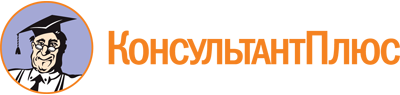 Закон Пермского края от 12.10.2007 N 111-ПК
(ред. от 29.09.2023)
"О бюджетном процессе в Пермском крае"
(принят ЗС ПК 20.09.2007)Документ предоставлен КонсультантПлюс

www.consultant.ru

Дата сохранения: 03.11.2023
 12 октября 2007 годаN 111-ПКСписок изменяющих документов(в ред. Законов Пермского края от 05.05.2008 N 223-ПК,от 13.10.2008 N 306-ПК, от 30.06.2009 N 443-ПК, от 01.07.2009 N 441-ПК,от 29.06.2010 N 631-ПК, от 16.12.2010 N 725-ПК, от 27.06.2011 N 784-ПК,от 01.09.2011 N 812-ПК, от 01.12.2011 N 859-ПК, от 12.12.2011 N 885-ПК,от 06.03.2012 N 6-ПК, от 04.10.2012 N 101-ПК, от 15.11.2013 N 238-ПК,от 04.10.2014 N 370-ПК, от 22.12.2014 N 416-ПК, от 03.07.2015 N 499-ПК,от 12.10.2015 N 539-ПК (ред. 23.11.2015),от 13.09.2016 N 682-ПК (ред. 03.07.2017),от 02.12.2016 N 18-ПК, от 02.03.2017 N 71-ПК, от 03.07.2017 N 101-ПК,от 03.04.2018 N 206-ПК, от 08.10.2018 N 268-ПК, от 30.09.2019 N 440-ПК,от 22.04.2020 N 528-ПК, от 06.10.2020 N 562-ПК, от 02.03.2021 N 629-ПК,от 30.04.2021 N 639-ПК, от 06.09.2021 N 687-ПК, от 03.10.2022 N 114-ПК,от 26.04.2023 N 176-ПК, от 29.09.2023 N 238-ПК,с изм., внесенными решением Пермского краевого судаот 26.02.2008 N 3-30/08,Законами Пермского края от 27.10.2008 N 343-ПК,от 23.12.2008 N 374-ПК (ред. 01.07.2009),от 17.12.2009 N 560-ПК (ред. 07.06.2010),от 16.12.2010 N 726-ПК (ред. 14.09.2011), от 22.12.2014 N 414-ПК,от 11.11.2021 N 12-ПК, от 29.03.2022 N 61-ПК)Законом Пермского края от 06.09.2021 N 687-ПК в абз. 23 ст. 1 внесены изменения, которые применяются к правоотношениям, возникающим при составлении и исполнении бюджета Пермского края и бюджета Территориального фонда обязательного медицинского страхования Пермского края, начиная с бюджетов на 2022 год и на плановый период 2023 и 2024 годов.Законом Пермского края от 06.09.2021 N 687-ПК в абз. 25 ст. 1 внесены изменения, которые применяются к правоотношениям, возникающим при составлении и исполнении бюджета Пермского края и бюджета Территориального фонда обязательного медицинского страхования Пермского края, начиная с бюджетов на 2022 год и на плановый период 2023 и 2024 годов.Законом Пермского края от 06.09.2021 N 687-ПК ч. 2 ст. 3 изложена в новой редакции, которая применяется к правоотношениям, возникающим при составлении и исполнении бюджета Пермского края и бюджета Территориального фонда обязательного медицинского страхования Пермского края, начиная с бюджетов на 2022 год и на плановый период 2023 и 2024 годов.Законом Пермского края от 06.09.2021 N 687-ПК ч. 4 ст. 3 изложена в новой редакции, которая применяется к правоотношениям, возникающим при составлении и исполнении бюджета Пермского края и бюджета Территориального фонда обязательного медицинского страхования Пермского края, начиная с бюджетов на 2022 год и на плановый период 2023 и 2024 годов.Ч. 4 ст. 4 применяется к правоотношениям, возникающим при составлении и исполнении бюджетов Пермского края и Территориального фонда обязательного медицинского страхования Пермского края бюджетной системы Российской Федерации, начиная с бюджетов на 2017 год и на плановый период 2018 и 2019 годов (п. 1 ст. 3 Закона Пермского края от 13.09.2016 N 682-ПК).Законом Пермского края от 03.07.2017 N 101-ПК в Закон Пермского края от 13.09.2016 N 682-ПК внесены изменения, в соответствии с которыми ч. 4 ст. 4 применяется к правоотношениям, возникающим при составлении и исполнении бюджетов Пермского края и Территориального фонда обязательного медицинского страхования Пермского края бюджетной системы Российской Федерации, начиная с бюджетов на 2018 год и на плановый период 2019 и 2020 годов.Законом Пермского края от 06.10.2020 N 562-ПК в ч. 4 ст. 11 слово "государственных" заменено словом "муниципальных".Ч. 4, введенная Законом Пермского края от 06.09.2021 N 687-ПК, применяется к правоотношениям, возникающим при составлении и исполнении бюджета Пермского края и бюджета Территориального фонда обязательного медицинского страхования Пермского края, начиная с бюджетов на 2022 год и на плановый период 2023 и 2024 годов.Законом Пермского края от 06.09.2021 N 687-ПК абз. 1 ч. 1 ст. 22 изложен в новой редакции, которая применяется к правоотношениям, возникающим при составлении и исполнении бюджета Пермского края и бюджета Территориального фонда обязательного медицинского страхования Пермского края, начиная с бюджетов на 2022 год и на плановый период 2023 и 2024 годов.Ч. 3, введенная Законом Пермского края от 06.09.2021 N 687-ПК, применяется к правоотношениям, возникающим при составлении и исполнении бюджета Пермского края и бюджета Территориального фонда обязательного медицинского страхования Пермского края, начиная с бюджетов на 2022 год и на плановый период 2023 и 2024 годов.Законом Пермского края от 06.09.2021 N 687-ПК п. 1, 2 ч. 2 ст. 28.1 исключены. Указанное изменение применяется к правоотношениям, возникающим при составлении и исполнении бюджета Пермского края и бюджета Территориального фонда обязательного медицинского страхования Пермского края, начиная с бюджетов на 2022 год и на плановый период 2023 и 2024 годов.П. 17 ч. 1 ст. 30 применяется к правоотношениям, возникающим при составлении и исполнении бюджетов Пермского края и Территориального фонда обязательного медицинского страхования Пермского края бюджетной системы Российской Федерации, начиная с бюджетов на 2017 год и на плановый период 2018 и 2019 годов (п. 1 ст. 3 Закона Пермского края от 13.09.2016 N 682-ПК).Законом Пермского края от 03.07.2017 N 101-ПК в Закон Пермского края от 13.09.2016 N 682-ПК внесены изменения, в соответствии с которыми п. 17 ч. 1 ст. 30 применяется к правоотношениям, возникающим при составлении и исполнении бюджетов Пермского края и Территориального фонда обязательного медицинского страхования Пермского края бюджетной системы Российской Федерации, начиная с бюджетов на 2018 год и на плановый период 2019 и 2020 годов.Законом Пермского края от 03.10.2022 N 114-ПК слова "муниципального района," исключены.Законом Пермского края от 06.09.2021 N 687-ПК п. 3, 4 ч. 2 ст. 36 исключены. Указанное изменение применяется к правоотношениям, возникающим при составлении и исполнении бюджета Пермского края и бюджета Территориального фонда обязательного медицинского страхования Пермского края, начиная с бюджетов на 2022 год и на плановый период 2023 и 2024 годов.Абз. 18 ч. 1 ст. 37 применяется к правоотношениям, возникающим при составлении и исполнении бюджетов Пермского края и Территориального фонда обязательного медицинского страхования Пермского края бюджетной системы Российской Федерации, начиная с бюджетов на 2017 год и на плановый период 2018 и 2019 годов (п. 1 ст. 3 Закона Пермского края от 13.09.2016 N 682-ПК).Законом Пермского края от 03.07.2017 N 101-ПК в Закон Пермского края от 13.09.2016 N 682-ПК внесены изменения, в соответствии с которыми абз. 18 ч. 1 ст. 37 применяется к правоотношениям, возникающим при составлении и исполнении бюджетов Пермского края и Территориального фонда обязательного медицинского страхования Пермского края бюджетной системы Российской Федерации, начиная с бюджетов на 2018 год и на плановый период 2019 и 2020 годов.Законом Пермского края от 06.09.2021 N 687-ПК абз. 3, 3 ч. 2 ст. 41 исключены. Указанное изменение применяется к правоотношениям, возникающим при составлении и исполнении бюджета Пермского края и бюджета Территориального фонда обязательного медицинского страхования Пермского края, начиная с бюджетов на 2022 год и на плановый период 2023 и 2024 годов.П. 23, введенный Законом Пермского края от 06.09.2021 N 687-ПК, применяется к правоотношениям, возникающим при составлении и исполнении бюджета Пермского края и бюджета Территориального фонда обязательного медицинского страхования Пермского края, начиная с бюджетов на 2022 год и на плановый период 2023 и 2024 годов.Список изменяющих документов(введено Законом Пермского края от 15.11.2013 N 238-ПК)N п/пТекст поправки с указанием предлагаемых к изменению позиций (статья законопроекта; номер приложения; коды бюджетной классификации, объем бюджетных назначений по закону или законопроекту и т.д.) и суммы изменения по каждой позицииОбщая сумма увеличения доходов (расходов), уменьшения доходов (расходов), перераспределения расходов по поправке, тыс. руб.Общая сумма увеличения доходов (расходов), уменьшения доходов (расходов), перераспределения расходов по поправке, тыс. руб.Общая сумма увеличения доходов (расходов), уменьшения доходов (расходов), перераспределения расходов по поправке, тыс. руб.Пояснения к содержанию предлагаемой поправкиN п/пТекст поправки с указанием предлагаемых к изменению позиций (статья законопроекта; номер приложения; коды бюджетной классификации, объем бюджетных назначений по закону или законопроекту и т.д.) и суммы изменения по каждой позиции201_ год201_ год201_ годПояснения к содержанию предлагаемой поправкиСписок изменяющих документов(введен Законом Пермского края от 15.11.2013 N 238-ПК;в ред. Законов Пермского края от 03.07.2017 N 101-ПК,от 06.10.2020 N 562-ПК, от 30.04.2021 N 639-ПК)